国家科学技术奖提名公示一、项目名称高速公路路面凝冰预警及主动融冰雪关键技术研究与应用二、提名者及提名意见提名者：交通运输部提名意见：路面温度接近冰点时，降水会形成难以察觉的薄冰，降低抗滑系数，使车辆发生交通事故。我国超过四分之三的道路面临冰雪影响，为了保障冬季行车安全，解决传统被动除冰雪、效率低下、污染环境、人员安全难以保障、处置成本居高不下等难题。项目组针对不同的气候特征、地形地貌和路况环境，阐明了形成凝冰的环境条件，揭示了凝冰形成机理，发明了不受介质影响的凝冰预警监测技术，提出了凝冰危险性等级评定方法及指南，建立了基于GPS/GIS平台的高速公路凝冰预警管理平台，开发了智能化处置系统，研发了具备长效高效自融冰能力的路面材料，实现了特殊高危路段的主动式融冰雪目标。项目成果获发明专利13项、实用新型专利8项、外观专利1项、软件著作权12项，出版专著3部，编制国家标准1部，行业标准1个，地方标准10部，发表论文38篇（EI/SCI19篇）。项目成果总体达到国际先进水平，部分达到国际领先水平。获省部级科技进步一等奖6项、二等奖3项，成果推广于我国16个省市60余项工程中，并在北京大兴国际机场道路和美国佛蒙特州、韩国江原道滑雪场路段、俄罗斯克里姆林宫至新奥加列廖沃总统官邸高速公路、波兰华沙环城高速等发达国家工程建设中应用，提升了成果的国际影响力，经济社会效益显著，近三年经济效益超过2.55亿元。最大限度地减少了由冰雪带来的不利影响，对解决高速公路冬季道路行车安全问题，降低交通事故率和减少交通事故损失，保障人民群众的正常生产和生活，具有重大的经济效益和社会意义。提名该项目为国家科技进步二等奖。三、项目简介我国75%~80%以上的国土在冬季都会出现雨雪冰冻，据历年全国道路交通事故分析报告显示，异常天气发生的交通事故起数占比38.5%，死亡人数占比为38.9%。传统被动处置的除冰雪方式存在封闭交通、危及人员安全、腐蚀结构混凝土、污染路域环境等公路工程病害及安全环保问题，严重影响道路结构及设施寿命、交通安全水平。如何精确预警道路凝冰时间、提前对冰雪远程处置、如何实现路面具有长效自融冰功能，提高冬季道路交通安全水平，是国际性难题。项目历经10余年的产学研用联合攻关，形成预警平台、评价标准、智能化处置装备、功能性路面材料等一体化解决关键技术，取得了以下四方面的创新：1、揭示路面凝冰产生的环境机理，提出了道路凝冰关键因子的概念，为路面凝冰条件分析提供相应的基础数据。通过室内凝冰环境模拟测试和路面凝冰病害的调查，结合气象学的凝冻区域划分方式，对产生路面凝冰灾害典型路段的海拔高度、地形地貌、道路线形、环境气候等进行分析并量化，首次提出了我国高速公路路面凝冰环境条件标准。2．建立了基于GPS/GIS平台的高速公路凝冰预警管理平台，提出了路面凝冰危险性等级评定方法及指南，研发了不受介质影响的预警监测技术，填补了国内外路面凝冰预警方式的研究空白，对于高速公路建设中可能产生凝冰的路段进行预测和划分，具有现实指导意义。3．开发了特殊高危路段智能化喷洒系统。根据特殊高危凝冰路段的特点，研发了自动化喷洒系统，喷洒系统由凝冰信息预警系统自动控制。实现了喷洒融冰剂的时机及剂量的精确控制，最大限度减少了对植被和桥梁结构的影响。4．研发了具备长效高效自融冰能力路面材料。利用高分子共混/共聚原理，表面吸附法和溶胶-凝胶法，研发了具备长效高效自融冰能力路面材料，最低应用温度由国外同类产品的-10℃拓宽至-20℃，实现了年产十万吨规模化生产，打破国外技术垄断；国内首次高寒地区高等级沥青路面成功应用；发明了有机疏水抗凝冰沥青路面涂层材料，解决了低温施工、粘附性、耐久性、耐磨性问题。项目成果获省部级科技进步一等奖6项、二等奖3项、发明专利13项、实用新型专利8项、外观专利1项、软件著作权12项，出版专著3部，编制国家标准1部，行业标准1个，地方标准10部，发表论文38篇（EI/SCI19篇）。项目成果总体达到国际先进水平，部分达到国际领先水平。成果推广于我国16个省市60余项工程中，并在北京大兴国际机场道路和美国佛蒙特州、韩国江原道滑雪场路段、俄罗斯克总统官邸高速公路、波兰华沙环城高速等发达国家工程建设中应用，提升了我国冬季道路安全运营技术在国际上的影响力。项目近三年经济效益超过2.55亿元，使因冰雪天气产生的交通事故减少了60%，最大限度地减少了冰雪对高速公路的不利影响，对解决高速公路冬季道路行车安全问题，保障人民群众的正常生产和生活，具有重大的经济效益和社会意义。四、客观评价1.技术专利认定项目核心技术已获国家发明专利13项，实用新型专利8项，外观设计证书1项，软件著作权12项，编制国家标准1部，行业标准1个，地方标准10部，发表论文38篇（EI/SCI19篇）。2.科技奖励评价该项目获省部级科技进步一等奖6项、二等奖3项，项目组朱宝林、黄勇于2017年、张洪伟于2018年入选交通运输行业中青年科技创新领军人才。3.查新报告查新报告（报告编号：2014131,2016153,2018211）表明，查新内容在国内外具有新颖性，国内外未见关于“固-液相变材料主动式凝冰预警传感器，利用传感器内置的液固相变发生器可以捕捉了不受路面介质影响的真实冰点，进而实现路面凝冰的提前预警，并基于Bayes判别理论分析道路凝冰机理，建立高速公路路面凝冰危险性等级评定方法”、“基于堆积密度理论的矿料级配设计方法在抗凝冰沥青混合料组成设计中的应用”、“区域性公路路面气象灾害空间分布规律调查研究”、“路面冰雪预警管理技术针对路网级应用的研究”相关内容。4.技术标准依托项目成果，编制了抗凝冰混合料技术国内首个地方导则：《哈尔滨市抗凝冰沥青路面技术导则》、《黑龙江省抗凝冰沥青路面设计技术导则》，编制工法1项，内蒙古抗凝冰沥青路面设计施工技术地方标准1项，新疆维吾尔自治区自融冰雪沥青混合料设计施工技术细则1项。5.成果验收鉴定评价中国公路学会、云南省交通运输厅、贵州省交通运输厅分别组织鉴定委员会，对高速公路凝冰预警系统、凝冰自动化处置系统、沥青路面抗凝冰改性剂等成果进行了鉴定（中公评字[2017]第102号、云交科鉴字 [2016]第14号），成果到国际先进水平。专家组表示“项目研究成果提高了我国道路预防大面积凝冰灾害的技术水平，经济、社会效益显著，推广应用前景广阔，总体达到国际先进水平，自主研发的液固相变凝冰预警传感器解决了国外同类产品冰点预测不准的问题，达到国际领先”、“针对云贵高原特定气候环境及区域条件，发明了预警传感器可以不受路面介质影响的捕捉真实冰点，成果具有新颖性”。项目研究成果获得交通部颁发的交通运输建设科技成果推广证书（证书编号2014062、2017007）。并在北京、重庆等多省市进行了推广应用，实体工程经权威部门检测使用效果良好。结合重庆物联网重大专项示范工程，被由院士组成的评审专家组评为“物联网技术在公路网运行管理中得到成功应用的一个缩影”。项目成果实施后，根据大理管理处监控中心的统计数据，楚大、大保高速路由凝冰灾害导致的交通事故发生率同比下降了60%。6.对比优势：高速公路凝冰早期预警与自动化处置技术：性能优势：本凝冰预警及自动化处治技术系统，比国外同类产品采用了更科学方法捕捉到路面冰点，凝冰预测更为准确，弥补了国外产品凝冰时间预测不准的性能缺陷；喷洒模式更为灵活多样，利用手机便能时时掌握路面状况，更有利于凝冰监控。本系统整体性能已达到并优于国外同类产品，同时填补了国内尚未开展该领域系统研究的技术空白。成套技术：已形成预警、监控、自动化喷洒成套技术，并基于我国物联网管理平台，全面掌握路况信息，实现及时有效处置。而国外产品是否适用于我国道路交通情况未经验证，且不依托于物联网技术，信息不够及时全面；未见国内外形成同类成套技术。生产能力：首次实现了国内凝冰预警与自动化处置系统的成规模化作业，填补了国内该项技术的自主研发与工业化生产空白。高速公路抗凝冰改性剂与同类产品相比，解决了国外同类产品在国内应用过程中诸多缺点，融冰雪效果明显，打破了国外对该技术的垄断。7．成果媒体报道2016年1月23日中央电视台《新闻直播间》对厦蓉高速（贵州省毕节市谢立山隧道入口）凝冰预警与自动化喷洒系统除冰雪效果进行了报道，系统为冰雪天气条件下高速公路车辆通行提供安全保障。2016年1月29日中央电视台《新闻联播》再次进行报道，新闻播出后社会反响强烈，得到社会各界的广泛关注和肯定。中国交通报于2016年对项目成果进行了专题报道——“路面结冰先预警，雪落之后自消融”，得到业界广泛认可。五、应用情况1高速公路凝冰早期预警与自动化处置技术目前已在云南楚大、大保高速公路、麻昭高速公路、贵州毕都高速公路、黑龙江鹤大高速、山东京沪高速、江西景德镇等进行了项目的推广应用（详见表6.1）。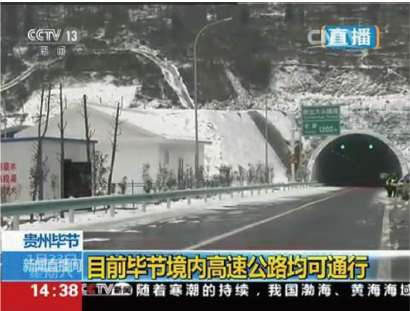 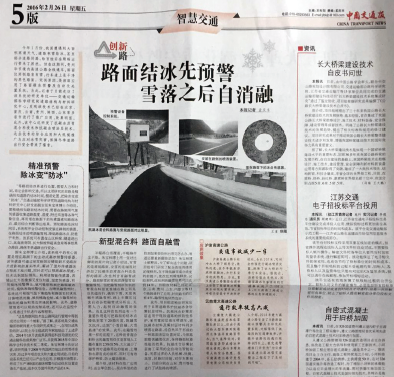 图6.1 贵州省毕节市厦蓉高速2 高速公路抗凝冰改性剂沥青混合料应用技术研究国内在云南、贵州、黑龙江、吉林、内蒙古、新疆、青海等15个省份（最低气温-3℃~-20℃的典型地区）进行了应用；国外已在俄罗斯总统官邸高速公路、波兰华沙绕城高速、韩国江原道滑雪场路段、美国佛蒙特州的Sugerbush滑雪度假区以及纽约Edison-Piscataway市政地段进行了推广应用。是目前国内抗凝冰改性剂沥青混合料应用最为广泛的产品技术。在铺设了抗凝冰改性剂的沥青路面上，经过的冰雪的覆盖后，试验路面的刹车距离明显优于普通路面。抗凝冰改性剂的添加，明显提高了沥青路面的抗滑性能，经测试，将刹车距离从20米降低至3米，为车辆安全提供了可靠保证。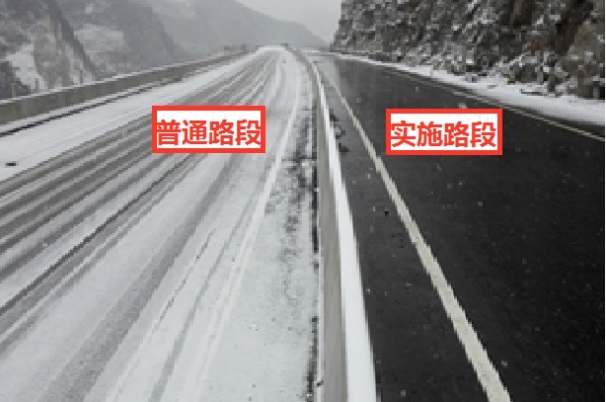 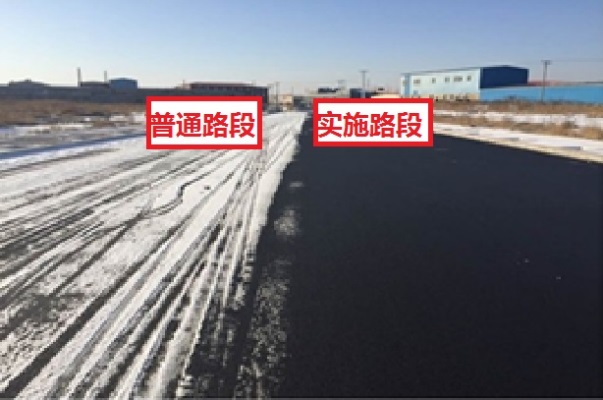 (a) 云南省G213线昭通至麻柳湾段(b) 沈阳市皇姑区陵园北街图6.2 抗凝冰沥青混合料应用路段表6.1 部分应用项目情况表六、主要知识产权和标准规范等目录承诺：上述知识产权和标准规范等用于提名国家科学技术进步奖的情况，已征得未列入项目主要完成人的权利人（发明专利指发明人）的同意。                                    第一完成人签名：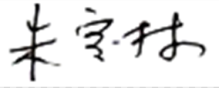 七、主要完成人情况八、主要完成单位及创新推广贡献九、完成人合作关系说明2008年~2018年间，交通运输部科学研究院的朱宝林、谷云辉、江睿南、惠嘉、王曈、边莉，与齐鲁交通发展集团有限公司张西斌、李洪印，新疆交通建设（集团）有限责任公司黄勇，贵州省交通规划勘察设计研究院股份有限公司杜镔等，依托交通运输建设科技项目、贵州省科技项目、陕西省科技项目等科技项目，针对凝冰机理与凝冰环境条件、凝冰气象信息采集技术、凝冰信息采集及预警系统、特殊高危路段凝冰自动化处置技术等进行了系统研究，共同完成高速公路路面凝冰预警及主动融冰雪关键技术研究与应用，形成了专利15项及工法1项、软件著作权9项，出版专著3部，发表论文32篇，编制标准2部。朱宝林为本项目第一完成人，通过项目立项、关键技术、知识产权、著作标准、成果应用等，与其他所有完成人均有紧密的合作关系。谷云辉、江睿南、惠嘉、王曈、边莉均为第一完成单位交通运输部科学研究院研究骨干，主要负责项目室内外试验、理论分析、新材料及仪器装置研发等。成果有发明专利ZL201410331250.3、ZL201610373293.7、ZL201610532487.7，专著3部（附件2.2）以及多篇学术论文。张西斌、李洪印作为齐鲁交通发展集团有限公司本项目研究骨干，主要合作项目中的高危路段凝冰自动化处置技术实施方案设定，依托项目开展了施工技术研究、成果推广应用。成果有G22青兰高速、G25长深高速、G2001济南南绕城高速凝冰预警平台（附件2.1）。黄勇作为新疆交通建设（集团）有限责任公司本项目研究骨干，主要合作项目中的抗凝冰沥青依托工程实施、试验路段铺筑、数据的分析及除冰效果评价。成果有新疆阿勒泰市市区至火车站城市道路抗凝冰沥青改性剂试验路、乌鲁木齐三屯碑路西延新建工程抗凝冰沥青改性剂试验路（附件2.1）。杜镔作为贵州省交通规划勘察设计研究院股份有限公司本项目研究骨干，主要合作项目中针对不同区域的预警方式的创新和改进研究，在提高预警技术准确性方面取得了重要成果。成果有实用新型专利ZL201420210199.6。承诺：本人作为项目第一完成人，对本项目完成人合作关系及上述内容的真实性负责，特此声明。第一完成人签名：应用单位名称应用技术时间（年）应用情况大成（济南）路桥科技有限公司高速公路早期凝冰预警及高危路段凝冰自动化处置技术2014年目前已在重庆G50冷水大桥、云南楚大、大保高速公路。山东京沪高速等安装了50余套该系统，有效避免路面凝冰和积雪形成。沂水永增新材料科技有限公司抗凝冰改良剂2014年至2017年抗凝冰改性剂已经销往北京、贵州、云南、新疆等地，效果非常明显大大降低了事故率，得到了当地政府的认可。2015年-2016年累计新增利润1058万元。江苏路俊新材料科技有限公司抗凝冰改良剂2017年抗凝冰改性剂已经销往北京、贵州、云南、新疆等地，效果非常明显大大降低了事故率，得到了当地政府的认可。2017年-2018年累计新增利润1530万元。湖南省耒宜高速公路管理处高速公路早期凝冰预警及高危路段凝冰自动化处置技术2010年本项目选择耒宜高速中一段作为试验路，期间观察凝冰处置方案的合理性、凝冰自动化处置效果及效果评价，为后期市场推广及应用提供施工技术方面的保障。重庆高速公路集团有限公司高速公路凝冰预警及自动化喷洒系统2013年高速公路凝冰预警及自动化喷洒安装在G50石柱段冷水立交桥高危路段，系统实现了路面凝冰的提前感知、预先处理，有效提高车辆安全通行能力，最大限度减少了对周围植被和桥梁结构的影响。项目具有巨大使用价值，推广前景广阔。云南高速公路开发投资有限公司大理管理处高速公路凝冰预警及自动化喷洒系统2014年系统安装在楚大高速及大保高速特殊高危路段。自动喷洒系统可以大幅降低养护成本，能够预防在先提高凝冰处置的及时性，并可以根据路况特点均匀喷洒具有节能减排的优点。云南高速公路开发投资有限公司曲靖管理处高速公路凝冰预警及自动化喷洒系统2014年系统安转在曲胜高速路面工程、昭待高速特殊高危路段。自动喷洒系统可以大幅降低养护成本，能够预防在先提高凝冰处置的及时性，并可以根据路况特点均匀喷洒具有节能减排的优点。云南麻昭高速公路建设指挥部隧道口路面与桥面沥青混合料凝冻防治技术2015年2015年10月在麻昭高速公路部分易结冰路段左幅铺筑抗凝冰沥青混合料。经检测该料的马歇尔体积指标及高温稳定性、水稳性等各项指标符合要求。2016年1月降雪期间，左幅实验路段无结冰现象，融雪速度快于右幅。可见抗凝冰混合料的抗凝冰功能良好，具有良好的社会经济效益，值得推广。吉林省高等级公路建设局鹤大高速公路项目靖通建设指挥部寒冷地区高速公路沥青路面防止薄冰综合技术2016年至今2016年9月在鹤大高速部分易结冰路段铺筑1km抗凝冰沥青混合料。该沥青混合料各项路用性能指标皆符合规范及设计要求。2016年11月降雪期间，实验路段无冰层，底部有积雪融化现象，并且融雪速度快于普通路面。由此可见抗凝冰沥青混合料的抗凝冰功能良好，具有良好的社会经济效益值得推广应用。新疆交通职业技术学院新疆地区抗凝冰沥青路面技术应用2016年至今在新疆交通职业技术学院校园路进行铺路实验，抗凝冰沥青混合料的各项路用性能指标皆符合规范及设计要求。在降雪期间经观测发现降小到中雪天气下，普通路段结暗冰、薄冰时，实验路段无结冰现象。降大雪时普通路面开始积雪结冰，但实验路段有积雪而无结冰层，且融雪速度快于普通路面。由此可见抗凝冰沥青混合料功能良好，具有良好社会经济效益，值得推广应用。新疆天力工程建设有限公司2017年在阿勒泰市市区迎宾路二期、火车站站前路铺设抗凝冰沥青混合料实验。工程质量均达到设计和相关技术标准；不影响沥青混合料性能；提高路面露出率保障交通安全；减少人工工作量；减少盐害发生。新疆交通建设集团股份有限公司2017年在新建河滩快速路全互通立交部分沥青混合料中添加主动抗凝冰性能材料。在低温下使雪层与路面发生剥离；减缓结冰事件；减少除冰量降低交通事故率；经济效益及社会效益显著；具有良好的推广应用前景。知识产权（标准）类别知识产权（标准）具体名称国家（地区）授权号（标准编号）授权（标准发布）日期证书编号
（标准批准发布部门）权利人（标准起草单位）发明人（标准起草人）发明专利（标准）有效状态发明专利路面凝冰预警时间的预测方法及预测系统中国ZL201410331250.32017.12.08证书号 第2732234号交通运输部科学研究院；贵州省交通规划勘察设计研究院股份有限公司 朱宝林；魏道新；陈景；田苗苗；江睿南；李亚非；边莉；曹艳华；王秋才；桑杰；孙建民；杜镔；曾庆展有效发明专利一种基于雨量计的高速公路预警系统中国ZL201610373293.72018.09.04证书号第3061535号交通运输部科学研究院；山东交通学院；交科院公路工程科技（北京）有限公司朱宝林；李霖；柴智；田苗苗；王曈；江睿南；马闻博；程寅；惠嘉；雷谦荣；吴健；郭朝阳；李亚非；陈明；沈照青；张萌有效发明专利基于路域气象站的高速公路限速信息获取方法及系统中国ZL201610373284.82018.11.05201610373284.8山东交通学院；交通运输部科学研究院；交科院公路工程科技（北京）有限公司张萌；倪怀洲；兰天雨；刘彦烽；李霖；柴智；田苗苗；王曈；江睿南有效发明专利改性生物沥青的制备方法和改性生物沥青及其用途中国ZL201610532487.72018.12.04证书号第3169100号交通运输部科学研究院；交科院公路工程科技（北京）有限公司惠嘉；王曈；朱宝林；李霖；谷云辉；江睿南；刚红润；付立；边莉；程寅；柴智；雷谦荣有效发明专利包含烯烃复分解催化剂的SBS改性沥青再生剂及其制备方法中国ZL201810585376.1//交通运输部科学研究院惠嘉；朱宝林；李霖；柴智；王曈；江睿南；程寅；雷谦荣有效发明专利一种温拌沥青混凝土添加剂及其制备方法中国ZL201310126270.22015.2.4证书号第1581522号新疆交通建设（集团）有限责任公司     深圳市天坤元环保科技有限公司黄勇，彭麒桦，彭涛，向云桂，白庆峰，王成，杨传雷，余宏印，马莲霞，孙淑琴，彭保明，胡齐有效外观设计专利喷洒头中国ZL201530236968.X2015.11.25证书号第3471287号交通运输部科学研究院朱宝林有效发明专利丁苯橡胶改性沥青混合物及其制备方法中国ZL201410638673.X2017.5.24证书号第2497393号交通运输部科学研究院赵蔚，魏道新，陈景，郭朝阳，朱宝林，李亚非有效发明专利常温改性沥青混合料的配合比设计方法中国ZL201410638672.52017.11.3证书号第2680317号交通运输部科学研究院郭朝阳，魏道新，陈景，赵薇，朱宝林，王书杰，李亚非，许严有效发明专利一种温拌沥青混凝土添加剂及其制备方法中国ZL201310126270.22015.2.4证书号第1581522号新疆交通建设（集团）有限责任公司     深圳市天坤元环保科技有限公司黄勇，彭麒桦，彭涛，向云桂，白庆峰，王成，杨传雷，余宏印，马莲霞，孙淑琴，彭保明，胡齐有效姓    名朱宝林性别性别男排名11国    籍中国出生年月1981.81981.81981.81981.8出 生 地甘肃甘肃民    族汉身份证号622223198108051811622223198108051811622223198108051811622223198108051811归国人员否否归国时间/技术职称研究员研究员研究员研究员最高学历研究生研究生最高学位博士毕业学校北京航空航天大学北京航空航天大学北京航空航天大学北京航空航天大学毕业时间2012.12012.1所学专业道路与铁道工程电子邮箱13261240708@163.com13261240708@163.com13261240708@163.com13261240708@163.com办公电话5831478858314788移动电话13261240708通讯地址北京市朝阳区惠新里240号北京市朝阳区惠新里240号北京市朝阳区惠新里240号北京市朝阳区惠新里240号北京市朝阳区惠新里240号北京市朝阳区惠新里240号北京市朝阳区惠新里240号邮政编码100029工作单位交通运输部科学研究院交通运输部科学研究院交通运输部科学研究院交通运输部科学研究院交通运输部科学研究院交通运输部科学研究院交通运输部科学研究院行政职务总工二级单位工程技术与材料研究中心工程技术与材料研究中心工程技术与材料研究中心工程技术与材料研究中心工程技术与材料研究中心工程技术与材料研究中心工程技术与材料研究中心党    派中共党员完成单位交通运输部科学研究院交通运输部科学研究院交通运输部科学研究院交通运输部科学研究院交通运输部科学研究院交通运输部科学研究院交通运输部科学研究院所 在 地北京市朝阳区完成单位交通运输部科学研究院交通运输部科学研究院交通运输部科学研究院交通运输部科学研究院交通运输部科学研究院交通运输部科学研究院交通运输部科学研究院单位性质事业单位参加本项目的起止时间参加本项目的起止时间参加本项目的起止时间           2008年3月至2015年12月                           2008年3月至2015年12月                           2008年3月至2015年12月                           2008年3月至2015年12月                           2008年3月至2015年12月                           2008年3月至2015年12月                           2008年3月至2015年12月                对本项目技术创造性贡献：1.项目负责人，负责技术研究工作的组织、协调与管理；2.负责凝冰机理研究，凝冰环境条件实验；3.凝冰预警系统研发，凝冰自动化处置实验；4.建立了基于GPS/GIS平台的高速公路凝冰预警管理平台；5.研发了具备长效高效自融冰能力路面材料；6.完成项目研究总报告与工作报告的编写，负责项目相关评审及成果鉴定验收的汇报工作。对本项目创新点成果1、2、3、4做出创造性贡献。证明材料：发明专利6项，实用新型专利1项（附件1，附件7），论著2部（附件8），鉴定证书（附件5）对本项目技术创造性贡献：1.项目负责人，负责技术研究工作的组织、协调与管理；2.负责凝冰机理研究，凝冰环境条件实验；3.凝冰预警系统研发，凝冰自动化处置实验；4.建立了基于GPS/GIS平台的高速公路凝冰预警管理平台；5.研发了具备长效高效自融冰能力路面材料；6.完成项目研究总报告与工作报告的编写，负责项目相关评审及成果鉴定验收的汇报工作。对本项目创新点成果1、2、3、4做出创造性贡献。证明材料：发明专利6项，实用新型专利1项（附件1，附件7），论著2部（附件8），鉴定证书（附件5）对本项目技术创造性贡献：1.项目负责人，负责技术研究工作的组织、协调与管理；2.负责凝冰机理研究，凝冰环境条件实验；3.凝冰预警系统研发，凝冰自动化处置实验；4.建立了基于GPS/GIS平台的高速公路凝冰预警管理平台；5.研发了具备长效高效自融冰能力路面材料；6.完成项目研究总报告与工作报告的编写，负责项目相关评审及成果鉴定验收的汇报工作。对本项目创新点成果1、2、3、4做出创造性贡献。证明材料：发明专利6项，实用新型专利1项（附件1，附件7），论著2部（附件8），鉴定证书（附件5）对本项目技术创造性贡献：1.项目负责人，负责技术研究工作的组织、协调与管理；2.负责凝冰机理研究，凝冰环境条件实验；3.凝冰预警系统研发，凝冰自动化处置实验；4.建立了基于GPS/GIS平台的高速公路凝冰预警管理平台；5.研发了具备长效高效自融冰能力路面材料；6.完成项目研究总报告与工作报告的编写，负责项目相关评审及成果鉴定验收的汇报工作。对本项目创新点成果1、2、3、4做出创造性贡献。证明材料：发明专利6项，实用新型专利1项（附件1，附件7），论著2部（附件8），鉴定证书（附件5）对本项目技术创造性贡献：1.项目负责人，负责技术研究工作的组织、协调与管理；2.负责凝冰机理研究，凝冰环境条件实验；3.凝冰预警系统研发，凝冰自动化处置实验；4.建立了基于GPS/GIS平台的高速公路凝冰预警管理平台；5.研发了具备长效高效自融冰能力路面材料；6.完成项目研究总报告与工作报告的编写，负责项目相关评审及成果鉴定验收的汇报工作。对本项目创新点成果1、2、3、4做出创造性贡献。证明材料：发明专利6项，实用新型专利1项（附件1，附件7），论著2部（附件8），鉴定证书（附件5）对本项目技术创造性贡献：1.项目负责人，负责技术研究工作的组织、协调与管理；2.负责凝冰机理研究，凝冰环境条件实验；3.凝冰预警系统研发，凝冰自动化处置实验；4.建立了基于GPS/GIS平台的高速公路凝冰预警管理平台；5.研发了具备长效高效自融冰能力路面材料；6.完成项目研究总报告与工作报告的编写，负责项目相关评审及成果鉴定验收的汇报工作。对本项目创新点成果1、2、3、4做出创造性贡献。证明材料：发明专利6项，实用新型专利1项（附件1，附件7），论著2部（附件8），鉴定证书（附件5）对本项目技术创造性贡献：1.项目负责人，负责技术研究工作的组织、协调与管理；2.负责凝冰机理研究，凝冰环境条件实验；3.凝冰预警系统研发，凝冰自动化处置实验；4.建立了基于GPS/GIS平台的高速公路凝冰预警管理平台；5.研发了具备长效高效自融冰能力路面材料；6.完成项目研究总报告与工作报告的编写，负责项目相关评审及成果鉴定验收的汇报工作。对本项目创新点成果1、2、3、4做出创造性贡献。证明材料：发明专利6项，实用新型专利1项（附件1，附件7），论著2部（附件8），鉴定证书（附件5）对本项目技术创造性贡献：1.项目负责人，负责技术研究工作的组织、协调与管理；2.负责凝冰机理研究，凝冰环境条件实验；3.凝冰预警系统研发，凝冰自动化处置实验；4.建立了基于GPS/GIS平台的高速公路凝冰预警管理平台；5.研发了具备长效高效自融冰能力路面材料；6.完成项目研究总报告与工作报告的编写，负责项目相关评审及成果鉴定验收的汇报工作。对本项目创新点成果1、2、3、4做出创造性贡献。证明材料：发明专利6项，实用新型专利1项（附件1，附件7），论著2部（附件8），鉴定证书（附件5）对本项目技术创造性贡献：1.项目负责人，负责技术研究工作的组织、协调与管理；2.负责凝冰机理研究，凝冰环境条件实验；3.凝冰预警系统研发，凝冰自动化处置实验；4.建立了基于GPS/GIS平台的高速公路凝冰预警管理平台；5.研发了具备长效高效自融冰能力路面材料；6.完成项目研究总报告与工作报告的编写，负责项目相关评审及成果鉴定验收的汇报工作。对本项目创新点成果1、2、3、4做出创造性贡献。证明材料：发明专利6项，实用新型专利1项（附件1，附件7），论著2部（附件8），鉴定证书（附件5）对本项目技术创造性贡献：1.项目负责人，负责技术研究工作的组织、协调与管理；2.负责凝冰机理研究，凝冰环境条件实验；3.凝冰预警系统研发，凝冰自动化处置实验；4.建立了基于GPS/GIS平台的高速公路凝冰预警管理平台；5.研发了具备长效高效自融冰能力路面材料；6.完成项目研究总报告与工作报告的编写，负责项目相关评审及成果鉴定验收的汇报工作。对本项目创新点成果1、2、3、4做出创造性贡献。证明材料：发明专利6项，实用新型专利1项（附件1，附件7），论著2部（附件8），鉴定证书（附件5）曾获奖励情况：获中国交通运输协会科学技术奖一等奖1项，中国公路学会科学技术奖二等奖3项，云南省科学技术进步奖三等奖1项，黑龙江住建厅科学技术进步奖一等奖1项，河南省科学技术进步奖三等奖1项，获交科院青年优秀人才奖，交通运输行业中青年科技创新领军人奖。曾获奖励情况：获中国交通运输协会科学技术奖一等奖1项，中国公路学会科学技术奖二等奖3项，云南省科学技术进步奖三等奖1项，黑龙江住建厅科学技术进步奖一等奖1项，河南省科学技术进步奖三等奖1项，获交科院青年优秀人才奖，交通运输行业中青年科技创新领军人奖。曾获奖励情况：获中国交通运输协会科学技术奖一等奖1项，中国公路学会科学技术奖二等奖3项，云南省科学技术进步奖三等奖1项，黑龙江住建厅科学技术进步奖一等奖1项，河南省科学技术进步奖三等奖1项，获交科院青年优秀人才奖，交通运输行业中青年科技创新领军人奖。曾获奖励情况：获中国交通运输协会科学技术奖一等奖1项，中国公路学会科学技术奖二等奖3项，云南省科学技术进步奖三等奖1项，黑龙江住建厅科学技术进步奖一等奖1项，河南省科学技术进步奖三等奖1项，获交科院青年优秀人才奖，交通运输行业中青年科技创新领军人奖。曾获奖励情况：获中国交通运输协会科学技术奖一等奖1项，中国公路学会科学技术奖二等奖3项，云南省科学技术进步奖三等奖1项，黑龙江住建厅科学技术进步奖一等奖1项，河南省科学技术进步奖三等奖1项，获交科院青年优秀人才奖，交通运输行业中青年科技创新领军人奖。曾获奖励情况：获中国交通运输协会科学技术奖一等奖1项，中国公路学会科学技术奖二等奖3项，云南省科学技术进步奖三等奖1项，黑龙江住建厅科学技术进步奖一等奖1项，河南省科学技术进步奖三等奖1项，获交科院青年优秀人才奖，交通运输行业中青年科技创新领军人奖。曾获奖励情况：获中国交通运输协会科学技术奖一等奖1项，中国公路学会科学技术奖二等奖3项，云南省科学技术进步奖三等奖1项，黑龙江住建厅科学技术进步奖一等奖1项，河南省科学技术进步奖三等奖1项，获交科院青年优秀人才奖，交通运输行业中青年科技创新领军人奖。曾获奖励情况：获中国交通运输协会科学技术奖一等奖1项，中国公路学会科学技术奖二等奖3项，云南省科学技术进步奖三等奖1项，黑龙江住建厅科学技术进步奖一等奖1项，河南省科学技术进步奖三等奖1项，获交科院青年优秀人才奖，交通运输行业中青年科技创新领军人奖。曾获奖励情况：获中国交通运输协会科学技术奖一等奖1项，中国公路学会科学技术奖二等奖3项，云南省科学技术进步奖三等奖1项，黑龙江住建厅科学技术进步奖一等奖1项，河南省科学技术进步奖三等奖1项，获交科院青年优秀人才奖，交通运输行业中青年科技创新领军人奖。曾获奖励情况：获中国交通运输协会科学技术奖一等奖1项，中国公路学会科学技术奖二等奖3项，云南省科学技术进步奖三等奖1项，黑龙江住建厅科学技术进步奖一等奖1项，河南省科学技术进步奖三等奖1项，获交科院青年优秀人才奖，交通运输行业中青年科技创新领军人奖。声明：本人同意完成人排名，遵守《交通运输部办公厅关于建立交通运输重大科技创新成果库的通知》有关规定，承诺遵守评审工作纪律，保证所提供的有关材料真实有效，且不存在任何违反《中华人民共和国保守国家秘密法》和《科学技术保密规定》等相关法律法规及侵犯他人知识产权的情形。该项目是本人本年度被推荐的唯一项目。如有材料虚假或违纪行为，愿意承担相应责任并接受相应处理。如产生争议，保证积极配合调查处理工作。本人签名：                           年    月    日声明：本人同意完成人排名，遵守《交通运输部办公厅关于建立交通运输重大科技创新成果库的通知》有关规定，承诺遵守评审工作纪律，保证所提供的有关材料真实有效，且不存在任何违反《中华人民共和国保守国家秘密法》和《科学技术保密规定》等相关法律法规及侵犯他人知识产权的情形。该项目是本人本年度被推荐的唯一项目。如有材料虚假或违纪行为，愿意承担相应责任并接受相应处理。如产生争议，保证积极配合调查处理工作。本人签名：                           年    月    日声明：本人同意完成人排名，遵守《交通运输部办公厅关于建立交通运输重大科技创新成果库的通知》有关规定，承诺遵守评审工作纪律，保证所提供的有关材料真实有效，且不存在任何违反《中华人民共和国保守国家秘密法》和《科学技术保密规定》等相关法律法规及侵犯他人知识产权的情形。该项目是本人本年度被推荐的唯一项目。如有材料虚假或违纪行为，愿意承担相应责任并接受相应处理。如产生争议，保证积极配合调查处理工作。本人签名：                           年    月    日声明：本人同意完成人排名，遵守《交通运输部办公厅关于建立交通运输重大科技创新成果库的通知》有关规定，承诺遵守评审工作纪律，保证所提供的有关材料真实有效，且不存在任何违反《中华人民共和国保守国家秘密法》和《科学技术保密规定》等相关法律法规及侵犯他人知识产权的情形。该项目是本人本年度被推荐的唯一项目。如有材料虚假或违纪行为，愿意承担相应责任并接受相应处理。如产生争议，保证积极配合调查处理工作。本人签名：                           年    月    日声明：本人同意完成人排名，遵守《交通运输部办公厅关于建立交通运输重大科技创新成果库的通知》有关规定，承诺遵守评审工作纪律，保证所提供的有关材料真实有效，且不存在任何违反《中华人民共和国保守国家秘密法》和《科学技术保密规定》等相关法律法规及侵犯他人知识产权的情形。该项目是本人本年度被推荐的唯一项目。如有材料虚假或违纪行为，愿意承担相应责任并接受相应处理。如产生争议，保证积极配合调查处理工作。本人签名：                           年    月    日声明：本人同意完成人排名，遵守《交通运输部办公厅关于建立交通运输重大科技创新成果库的通知》有关规定，承诺遵守评审工作纪律，保证所提供的有关材料真实有效，且不存在任何违反《中华人民共和国保守国家秘密法》和《科学技术保密规定》等相关法律法规及侵犯他人知识产权的情形。该项目是本人本年度被推荐的唯一项目。如有材料虚假或违纪行为，愿意承担相应责任并接受相应处理。如产生争议，保证积极配合调查处理工作。本人签名：                           年    月    日声明：本人同意完成人排名，遵守《交通运输部办公厅关于建立交通运输重大科技创新成果库的通知》有关规定，承诺遵守评审工作纪律，保证所提供的有关材料真实有效，且不存在任何违反《中华人民共和国保守国家秘密法》和《科学技术保密规定》等相关法律法规及侵犯他人知识产权的情形。该项目是本人本年度被推荐的唯一项目。如有材料虚假或违纪行为，愿意承担相应责任并接受相应处理。如产生争议，保证积极配合调查处理工作。本人签名：                           年    月    日完成单位声明：本单位确认该完成人情况表内容真实有效，且不存在任何违反《中华人民共和国保守国家秘密法》和《科学技术保密规定》等相关法律法规及侵犯他人知识产权的情形。如产生争议，愿意积极配合调查处理工作。工作单位声明：本单位对该完成人被推荐无异议。       单位（盖章）             年    月    日完成单位声明：本单位确认该完成人情况表内容真实有效，且不存在任何违反《中华人民共和国保守国家秘密法》和《科学技术保密规定》等相关法律法规及侵犯他人知识产权的情形。如产生争议，愿意积极配合调查处理工作。工作单位声明：本单位对该完成人被推荐无异议。       单位（盖章）             年    月    日完成单位声明：本单位确认该完成人情况表内容真实有效，且不存在任何违反《中华人民共和国保守国家秘密法》和《科学技术保密规定》等相关法律法规及侵犯他人知识产权的情形。如产生争议，愿意积极配合调查处理工作。工作单位声明：本单位对该完成人被推荐无异议。       单位（盖章）             年    月    日姓    名张西斌性别性别男排名22国    籍中国出生年月1962.071962.071962.071962.07出 生 地山东五莲山东五莲民    族汉身份证号37010519620713171X37010519620713171X37010519620713171X37010519620713171X归国人员否否归国时间/技术职称工程技术研究员工程技术研究员工程技术研究员工程技术研究员最高学历大学本科大学本科最高学位工程硕士毕业学校西安公路学院西安公路学院西安公路学院西安公路学院毕业时间1985.71985.7所学专业公路与城市道路电子邮箱752697805@qq.com752697805@qq.com752697805@qq.com752697805@qq.com办公电话6897198668971986移动电话18668912999通讯地址济南市历下区龙奥西路1号银丰财富广场D栋济南市历下区龙奥西路1号银丰财富广场D栋济南市历下区龙奥西路1号银丰财富广场D栋济南市历下区龙奥西路1号银丰财富广场D栋济南市历下区龙奥西路1号银丰财富广场D栋济南市历下区龙奥西路1号银丰财富广场D栋济南市历下区龙奥西路1号银丰财富广场D栋邮政编码251010工作单位齐鲁交通发展集团有限公司齐鲁交通发展集团有限公司齐鲁交通发展集团有限公司齐鲁交通发展集团有限公司齐鲁交通发展集团有限公司齐鲁交通发展集团有限公司齐鲁交通发展集团有限公司行政职务副总经理二级单位党    派中国共产党完成单位齐鲁交通发展集团有限公司齐鲁交通发展集团有限公司齐鲁交通发展集团有限公司齐鲁交通发展集团有限公司齐鲁交通发展集团有限公司齐鲁交通发展集团有限公司齐鲁交通发展集团有限公司所 在 地山东济南完成单位齐鲁交通发展集团有限公司齐鲁交通发展集团有限公司齐鲁交通发展集团有限公司齐鲁交通发展集团有限公司齐鲁交通发展集团有限公司齐鲁交通发展集团有限公司齐鲁交通发展集团有限公司单位性质国有参加本项目的起止时间参加本项目的起止时间参加本项目的起止时间2008年3月至2015年12月  2008年3月至2015年12月  2008年3月至2015年12月  2008年3月至2015年12月  2008年3月至2015年12月  2008年3月至2015年12月  2008年3月至2015年12月  对本项目技术创造性贡献：1.项目实施管理负责人，在项目设计与实施过程中，对重大问题进行了协调和技术把关；2.参与高速公路路面凝冰危险性等级评定研究，提出了路面凝冰危险性等级评定方法；3.负责高危路段凝冰自动化处置技术实施方案设定，依托工程实施及凝冰处置效果评价。对本项目创新点成果2、3做出重要贡献。证明材料：获奖证书（附件6），应用证明（附件4.8）对本项目技术创造性贡献：1.项目实施管理负责人，在项目设计与实施过程中，对重大问题进行了协调和技术把关；2.参与高速公路路面凝冰危险性等级评定研究，提出了路面凝冰危险性等级评定方法；3.负责高危路段凝冰自动化处置技术实施方案设定，依托工程实施及凝冰处置效果评价。对本项目创新点成果2、3做出重要贡献。证明材料：获奖证书（附件6），应用证明（附件4.8）对本项目技术创造性贡献：1.项目实施管理负责人，在项目设计与实施过程中，对重大问题进行了协调和技术把关；2.参与高速公路路面凝冰危险性等级评定研究，提出了路面凝冰危险性等级评定方法；3.负责高危路段凝冰自动化处置技术实施方案设定，依托工程实施及凝冰处置效果评价。对本项目创新点成果2、3做出重要贡献。证明材料：获奖证书（附件6），应用证明（附件4.8）对本项目技术创造性贡献：1.项目实施管理负责人，在项目设计与实施过程中，对重大问题进行了协调和技术把关；2.参与高速公路路面凝冰危险性等级评定研究，提出了路面凝冰危险性等级评定方法；3.负责高危路段凝冰自动化处置技术实施方案设定，依托工程实施及凝冰处置效果评价。对本项目创新点成果2、3做出重要贡献。证明材料：获奖证书（附件6），应用证明（附件4.8）对本项目技术创造性贡献：1.项目实施管理负责人，在项目设计与实施过程中，对重大问题进行了协调和技术把关；2.参与高速公路路面凝冰危险性等级评定研究，提出了路面凝冰危险性等级评定方法；3.负责高危路段凝冰自动化处置技术实施方案设定，依托工程实施及凝冰处置效果评价。对本项目创新点成果2、3做出重要贡献。证明材料：获奖证书（附件6），应用证明（附件4.8）对本项目技术创造性贡献：1.项目实施管理负责人，在项目设计与实施过程中，对重大问题进行了协调和技术把关；2.参与高速公路路面凝冰危险性等级评定研究，提出了路面凝冰危险性等级评定方法；3.负责高危路段凝冰自动化处置技术实施方案设定，依托工程实施及凝冰处置效果评价。对本项目创新点成果2、3做出重要贡献。证明材料：获奖证书（附件6），应用证明（附件4.8）对本项目技术创造性贡献：1.项目实施管理负责人，在项目设计与实施过程中，对重大问题进行了协调和技术把关；2.参与高速公路路面凝冰危险性等级评定研究，提出了路面凝冰危险性等级评定方法；3.负责高危路段凝冰自动化处置技术实施方案设定，依托工程实施及凝冰处置效果评价。对本项目创新点成果2、3做出重要贡献。证明材料：获奖证书（附件6），应用证明（附件4.8）对本项目技术创造性贡献：1.项目实施管理负责人，在项目设计与实施过程中，对重大问题进行了协调和技术把关；2.参与高速公路路面凝冰危险性等级评定研究，提出了路面凝冰危险性等级评定方法；3.负责高危路段凝冰自动化处置技术实施方案设定，依托工程实施及凝冰处置效果评价。对本项目创新点成果2、3做出重要贡献。证明材料：获奖证书（附件6），应用证明（附件4.8）对本项目技术创造性贡献：1.项目实施管理负责人，在项目设计与实施过程中，对重大问题进行了协调和技术把关；2.参与高速公路路面凝冰危险性等级评定研究，提出了路面凝冰危险性等级评定方法；3.负责高危路段凝冰自动化处置技术实施方案设定，依托工程实施及凝冰处置效果评价。对本项目创新点成果2、3做出重要贡献。证明材料：获奖证书（附件6），应用证明（附件4.8）对本项目技术创造性贡献：1.项目实施管理负责人，在项目设计与实施过程中，对重大问题进行了协调和技术把关；2.参与高速公路路面凝冰危险性等级评定研究，提出了路面凝冰危险性等级评定方法；3.负责高危路段凝冰自动化处置技术实施方案设定，依托工程实施及凝冰处置效果评价。对本项目创新点成果2、3做出重要贡献。证明材料：获奖证书（附件6），应用证明（附件4.8）曾获奖励情况：获国家科技进步二等奖1项，山东省科技进步一等奖2项，二等奖1项、三等奖3项，获全国交通系统先进工作者，山东省交通系统有突出贡献的中青年专家，加快公路建设先进个人等荣誉称号。曾获奖励情况：获国家科技进步二等奖1项，山东省科技进步一等奖2项，二等奖1项、三等奖3项，获全国交通系统先进工作者，山东省交通系统有突出贡献的中青年专家，加快公路建设先进个人等荣誉称号。曾获奖励情况：获国家科技进步二等奖1项，山东省科技进步一等奖2项，二等奖1项、三等奖3项，获全国交通系统先进工作者，山东省交通系统有突出贡献的中青年专家，加快公路建设先进个人等荣誉称号。曾获奖励情况：获国家科技进步二等奖1项，山东省科技进步一等奖2项，二等奖1项、三等奖3项，获全国交通系统先进工作者，山东省交通系统有突出贡献的中青年专家，加快公路建设先进个人等荣誉称号。曾获奖励情况：获国家科技进步二等奖1项，山东省科技进步一等奖2项，二等奖1项、三等奖3项，获全国交通系统先进工作者，山东省交通系统有突出贡献的中青年专家，加快公路建设先进个人等荣誉称号。曾获奖励情况：获国家科技进步二等奖1项，山东省科技进步一等奖2项，二等奖1项、三等奖3项，获全国交通系统先进工作者，山东省交通系统有突出贡献的中青年专家，加快公路建设先进个人等荣誉称号。曾获奖励情况：获国家科技进步二等奖1项，山东省科技进步一等奖2项，二等奖1项、三等奖3项，获全国交通系统先进工作者，山东省交通系统有突出贡献的中青年专家，加快公路建设先进个人等荣誉称号。曾获奖励情况：获国家科技进步二等奖1项，山东省科技进步一等奖2项，二等奖1项、三等奖3项，获全国交通系统先进工作者，山东省交通系统有突出贡献的中青年专家，加快公路建设先进个人等荣誉称号。曾获奖励情况：获国家科技进步二等奖1项，山东省科技进步一等奖2项，二等奖1项、三等奖3项，获全国交通系统先进工作者，山东省交通系统有突出贡献的中青年专家，加快公路建设先进个人等荣誉称号。曾获奖励情况：获国家科技进步二等奖1项，山东省科技进步一等奖2项，二等奖1项、三等奖3项，获全国交通系统先进工作者，山东省交通系统有突出贡献的中青年专家，加快公路建设先进个人等荣誉称号。声明：本人同意完成人排名，遵守《交通运输部办公厅关于建立交通运输重大科技创新成果库的通知》有关规定，承诺遵守评审工作纪律，保证所提供的有关材料真实有效，且不存在任何违反《中华人民共和国保守国家秘密法》和《科学技术保密规定》等相关法律法规及侵犯他人知识产权的情形。该项目是本人本年度被推荐的唯一项目。如有材料虚假或违纪行为，愿意承担相应责任并接受相应处理。如产生争议，保证积极配合调查处理工作。本人签名：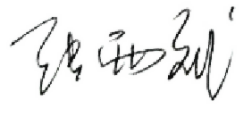                            年    月    日声明：本人同意完成人排名，遵守《交通运输部办公厅关于建立交通运输重大科技创新成果库的通知》有关规定，承诺遵守评审工作纪律，保证所提供的有关材料真实有效，且不存在任何违反《中华人民共和国保守国家秘密法》和《科学技术保密规定》等相关法律法规及侵犯他人知识产权的情形。该项目是本人本年度被推荐的唯一项目。如有材料虚假或违纪行为，愿意承担相应责任并接受相应处理。如产生争议，保证积极配合调查处理工作。本人签名：                           年    月    日声明：本人同意完成人排名，遵守《交通运输部办公厅关于建立交通运输重大科技创新成果库的通知》有关规定，承诺遵守评审工作纪律，保证所提供的有关材料真实有效，且不存在任何违反《中华人民共和国保守国家秘密法》和《科学技术保密规定》等相关法律法规及侵犯他人知识产权的情形。该项目是本人本年度被推荐的唯一项目。如有材料虚假或违纪行为，愿意承担相应责任并接受相应处理。如产生争议，保证积极配合调查处理工作。本人签名：                           年    月    日声明：本人同意完成人排名，遵守《交通运输部办公厅关于建立交通运输重大科技创新成果库的通知》有关规定，承诺遵守评审工作纪律，保证所提供的有关材料真实有效，且不存在任何违反《中华人民共和国保守国家秘密法》和《科学技术保密规定》等相关法律法规及侵犯他人知识产权的情形。该项目是本人本年度被推荐的唯一项目。如有材料虚假或违纪行为，愿意承担相应责任并接受相应处理。如产生争议，保证积极配合调查处理工作。本人签名：                           年    月    日声明：本人同意完成人排名，遵守《交通运输部办公厅关于建立交通运输重大科技创新成果库的通知》有关规定，承诺遵守评审工作纪律，保证所提供的有关材料真实有效，且不存在任何违反《中华人民共和国保守国家秘密法》和《科学技术保密规定》等相关法律法规及侵犯他人知识产权的情形。该项目是本人本年度被推荐的唯一项目。如有材料虚假或违纪行为，愿意承担相应责任并接受相应处理。如产生争议，保证积极配合调查处理工作。本人签名：                           年    月    日声明：本人同意完成人排名，遵守《交通运输部办公厅关于建立交通运输重大科技创新成果库的通知》有关规定，承诺遵守评审工作纪律，保证所提供的有关材料真实有效，且不存在任何违反《中华人民共和国保守国家秘密法》和《科学技术保密规定》等相关法律法规及侵犯他人知识产权的情形。该项目是本人本年度被推荐的唯一项目。如有材料虚假或违纪行为，愿意承担相应责任并接受相应处理。如产生争议，保证积极配合调查处理工作。本人签名：                           年    月    日声明：本人同意完成人排名，遵守《交通运输部办公厅关于建立交通运输重大科技创新成果库的通知》有关规定，承诺遵守评审工作纪律，保证所提供的有关材料真实有效，且不存在任何违反《中华人民共和国保守国家秘密法》和《科学技术保密规定》等相关法律法规及侵犯他人知识产权的情形。该项目是本人本年度被推荐的唯一项目。如有材料虚假或违纪行为，愿意承担相应责任并接受相应处理。如产生争议，保证积极配合调查处理工作。本人签名：                           年    月    日完成单位声明：本单位确认该完成人情况表内容真实有效，且不存在任何违反《中华人民共和国保守国家秘密法》和《科学技术保密规定》等相关法律法规及侵犯他人知识产权的情形。如产生争议，愿意积极配合调查处理工作。工作单位声明：本单位对该完成人被推荐无异议。       单位（盖章）             年    月    日完成单位声明：本单位确认该完成人情况表内容真实有效，且不存在任何违反《中华人民共和国保守国家秘密法》和《科学技术保密规定》等相关法律法规及侵犯他人知识产权的情形。如产生争议，愿意积极配合调查处理工作。工作单位声明：本单位对该完成人被推荐无异议。       单位（盖章）             年    月    日完成单位声明：本单位确认该完成人情况表内容真实有效，且不存在任何违反《中华人民共和国保守国家秘密法》和《科学技术保密规定》等相关法律法规及侵犯他人知识产权的情形。如产生争议，愿意积极配合调查处理工作。工作单位声明：本单位对该完成人被推荐无异议。       单位（盖章）             年    月    日姓    名谷云辉性别性别男排名33国    籍中国出生年月1977.31977.31977.31977.3出 生 地黑龙江黑龙江民    族汉身份证号110108197703069711110108197703069711110108197703069711110108197703069711归国人员否否归国时间/技术职称副研究员副研究员副研究员副研究员最高学历研究生研究生最高学位工学硕士毕业学校北京航空航天大学北京航空航天大学北京航空航天大学北京航空航天大学毕业时间2005.42005.4所学专业检测技术自自动化装置电子邮箱guyhym@163.comguyhym@163.comguyhym@163.comguyhym@163.com办公电话5831476458314764移动电话18618213223通讯地址北京市朝阳区惠新里240号北京市朝阳区惠新里240号北京市朝阳区惠新里240号北京市朝阳区惠新里240号北京市朝阳区惠新里240号北京市朝阳区惠新里240号北京市朝阳区惠新里240号邮政编码100029工作单位交通运输部科学研究院交通运输部科学研究院交通运输部科学研究院交通运输部科学研究院交通运输部科学研究院交通运输部科学研究院交通运输部科学研究院行政职务无二级单位工程技术与材料研究中心工程技术与材料研究中心工程技术与材料研究中心工程技术与材料研究中心工程技术与材料研究中心工程技术与材料研究中心工程技术与材料研究中心党    派中共党员完成单位交通运输部科学研究院交通运输部科学研究院交通运输部科学研究院交通运输部科学研究院交通运输部科学研究院交通运输部科学研究院交通运输部科学研究院所 在 地北京市朝阳区完成单位交通运输部科学研究院交通运输部科学研究院交通运输部科学研究院交通运输部科学研究院交通运输部科学研究院交通运输部科学研究院交通运输部科学研究院单位性质事业单位参加本项目的起止时间参加本项目的起止时间参加本项目的起止时间           2008年1 月  至2015年12月           2008年1 月  至2015年12月           2008年1 月  至2015年12月           2008年1 月  至2015年12月           2008年1 月  至2015年12月           2008年1 月  至2015年12月           2008年1 月  至2015年12月对本项目技术创造性贡献：1.作为系统研发负责人，负责凝冰预警与自动化处置实验，负责路面凝冰主动监控系统的研究；2负责本课题的室内试验研究方案制定；3.通过传感器、自动控制、互联网传输技术建立高速公路凝冰预警系统管理平台。对本项目创新点成果1、2、3做出重要贡献。证明材料：发明专利1项（附件7），软著5项（附件7）对本项目技术创造性贡献：1.作为系统研发负责人，负责凝冰预警与自动化处置实验，负责路面凝冰主动监控系统的研究；2负责本课题的室内试验研究方案制定；3.通过传感器、自动控制、互联网传输技术建立高速公路凝冰预警系统管理平台。对本项目创新点成果1、2、3做出重要贡献。证明材料：发明专利1项（附件7），软著5项（附件7）对本项目技术创造性贡献：1.作为系统研发负责人，负责凝冰预警与自动化处置实验，负责路面凝冰主动监控系统的研究；2负责本课题的室内试验研究方案制定；3.通过传感器、自动控制、互联网传输技术建立高速公路凝冰预警系统管理平台。对本项目创新点成果1、2、3做出重要贡献。证明材料：发明专利1项（附件7），软著5项（附件7）对本项目技术创造性贡献：1.作为系统研发负责人，负责凝冰预警与自动化处置实验，负责路面凝冰主动监控系统的研究；2负责本课题的室内试验研究方案制定；3.通过传感器、自动控制、互联网传输技术建立高速公路凝冰预警系统管理平台。对本项目创新点成果1、2、3做出重要贡献。证明材料：发明专利1项（附件7），软著5项（附件7）对本项目技术创造性贡献：1.作为系统研发负责人，负责凝冰预警与自动化处置实验，负责路面凝冰主动监控系统的研究；2负责本课题的室内试验研究方案制定；3.通过传感器、自动控制、互联网传输技术建立高速公路凝冰预警系统管理平台。对本项目创新点成果1、2、3做出重要贡献。证明材料：发明专利1项（附件7），软著5项（附件7）对本项目技术创造性贡献：1.作为系统研发负责人，负责凝冰预警与自动化处置实验，负责路面凝冰主动监控系统的研究；2负责本课题的室内试验研究方案制定；3.通过传感器、自动控制、互联网传输技术建立高速公路凝冰预警系统管理平台。对本项目创新点成果1、2、3做出重要贡献。证明材料：发明专利1项（附件7），软著5项（附件7）对本项目技术创造性贡献：1.作为系统研发负责人，负责凝冰预警与自动化处置实验，负责路面凝冰主动监控系统的研究；2负责本课题的室内试验研究方案制定；3.通过传感器、自动控制、互联网传输技术建立高速公路凝冰预警系统管理平台。对本项目创新点成果1、2、3做出重要贡献。证明材料：发明专利1项（附件7），软著5项（附件7）对本项目技术创造性贡献：1.作为系统研发负责人，负责凝冰预警与自动化处置实验，负责路面凝冰主动监控系统的研究；2负责本课题的室内试验研究方案制定；3.通过传感器、自动控制、互联网传输技术建立高速公路凝冰预警系统管理平台。对本项目创新点成果1、2、3做出重要贡献。证明材料：发明专利1项（附件7），软著5项（附件7）对本项目技术创造性贡献：1.作为系统研发负责人，负责凝冰预警与自动化处置实验，负责路面凝冰主动监控系统的研究；2负责本课题的室内试验研究方案制定；3.通过传感器、自动控制、互联网传输技术建立高速公路凝冰预警系统管理平台。对本项目创新点成果1、2、3做出重要贡献。证明材料：发明专利1项（附件7），软著5项（附件7）对本项目技术创造性贡献：1.作为系统研发负责人，负责凝冰预警与自动化处置实验，负责路面凝冰主动监控系统的研究；2负责本课题的室内试验研究方案制定；3.通过传感器、自动控制、互联网传输技术建立高速公路凝冰预警系统管理平台。对本项目创新点成果1、2、3做出重要贡献。证明材料：发明专利1项（附件7），软著5项（附件7）曾获奖励情况：获中国公路学会科学技术一等奖1项，中国交通运输协会科学技术奖一等奖1项，吉林省科学技术进步一等奖1项。曾获奖励情况：获中国公路学会科学技术一等奖1项，中国交通运输协会科学技术奖一等奖1项，吉林省科学技术进步一等奖1项。曾获奖励情况：获中国公路学会科学技术一等奖1项，中国交通运输协会科学技术奖一等奖1项，吉林省科学技术进步一等奖1项。曾获奖励情况：获中国公路学会科学技术一等奖1项，中国交通运输协会科学技术奖一等奖1项，吉林省科学技术进步一等奖1项。曾获奖励情况：获中国公路学会科学技术一等奖1项，中国交通运输协会科学技术奖一等奖1项，吉林省科学技术进步一等奖1项。曾获奖励情况：获中国公路学会科学技术一等奖1项，中国交通运输协会科学技术奖一等奖1项，吉林省科学技术进步一等奖1项。曾获奖励情况：获中国公路学会科学技术一等奖1项，中国交通运输协会科学技术奖一等奖1项，吉林省科学技术进步一等奖1项。曾获奖励情况：获中国公路学会科学技术一等奖1项，中国交通运输协会科学技术奖一等奖1项，吉林省科学技术进步一等奖1项。曾获奖励情况：获中国公路学会科学技术一等奖1项，中国交通运输协会科学技术奖一等奖1项，吉林省科学技术进步一等奖1项。曾获奖励情况：获中国公路学会科学技术一等奖1项，中国交通运输协会科学技术奖一等奖1项，吉林省科学技术进步一等奖1项。声明：本人同意完成人排名，遵守《交通运输部办公厅关于建立交通运输重大科技创新成果库的通知》有关规定，承诺遵守评审工作纪律，保证所提供的有关材料真实有效，且不存在任何违反《中华人民共和国保守国家秘密法》和《科学技术保密规定》等相关法律法规及侵犯他人知识产权的情形。该项目是本人本年度被推荐的唯一项目。如有材料虚假或违纪行为，愿意承担相应责任并接受相应处理。如产生争议，保证积极配合调查处理工作。本人签名：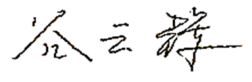                            年    月    日声明：本人同意完成人排名，遵守《交通运输部办公厅关于建立交通运输重大科技创新成果库的通知》有关规定，承诺遵守评审工作纪律，保证所提供的有关材料真实有效，且不存在任何违反《中华人民共和国保守国家秘密法》和《科学技术保密规定》等相关法律法规及侵犯他人知识产权的情形。该项目是本人本年度被推荐的唯一项目。如有材料虚假或违纪行为，愿意承担相应责任并接受相应处理。如产生争议，保证积极配合调查处理工作。本人签名：                           年    月    日声明：本人同意完成人排名，遵守《交通运输部办公厅关于建立交通运输重大科技创新成果库的通知》有关规定，承诺遵守评审工作纪律，保证所提供的有关材料真实有效，且不存在任何违反《中华人民共和国保守国家秘密法》和《科学技术保密规定》等相关法律法规及侵犯他人知识产权的情形。该项目是本人本年度被推荐的唯一项目。如有材料虚假或违纪行为，愿意承担相应责任并接受相应处理。如产生争议，保证积极配合调查处理工作。本人签名：                           年    月    日声明：本人同意完成人排名，遵守《交通运输部办公厅关于建立交通运输重大科技创新成果库的通知》有关规定，承诺遵守评审工作纪律，保证所提供的有关材料真实有效，且不存在任何违反《中华人民共和国保守国家秘密法》和《科学技术保密规定》等相关法律法规及侵犯他人知识产权的情形。该项目是本人本年度被推荐的唯一项目。如有材料虚假或违纪行为，愿意承担相应责任并接受相应处理。如产生争议，保证积极配合调查处理工作。本人签名：                           年    月    日声明：本人同意完成人排名，遵守《交通运输部办公厅关于建立交通运输重大科技创新成果库的通知》有关规定，承诺遵守评审工作纪律，保证所提供的有关材料真实有效，且不存在任何违反《中华人民共和国保守国家秘密法》和《科学技术保密规定》等相关法律法规及侵犯他人知识产权的情形。该项目是本人本年度被推荐的唯一项目。如有材料虚假或违纪行为，愿意承担相应责任并接受相应处理。如产生争议，保证积极配合调查处理工作。本人签名：                           年    月    日声明：本人同意完成人排名，遵守《交通运输部办公厅关于建立交通运输重大科技创新成果库的通知》有关规定，承诺遵守评审工作纪律，保证所提供的有关材料真实有效，且不存在任何违反《中华人民共和国保守国家秘密法》和《科学技术保密规定》等相关法律法规及侵犯他人知识产权的情形。该项目是本人本年度被推荐的唯一项目。如有材料虚假或违纪行为，愿意承担相应责任并接受相应处理。如产生争议，保证积极配合调查处理工作。本人签名：                           年    月    日声明：本人同意完成人排名，遵守《交通运输部办公厅关于建立交通运输重大科技创新成果库的通知》有关规定，承诺遵守评审工作纪律，保证所提供的有关材料真实有效，且不存在任何违反《中华人民共和国保守国家秘密法》和《科学技术保密规定》等相关法律法规及侵犯他人知识产权的情形。该项目是本人本年度被推荐的唯一项目。如有材料虚假或违纪行为，愿意承担相应责任并接受相应处理。如产生争议，保证积极配合调查处理工作。本人签名：                           年    月    日完成单位声明：本单位确认该完成人情况表内容真实有效，且不存在任何违反《中华人民共和国保守国家秘密法》和《科学技术保密规定》等相关法律法规及侵犯他人知识产权的情形。如产生争议，愿意积极配合调查处理工作。工作单位声明：本单位对该完成人被推荐无异议。       单位（盖章）             年    月    日完成单位声明：本单位确认该完成人情况表内容真实有效，且不存在任何违反《中华人民共和国保守国家秘密法》和《科学技术保密规定》等相关法律法规及侵犯他人知识产权的情形。如产生争议，愿意积极配合调查处理工作。工作单位声明：本单位对该完成人被推荐无异议。       单位（盖章）             年    月    日完成单位声明：本单位确认该完成人情况表内容真实有效，且不存在任何违反《中华人民共和国保守国家秘密法》和《科学技术保密规定》等相关法律法规及侵犯他人知识产权的情形。如产生争议，愿意积极配合调查处理工作。工作单位声明：本单位对该完成人被推荐无异议。       单位（盖章）             年    月    日姓    名李洪印性别性别男排名44国    籍中国出生年月1977.121977.121977.121977.12出 生 地山东禹城山东禹城民    族汉身份证号372426197712300814372426197712300814372426197712300814372426197712300814归国人员否否归国时间/技术职称工程技术研究员工程技术研究员工程技术研究员工程技术研究员最高学历大学本科大学本科最高学位工程硕士毕业学校山东工业大学山东工业大学山东工业大学山东工业大学毕业时间1999.81999.8所学专业土木工程电子邮箱752697805@qq.com752697805@qq.com752697805@qq.com752697805@qq.com办公电话6897198068971980移动电话18615661686通讯地址济南市历下区龙奥西路1号银丰财富广场D栋济南市历下区龙奥西路1号银丰财富广场D栋济南市历下区龙奥西路1号银丰财富广场D栋济南市历下区龙奥西路1号银丰财富广场D栋济南市历下区龙奥西路1号银丰财富广场D栋济南市历下区龙奥西路1号银丰财富广场D栋济南市历下区龙奥西路1号银丰财富广场D栋邮政编码251010工作单位齐鲁交通发展集团有限公司齐鲁交通发展集团有限公司齐鲁交通发展集团有限公司齐鲁交通发展集团有限公司齐鲁交通发展集团有限公司齐鲁交通发展集团有限公司齐鲁交通发展集团有限公司行政职务副部长二级单位党    派中国共产党完成单位齐鲁交通发展集团有限公司齐鲁交通发展集团有限公司齐鲁交通发展集团有限公司齐鲁交通发展集团有限公司齐鲁交通发展集团有限公司齐鲁交通发展集团有限公司齐鲁交通发展集团有限公司所 在 地山东济南完成单位齐鲁交通发展集团有限公司齐鲁交通发展集团有限公司齐鲁交通发展集团有限公司齐鲁交通发展集团有限公司齐鲁交通发展集团有限公司齐鲁交通发展集团有限公司齐鲁交通发展集团有限公司单位性质国有参加本项目的起止时间参加本项目的起止时间参加本项目的起止时间            2010年1月  至2015年12月            2010年1月  至2015年12月            2010年1月  至2015年12月            2010年1月  至2015年12月            2010年1月  至2015年12月            2010年1月  至2015年12月            2010年1月  至2015年12月对本项目技术创造性贡献：1.负责凝冰机理与凝冰环境条件实验方案设计；2参与完成本课题的室内试验研究方案制定、试验数据的分析；3负责试验路段铺筑及观测等工作，参与高危路段凝冰自动化处置技术实施方案设定，依托工程实施及凝冰处置效果评价等。对本项目创新点成果2、3做出重要贡献。证明材料：应用证明（附件4.8）对本项目技术创造性贡献：1.负责凝冰机理与凝冰环境条件实验方案设计；2参与完成本课题的室内试验研究方案制定、试验数据的分析；3负责试验路段铺筑及观测等工作，参与高危路段凝冰自动化处置技术实施方案设定，依托工程实施及凝冰处置效果评价等。对本项目创新点成果2、3做出重要贡献。证明材料：应用证明（附件4.8）对本项目技术创造性贡献：1.负责凝冰机理与凝冰环境条件实验方案设计；2参与完成本课题的室内试验研究方案制定、试验数据的分析；3负责试验路段铺筑及观测等工作，参与高危路段凝冰自动化处置技术实施方案设定，依托工程实施及凝冰处置效果评价等。对本项目创新点成果2、3做出重要贡献。证明材料：应用证明（附件4.8）对本项目技术创造性贡献：1.负责凝冰机理与凝冰环境条件实验方案设计；2参与完成本课题的室内试验研究方案制定、试验数据的分析；3负责试验路段铺筑及观测等工作，参与高危路段凝冰自动化处置技术实施方案设定，依托工程实施及凝冰处置效果评价等。对本项目创新点成果2、3做出重要贡献。证明材料：应用证明（附件4.8）对本项目技术创造性贡献：1.负责凝冰机理与凝冰环境条件实验方案设计；2参与完成本课题的室内试验研究方案制定、试验数据的分析；3负责试验路段铺筑及观测等工作，参与高危路段凝冰自动化处置技术实施方案设定，依托工程实施及凝冰处置效果评价等。对本项目创新点成果2、3做出重要贡献。证明材料：应用证明（附件4.8）对本项目技术创造性贡献：1.负责凝冰机理与凝冰环境条件实验方案设计；2参与完成本课题的室内试验研究方案制定、试验数据的分析；3负责试验路段铺筑及观测等工作，参与高危路段凝冰自动化处置技术实施方案设定，依托工程实施及凝冰处置效果评价等。对本项目创新点成果2、3做出重要贡献。证明材料：应用证明（附件4.8）对本项目技术创造性贡献：1.负责凝冰机理与凝冰环境条件实验方案设计；2参与完成本课题的室内试验研究方案制定、试验数据的分析；3负责试验路段铺筑及观测等工作，参与高危路段凝冰自动化处置技术实施方案设定，依托工程实施及凝冰处置效果评价等。对本项目创新点成果2、3做出重要贡献。证明材料：应用证明（附件4.8）对本项目技术创造性贡献：1.负责凝冰机理与凝冰环境条件实验方案设计；2参与完成本课题的室内试验研究方案制定、试验数据的分析；3负责试验路段铺筑及观测等工作，参与高危路段凝冰自动化处置技术实施方案设定，依托工程实施及凝冰处置效果评价等。对本项目创新点成果2、3做出重要贡献。证明材料：应用证明（附件4.8）对本项目技术创造性贡献：1.负责凝冰机理与凝冰环境条件实验方案设计；2参与完成本课题的室内试验研究方案制定、试验数据的分析；3负责试验路段铺筑及观测等工作，参与高危路段凝冰自动化处置技术实施方案设定，依托工程实施及凝冰处置效果评价等。对本项目创新点成果2、3做出重要贡献。证明材料：应用证明（附件4.8）对本项目技术创造性贡献：1.负责凝冰机理与凝冰环境条件实验方案设计；2参与完成本课题的室内试验研究方案制定、试验数据的分析；3负责试验路段铺筑及观测等工作，参与高危路段凝冰自动化处置技术实施方案设定，依托工程实施及凝冰处置效果评价等。对本项目创新点成果2、3做出重要贡献。证明材料：应用证明（附件4.8）曾获奖励情况：获省部级科技进步一等奖2项、三等奖1项，获山东省交通系统奥运保障工作先进个人，山东省公路系统“十一五”创建文明行业工作先进个人、山东省公路综合整治工作先进个人、山东省公路首届十大杰出青年提名奖，荣记二等功2次、三等功2次。曾获奖励情况：获省部级科技进步一等奖2项、三等奖1项，获山东省交通系统奥运保障工作先进个人，山东省公路系统“十一五”创建文明行业工作先进个人、山东省公路综合整治工作先进个人、山东省公路首届十大杰出青年提名奖，荣记二等功2次、三等功2次。曾获奖励情况：获省部级科技进步一等奖2项、三等奖1项，获山东省交通系统奥运保障工作先进个人，山东省公路系统“十一五”创建文明行业工作先进个人、山东省公路综合整治工作先进个人、山东省公路首届十大杰出青年提名奖，荣记二等功2次、三等功2次。曾获奖励情况：获省部级科技进步一等奖2项、三等奖1项，获山东省交通系统奥运保障工作先进个人，山东省公路系统“十一五”创建文明行业工作先进个人、山东省公路综合整治工作先进个人、山东省公路首届十大杰出青年提名奖，荣记二等功2次、三等功2次。曾获奖励情况：获省部级科技进步一等奖2项、三等奖1项，获山东省交通系统奥运保障工作先进个人，山东省公路系统“十一五”创建文明行业工作先进个人、山东省公路综合整治工作先进个人、山东省公路首届十大杰出青年提名奖，荣记二等功2次、三等功2次。曾获奖励情况：获省部级科技进步一等奖2项、三等奖1项，获山东省交通系统奥运保障工作先进个人，山东省公路系统“十一五”创建文明行业工作先进个人、山东省公路综合整治工作先进个人、山东省公路首届十大杰出青年提名奖，荣记二等功2次、三等功2次。曾获奖励情况：获省部级科技进步一等奖2项、三等奖1项，获山东省交通系统奥运保障工作先进个人，山东省公路系统“十一五”创建文明行业工作先进个人、山东省公路综合整治工作先进个人、山东省公路首届十大杰出青年提名奖，荣记二等功2次、三等功2次。曾获奖励情况：获省部级科技进步一等奖2项、三等奖1项，获山东省交通系统奥运保障工作先进个人，山东省公路系统“十一五”创建文明行业工作先进个人、山东省公路综合整治工作先进个人、山东省公路首届十大杰出青年提名奖，荣记二等功2次、三等功2次。曾获奖励情况：获省部级科技进步一等奖2项、三等奖1项，获山东省交通系统奥运保障工作先进个人，山东省公路系统“十一五”创建文明行业工作先进个人、山东省公路综合整治工作先进个人、山东省公路首届十大杰出青年提名奖，荣记二等功2次、三等功2次。曾获奖励情况：获省部级科技进步一等奖2项、三等奖1项，获山东省交通系统奥运保障工作先进个人，山东省公路系统“十一五”创建文明行业工作先进个人、山东省公路综合整治工作先进个人、山东省公路首届十大杰出青年提名奖，荣记二等功2次、三等功2次。声明：本人同意完成人排名，遵守《交通运输部办公厅关于建立交通运输重大科技创新成果库的通知》有关规定，承诺遵守评审工作纪律，保证所提供的有关材料真实有效，且不存在任何违反《中华人民共和国保守国家秘密法》和《科学技术保密规定》等相关法律法规及侵犯他人知识产权的情形。该项目是本人本年度被推荐的唯一项目。如有材料虚假或违纪行为，愿意承担相应责任并接受相应处理。如产生争议，保证积极配合调查处理工作。本人签名：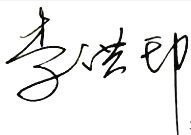                            年    月    日声明：本人同意完成人排名，遵守《交通运输部办公厅关于建立交通运输重大科技创新成果库的通知》有关规定，承诺遵守评审工作纪律，保证所提供的有关材料真实有效，且不存在任何违反《中华人民共和国保守国家秘密法》和《科学技术保密规定》等相关法律法规及侵犯他人知识产权的情形。该项目是本人本年度被推荐的唯一项目。如有材料虚假或违纪行为，愿意承担相应责任并接受相应处理。如产生争议，保证积极配合调查处理工作。本人签名：                           年    月    日声明：本人同意完成人排名，遵守《交通运输部办公厅关于建立交通运输重大科技创新成果库的通知》有关规定，承诺遵守评审工作纪律，保证所提供的有关材料真实有效，且不存在任何违反《中华人民共和国保守国家秘密法》和《科学技术保密规定》等相关法律法规及侵犯他人知识产权的情形。该项目是本人本年度被推荐的唯一项目。如有材料虚假或违纪行为，愿意承担相应责任并接受相应处理。如产生争议，保证积极配合调查处理工作。本人签名：                           年    月    日声明：本人同意完成人排名，遵守《交通运输部办公厅关于建立交通运输重大科技创新成果库的通知》有关规定，承诺遵守评审工作纪律，保证所提供的有关材料真实有效，且不存在任何违反《中华人民共和国保守国家秘密法》和《科学技术保密规定》等相关法律法规及侵犯他人知识产权的情形。该项目是本人本年度被推荐的唯一项目。如有材料虚假或违纪行为，愿意承担相应责任并接受相应处理。如产生争议，保证积极配合调查处理工作。本人签名：                           年    月    日声明：本人同意完成人排名，遵守《交通运输部办公厅关于建立交通运输重大科技创新成果库的通知》有关规定，承诺遵守评审工作纪律，保证所提供的有关材料真实有效，且不存在任何违反《中华人民共和国保守国家秘密法》和《科学技术保密规定》等相关法律法规及侵犯他人知识产权的情形。该项目是本人本年度被推荐的唯一项目。如有材料虚假或违纪行为，愿意承担相应责任并接受相应处理。如产生争议，保证积极配合调查处理工作。本人签名：                           年    月    日声明：本人同意完成人排名，遵守《交通运输部办公厅关于建立交通运输重大科技创新成果库的通知》有关规定，承诺遵守评审工作纪律，保证所提供的有关材料真实有效，且不存在任何违反《中华人民共和国保守国家秘密法》和《科学技术保密规定》等相关法律法规及侵犯他人知识产权的情形。该项目是本人本年度被推荐的唯一项目。如有材料虚假或违纪行为，愿意承担相应责任并接受相应处理。如产生争议，保证积极配合调查处理工作。本人签名：                           年    月    日声明：本人同意完成人排名，遵守《交通运输部办公厅关于建立交通运输重大科技创新成果库的通知》有关规定，承诺遵守评审工作纪律，保证所提供的有关材料真实有效，且不存在任何违反《中华人民共和国保守国家秘密法》和《科学技术保密规定》等相关法律法规及侵犯他人知识产权的情形。该项目是本人本年度被推荐的唯一项目。如有材料虚假或违纪行为，愿意承担相应责任并接受相应处理。如产生争议，保证积极配合调查处理工作。本人签名：                           年    月    日完成单位声明：本单位确认该完成人情况表内容真实有效，且不存在任何违反《中华人民共和国保守国家秘密法》和《科学技术保密规定》等相关法律法规及侵犯他人知识产权的情形。如产生争议，愿意积极配合调查处理工作。工作单位声明：本单位对该完成人被推荐无异议。       单位（盖章）             年    月    日完成单位声明：本单位确认该完成人情况表内容真实有效，且不存在任何违反《中华人民共和国保守国家秘密法》和《科学技术保密规定》等相关法律法规及侵犯他人知识产权的情形。如产生争议，愿意积极配合调查处理工作。工作单位声明：本单位对该完成人被推荐无异议。       单位（盖章）             年    月    日完成单位声明：本单位确认该完成人情况表内容真实有效，且不存在任何违反《中华人民共和国保守国家秘密法》和《科学技术保密规定》等相关法律法规及侵犯他人知识产权的情形。如产生争议，愿意积极配合调查处理工作。工作单位声明：本单位对该完成人被推荐无异议。       单位（盖章）             年    月    日姓    名江睿南性别性别女排名55国    籍中国出生年月1986.81986.81986.81986.8出 生 地四川南充四川南充民    族汉身份证号540102198608053523540102198608053523540102198608053523540102198608053523归国人员否否归国时间/技术职称中级中级中级中级最高学历研究生研究生最高学位硕士毕业学校长安大学长安大学长安大学长安大学毕业时间2012.72012.7所学专业道路与铁道工程电子邮箱79219892@qq.com79219892@qq.com79219892@qq.com79219892@qq.com办公电话5831478758314787移动电话13811997245通讯地址北京市朝阳区惠新里240号北京市朝阳区惠新里240号北京市朝阳区惠新里240号北京市朝阳区惠新里240号北京市朝阳区惠新里240号北京市朝阳区惠新里240号北京市朝阳区惠新里240号邮政编码100029工作单位交通运输部科学研究院交通运输部科学研究院交通运输部科学研究院交通运输部科学研究院交通运输部科学研究院交通运输部科学研究院交通运输部科学研究院行政职务无二级单位工程技术与材料研究中心工程技术与材料研究中心工程技术与材料研究中心工程技术与材料研究中心工程技术与材料研究中心工程技术与材料研究中心工程技术与材料研究中心党    派中共党员完成单位交通运输部科学研究院交通运输部科学研究院交通运输部科学研究院交通运输部科学研究院交通运输部科学研究院交通运输部科学研究院交通运输部科学研究院所 在 地北京市朝阳区完成单位交通运输部科学研究院交通运输部科学研究院交通运输部科学研究院交通运输部科学研究院交通运输部科学研究院交通运输部科学研究院交通运输部科学研究院单位性质事业单位参加本项目的起止时间参加本项目的起止时间参加本项目的起止时间           2013年1月至2015年12月           2013年1月至2015年12月           2013年1月至2015年12月           2013年1月至2015年12月           2013年1月至2015年12月           2013年1月至2015年12月           2013年1月至2015年12月对本项目技术创造性贡献：1负责凝冰环境条件实验，试验数据的分析；2参与凝冰预警系统研究，高危路段凝冰自动化处置技术实施方案研究；3.完成项目研究总报告与工作报告的编写，负责项目相关评审及成果鉴定验收的汇报工作。对本项目创新点成果1、2、3、4做出重要贡献。证明材料：发明专利4项（附件1，附件7），论著2部（附件8.1,8.2）对本项目技术创造性贡献：1负责凝冰环境条件实验，试验数据的分析；2参与凝冰预警系统研究，高危路段凝冰自动化处置技术实施方案研究；3.完成项目研究总报告与工作报告的编写，负责项目相关评审及成果鉴定验收的汇报工作。对本项目创新点成果1、2、3、4做出重要贡献。证明材料：发明专利4项（附件1，附件7），论著2部（附件8.1,8.2）对本项目技术创造性贡献：1负责凝冰环境条件实验，试验数据的分析；2参与凝冰预警系统研究，高危路段凝冰自动化处置技术实施方案研究；3.完成项目研究总报告与工作报告的编写，负责项目相关评审及成果鉴定验收的汇报工作。对本项目创新点成果1、2、3、4做出重要贡献。证明材料：发明专利4项（附件1，附件7），论著2部（附件8.1,8.2）对本项目技术创造性贡献：1负责凝冰环境条件实验，试验数据的分析；2参与凝冰预警系统研究，高危路段凝冰自动化处置技术实施方案研究；3.完成项目研究总报告与工作报告的编写，负责项目相关评审及成果鉴定验收的汇报工作。对本项目创新点成果1、2、3、4做出重要贡献。证明材料：发明专利4项（附件1，附件7），论著2部（附件8.1,8.2）对本项目技术创造性贡献：1负责凝冰环境条件实验，试验数据的分析；2参与凝冰预警系统研究，高危路段凝冰自动化处置技术实施方案研究；3.完成项目研究总报告与工作报告的编写，负责项目相关评审及成果鉴定验收的汇报工作。对本项目创新点成果1、2、3、4做出重要贡献。证明材料：发明专利4项（附件1，附件7），论著2部（附件8.1,8.2）对本项目技术创造性贡献：1负责凝冰环境条件实验，试验数据的分析；2参与凝冰预警系统研究，高危路段凝冰自动化处置技术实施方案研究；3.完成项目研究总报告与工作报告的编写，负责项目相关评审及成果鉴定验收的汇报工作。对本项目创新点成果1、2、3、4做出重要贡献。证明材料：发明专利4项（附件1，附件7），论著2部（附件8.1,8.2）对本项目技术创造性贡献：1负责凝冰环境条件实验，试验数据的分析；2参与凝冰预警系统研究，高危路段凝冰自动化处置技术实施方案研究；3.完成项目研究总报告与工作报告的编写，负责项目相关评审及成果鉴定验收的汇报工作。对本项目创新点成果1、2、3、4做出重要贡献。证明材料：发明专利4项（附件1，附件7），论著2部（附件8.1,8.2）对本项目技术创造性贡献：1负责凝冰环境条件实验，试验数据的分析；2参与凝冰预警系统研究，高危路段凝冰自动化处置技术实施方案研究；3.完成项目研究总报告与工作报告的编写，负责项目相关评审及成果鉴定验收的汇报工作。对本项目创新点成果1、2、3、4做出重要贡献。证明材料：发明专利4项（附件1，附件7），论著2部（附件8.1,8.2）对本项目技术创造性贡献：1负责凝冰环境条件实验，试验数据的分析；2参与凝冰预警系统研究，高危路段凝冰自动化处置技术实施方案研究；3.完成项目研究总报告与工作报告的编写，负责项目相关评审及成果鉴定验收的汇报工作。对本项目创新点成果1、2、3、4做出重要贡献。证明材料：发明专利4项（附件1，附件7），论著2部（附件8.1,8.2）对本项目技术创造性贡献：1负责凝冰环境条件实验，试验数据的分析；2参与凝冰预警系统研究，高危路段凝冰自动化处置技术实施方案研究；3.完成项目研究总报告与工作报告的编写，负责项目相关评审及成果鉴定验收的汇报工作。对本项目创新点成果1、2、3、4做出重要贡献。证明材料：发明专利4项（附件1，附件7），论著2部（附件8.1,8.2）曾获奖励情况：获中国交通运输协会科学技术奖一等奖1项，获中国公路学会科学技术奖二等奖1项曾获奖励情况：获中国交通运输协会科学技术奖一等奖1项，获中国公路学会科学技术奖二等奖1项曾获奖励情况：获中国交通运输协会科学技术奖一等奖1项，获中国公路学会科学技术奖二等奖1项曾获奖励情况：获中国交通运输协会科学技术奖一等奖1项，获中国公路学会科学技术奖二等奖1项曾获奖励情况：获中国交通运输协会科学技术奖一等奖1项，获中国公路学会科学技术奖二等奖1项曾获奖励情况：获中国交通运输协会科学技术奖一等奖1项，获中国公路学会科学技术奖二等奖1项曾获奖励情况：获中国交通运输协会科学技术奖一等奖1项，获中国公路学会科学技术奖二等奖1项曾获奖励情况：获中国交通运输协会科学技术奖一等奖1项，获中国公路学会科学技术奖二等奖1项曾获奖励情况：获中国交通运输协会科学技术奖一等奖1项，获中国公路学会科学技术奖二等奖1项曾获奖励情况：获中国交通运输协会科学技术奖一等奖1项，获中国公路学会科学技术奖二等奖1项声明：本人同意完成人排名，遵守《交通运输部办公厅关于建立交通运输重大科技创新成果库的通知》有关规定，承诺遵守评审工作纪律，保证所提供的有关材料真实有效，且不存在任何违反《中华人民共和国保守国家秘密法》和《科学技术保密规定》等相关法律法规及侵犯他人知识产权的情形。该项目是本人本年度被推荐的唯一项目。如有材料虚假或违纪行为，愿意承担相应责任并接受相应处理。如产生争议，保证积极配合调查处理工作。本人签名：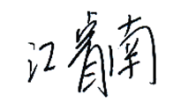                            年    月    日声明：本人同意完成人排名，遵守《交通运输部办公厅关于建立交通运输重大科技创新成果库的通知》有关规定，承诺遵守评审工作纪律，保证所提供的有关材料真实有效，且不存在任何违反《中华人民共和国保守国家秘密法》和《科学技术保密规定》等相关法律法规及侵犯他人知识产权的情形。该项目是本人本年度被推荐的唯一项目。如有材料虚假或违纪行为，愿意承担相应责任并接受相应处理。如产生争议，保证积极配合调查处理工作。本人签名：                           年    月    日声明：本人同意完成人排名，遵守《交通运输部办公厅关于建立交通运输重大科技创新成果库的通知》有关规定，承诺遵守评审工作纪律，保证所提供的有关材料真实有效，且不存在任何违反《中华人民共和国保守国家秘密法》和《科学技术保密规定》等相关法律法规及侵犯他人知识产权的情形。该项目是本人本年度被推荐的唯一项目。如有材料虚假或违纪行为，愿意承担相应责任并接受相应处理。如产生争议，保证积极配合调查处理工作。本人签名：                           年    月    日声明：本人同意完成人排名，遵守《交通运输部办公厅关于建立交通运输重大科技创新成果库的通知》有关规定，承诺遵守评审工作纪律，保证所提供的有关材料真实有效，且不存在任何违反《中华人民共和国保守国家秘密法》和《科学技术保密规定》等相关法律法规及侵犯他人知识产权的情形。该项目是本人本年度被推荐的唯一项目。如有材料虚假或违纪行为，愿意承担相应责任并接受相应处理。如产生争议，保证积极配合调查处理工作。本人签名：                           年    月    日声明：本人同意完成人排名，遵守《交通运输部办公厅关于建立交通运输重大科技创新成果库的通知》有关规定，承诺遵守评审工作纪律，保证所提供的有关材料真实有效，且不存在任何违反《中华人民共和国保守国家秘密法》和《科学技术保密规定》等相关法律法规及侵犯他人知识产权的情形。该项目是本人本年度被推荐的唯一项目。如有材料虚假或违纪行为，愿意承担相应责任并接受相应处理。如产生争议，保证积极配合调查处理工作。本人签名：                           年    月    日声明：本人同意完成人排名，遵守《交通运输部办公厅关于建立交通运输重大科技创新成果库的通知》有关规定，承诺遵守评审工作纪律，保证所提供的有关材料真实有效，且不存在任何违反《中华人民共和国保守国家秘密法》和《科学技术保密规定》等相关法律法规及侵犯他人知识产权的情形。该项目是本人本年度被推荐的唯一项目。如有材料虚假或违纪行为，愿意承担相应责任并接受相应处理。如产生争议，保证积极配合调查处理工作。本人签名：                           年    月    日声明：本人同意完成人排名，遵守《交通运输部办公厅关于建立交通运输重大科技创新成果库的通知》有关规定，承诺遵守评审工作纪律，保证所提供的有关材料真实有效，且不存在任何违反《中华人民共和国保守国家秘密法》和《科学技术保密规定》等相关法律法规及侵犯他人知识产权的情形。该项目是本人本年度被推荐的唯一项目。如有材料虚假或违纪行为，愿意承担相应责任并接受相应处理。如产生争议，保证积极配合调查处理工作。本人签名：                           年    月    日完成单位声明：本单位确认该完成人情况表内容真实有效，且不存在任何违反《中华人民共和国保守国家秘密法》和《科学技术保密规定》等相关法律法规及侵犯他人知识产权的情形。如产生争议，愿意积极配合调查处理工作。工作单位声明：本单位对该完成人被推荐无异议。       单位（盖章）             年    月    日完成单位声明：本单位确认该完成人情况表内容真实有效，且不存在任何违反《中华人民共和国保守国家秘密法》和《科学技术保密规定》等相关法律法规及侵犯他人知识产权的情形。如产生争议，愿意积极配合调查处理工作。工作单位声明：本单位对该完成人被推荐无异议。       单位（盖章）             年    月    日完成单位声明：本单位确认该完成人情况表内容真实有效，且不存在任何违反《中华人民共和国保守国家秘密法》和《科学技术保密规定》等相关法律法规及侵犯他人知识产权的情形。如产生争议，愿意积极配合调查处理工作。工作单位声明：本单位对该完成人被推荐无异议。       单位（盖章）             年    月    日姓    名惠嘉性别性别男排名66国    籍中国出生年月1985.51985.51985.51985.5出 生 地陕西省渭南市陕西省渭南市民    族汉身份证号610526198505133417610526198505133417610526198505133417610526198505133417归国人员否否归国时间/技术职称助理研究员助理研究员助理研究员助理研究员最高学历博士博士最高学位博士毕业学校北京化工大学北京化工大学北京化工大学北京化工大学毕业时间2015．62015．6所学专业材料科学与工程电子邮箱120992664@qq.com120992664@qq.com120992664@qq.com120992664@qq.com办公电话5831478758314787移动电话13488679848通讯地址北京市朝阳区惠新里240号北京市朝阳区惠新里240号北京市朝阳区惠新里240号北京市朝阳区惠新里240号北京市朝阳区惠新里240号北京市朝阳区惠新里240号北京市朝阳区惠新里240号邮政编码100029工作单位交通运输部科学研究院交通运输部科学研究院交通运输部科学研究院交通运输部科学研究院交通运输部科学研究院交通运输部科学研究院交通运输部科学研究院行政职务无二级单位工程技术与材料研究中心工程技术与材料研究中心工程技术与材料研究中心工程技术与材料研究中心工程技术与材料研究中心工程技术与材料研究中心工程技术与材料研究中心党    派中共党员完成单位交通运输部科学研究院交通运输部科学研究院交通运输部科学研究院交通运输部科学研究院交通运输部科学研究院交通运输部科学研究院交通运输部科学研究院所 在 地北京市朝阳区完成单位交通运输部科学研究院交通运输部科学研究院交通运输部科学研究院交通运输部科学研究院交通运输部科学研究院交通运输部科学研究院交通运输部科学研究院单位性质事业单位参加本项目的起止时间参加本项目的起止时间参加本项目的起止时间           2015年6月至2015年12月           2015年6月至2015年12月           2015年6月至2015年12月           2015年6月至2015年12月           2015年6月至2015年12月           2015年6月至2015年12月           2015年6月至2015年12月对本项目技术创造性贡献：1.负责抗凝冰改性剂研发和实验，抗凝冰改性剂的功能进行了全面分析；2.确定了最佳掺量并评估了其功能耐久性，对道路抗凝冰沥青混合料路用性能试验研究；3.参与试验路铺筑、观测及数据分析。对本项目创新点成果4做出创造性贡献。证明材料：发明专利3项（附件1，附件7）对本项目技术创造性贡献：1.负责抗凝冰改性剂研发和实验，抗凝冰改性剂的功能进行了全面分析；2.确定了最佳掺量并评估了其功能耐久性，对道路抗凝冰沥青混合料路用性能试验研究；3.参与试验路铺筑、观测及数据分析。对本项目创新点成果4做出创造性贡献。证明材料：发明专利3项（附件1，附件7）对本项目技术创造性贡献：1.负责抗凝冰改性剂研发和实验，抗凝冰改性剂的功能进行了全面分析；2.确定了最佳掺量并评估了其功能耐久性，对道路抗凝冰沥青混合料路用性能试验研究；3.参与试验路铺筑、观测及数据分析。对本项目创新点成果4做出创造性贡献。证明材料：发明专利3项（附件1，附件7）对本项目技术创造性贡献：1.负责抗凝冰改性剂研发和实验，抗凝冰改性剂的功能进行了全面分析；2.确定了最佳掺量并评估了其功能耐久性，对道路抗凝冰沥青混合料路用性能试验研究；3.参与试验路铺筑、观测及数据分析。对本项目创新点成果4做出创造性贡献。证明材料：发明专利3项（附件1，附件7）对本项目技术创造性贡献：1.负责抗凝冰改性剂研发和实验，抗凝冰改性剂的功能进行了全面分析；2.确定了最佳掺量并评估了其功能耐久性，对道路抗凝冰沥青混合料路用性能试验研究；3.参与试验路铺筑、观测及数据分析。对本项目创新点成果4做出创造性贡献。证明材料：发明专利3项（附件1，附件7）对本项目技术创造性贡献：1.负责抗凝冰改性剂研发和实验，抗凝冰改性剂的功能进行了全面分析；2.确定了最佳掺量并评估了其功能耐久性，对道路抗凝冰沥青混合料路用性能试验研究；3.参与试验路铺筑、观测及数据分析。对本项目创新点成果4做出创造性贡献。证明材料：发明专利3项（附件1，附件7）对本项目技术创造性贡献：1.负责抗凝冰改性剂研发和实验，抗凝冰改性剂的功能进行了全面分析；2.确定了最佳掺量并评估了其功能耐久性，对道路抗凝冰沥青混合料路用性能试验研究；3.参与试验路铺筑、观测及数据分析。对本项目创新点成果4做出创造性贡献。证明材料：发明专利3项（附件1，附件7）对本项目技术创造性贡献：1.负责抗凝冰改性剂研发和实验，抗凝冰改性剂的功能进行了全面分析；2.确定了最佳掺量并评估了其功能耐久性，对道路抗凝冰沥青混合料路用性能试验研究；3.参与试验路铺筑、观测及数据分析。对本项目创新点成果4做出创造性贡献。证明材料：发明专利3项（附件1，附件7）对本项目技术创造性贡献：1.负责抗凝冰改性剂研发和实验，抗凝冰改性剂的功能进行了全面分析；2.确定了最佳掺量并评估了其功能耐久性，对道路抗凝冰沥青混合料路用性能试验研究；3.参与试验路铺筑、观测及数据分析。对本项目创新点成果4做出创造性贡献。证明材料：发明专利3项（附件1，附件7）对本项目技术创造性贡献：1.负责抗凝冰改性剂研发和实验，抗凝冰改性剂的功能进行了全面分析；2.确定了最佳掺量并评估了其功能耐久性，对道路抗凝冰沥青混合料路用性能试验研究；3.参与试验路铺筑、观测及数据分析。对本项目创新点成果4做出创造性贡献。证明材料：发明专利3项（附件1，附件7）曾获奖励情况：获中国交通运输协会科学技术奖一等奖1项，黑龙江住建厅科学技术进步奖一等奖1项曾获奖励情况：获中国交通运输协会科学技术奖一等奖1项，黑龙江住建厅科学技术进步奖一等奖1项曾获奖励情况：获中国交通运输协会科学技术奖一等奖1项，黑龙江住建厅科学技术进步奖一等奖1项曾获奖励情况：获中国交通运输协会科学技术奖一等奖1项，黑龙江住建厅科学技术进步奖一等奖1项曾获奖励情况：获中国交通运输协会科学技术奖一等奖1项，黑龙江住建厅科学技术进步奖一等奖1项曾获奖励情况：获中国交通运输协会科学技术奖一等奖1项，黑龙江住建厅科学技术进步奖一等奖1项曾获奖励情况：获中国交通运输协会科学技术奖一等奖1项，黑龙江住建厅科学技术进步奖一等奖1项曾获奖励情况：获中国交通运输协会科学技术奖一等奖1项，黑龙江住建厅科学技术进步奖一等奖1项曾获奖励情况：获中国交通运输协会科学技术奖一等奖1项，黑龙江住建厅科学技术进步奖一等奖1项曾获奖励情况：获中国交通运输协会科学技术奖一等奖1项，黑龙江住建厅科学技术进步奖一等奖1项声明：本人同意完成人排名，遵守《交通运输部办公厅关于建立交通运输重大科技创新成果库的通知》有关规定，承诺遵守评审工作纪律，保证所提供的有关材料真实有效，且不存在任何违反《中华人民共和国保守国家秘密法》和《科学技术保密规定》等相关法律法规及侵犯他人知识产权的情形。该项目是本人本年度被推荐的唯一项目。如有材料虚假或违纪行为，愿意承担相应责任并接受相应处理。如产生争议，保证积极配合调查处理工作。本人签名：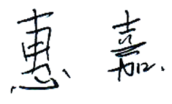                            年    月    日声明：本人同意完成人排名，遵守《交通运输部办公厅关于建立交通运输重大科技创新成果库的通知》有关规定，承诺遵守评审工作纪律，保证所提供的有关材料真实有效，且不存在任何违反《中华人民共和国保守国家秘密法》和《科学技术保密规定》等相关法律法规及侵犯他人知识产权的情形。该项目是本人本年度被推荐的唯一项目。如有材料虚假或违纪行为，愿意承担相应责任并接受相应处理。如产生争议，保证积极配合调查处理工作。本人签名：                           年    月    日声明：本人同意完成人排名，遵守《交通运输部办公厅关于建立交通运输重大科技创新成果库的通知》有关规定，承诺遵守评审工作纪律，保证所提供的有关材料真实有效，且不存在任何违反《中华人民共和国保守国家秘密法》和《科学技术保密规定》等相关法律法规及侵犯他人知识产权的情形。该项目是本人本年度被推荐的唯一项目。如有材料虚假或违纪行为，愿意承担相应责任并接受相应处理。如产生争议，保证积极配合调查处理工作。本人签名：                           年    月    日声明：本人同意完成人排名，遵守《交通运输部办公厅关于建立交通运输重大科技创新成果库的通知》有关规定，承诺遵守评审工作纪律，保证所提供的有关材料真实有效，且不存在任何违反《中华人民共和国保守国家秘密法》和《科学技术保密规定》等相关法律法规及侵犯他人知识产权的情形。该项目是本人本年度被推荐的唯一项目。如有材料虚假或违纪行为，愿意承担相应责任并接受相应处理。如产生争议，保证积极配合调查处理工作。本人签名：                           年    月    日声明：本人同意完成人排名，遵守《交通运输部办公厅关于建立交通运输重大科技创新成果库的通知》有关规定，承诺遵守评审工作纪律，保证所提供的有关材料真实有效，且不存在任何违反《中华人民共和国保守国家秘密法》和《科学技术保密规定》等相关法律法规及侵犯他人知识产权的情形。该项目是本人本年度被推荐的唯一项目。如有材料虚假或违纪行为，愿意承担相应责任并接受相应处理。如产生争议，保证积极配合调查处理工作。本人签名：                           年    月    日声明：本人同意完成人排名，遵守《交通运输部办公厅关于建立交通运输重大科技创新成果库的通知》有关规定，承诺遵守评审工作纪律，保证所提供的有关材料真实有效，且不存在任何违反《中华人民共和国保守国家秘密法》和《科学技术保密规定》等相关法律法规及侵犯他人知识产权的情形。该项目是本人本年度被推荐的唯一项目。如有材料虚假或违纪行为，愿意承担相应责任并接受相应处理。如产生争议，保证积极配合调查处理工作。本人签名：                           年    月    日声明：本人同意完成人排名，遵守《交通运输部办公厅关于建立交通运输重大科技创新成果库的通知》有关规定，承诺遵守评审工作纪律，保证所提供的有关材料真实有效，且不存在任何违反《中华人民共和国保守国家秘密法》和《科学技术保密规定》等相关法律法规及侵犯他人知识产权的情形。该项目是本人本年度被推荐的唯一项目。如有材料虚假或违纪行为，愿意承担相应责任并接受相应处理。如产生争议，保证积极配合调查处理工作。本人签名：                           年    月    日完成单位声明：本单位确认该完成人情况表内容真实有效，且不存在任何违反《中华人民共和国保守国家秘密法》和《科学技术保密规定》等相关法律法规及侵犯他人知识产权的情形。如产生争议，愿意积极配合调查处理工作。工作单位声明：本单位对该完成人被推荐无异议。       单位（盖章）             年    月    日完成单位声明：本单位确认该完成人情况表内容真实有效，且不存在任何违反《中华人民共和国保守国家秘密法》和《科学技术保密规定》等相关法律法规及侵犯他人知识产权的情形。如产生争议，愿意积极配合调查处理工作。工作单位声明：本单位对该完成人被推荐无异议。       单位（盖章）             年    月    日完成单位声明：本单位确认该完成人情况表内容真实有效，且不存在任何违反《中华人民共和国保守国家秘密法》和《科学技术保密规定》等相关法律法规及侵犯他人知识产权的情形。如产生争议，愿意积极配合调查处理工作。工作单位声明：本单位对该完成人被推荐无异议。       单位（盖章）             年    月    日姓    名黄勇性别性别男排名77国    籍中国出生年月1972.081972.081972.081972.08出 生 地上海嘉定上海嘉定民    族汉身份证号650103197208231316650103197208231316650103197208231316650103197208231316归国人员否否归国时间/技术职称教授级高级工程师教授级高级工程师教授级高级工程师教授级高级工程师最高学历博士研究生博士研究生最高学位博士毕业学校成都理工大学成都理工大学成都理工大学成都理工大学毕业时间2012年8月2012年8月所学专业公路路基工程电子邮箱476786514@qq.com476786514@qq.com476786514@qq.com476786514@qq.com办公电话0991627288609916272886移动电话13565931958通讯地址新疆乌鲁木齐市乌昌辅道456号新疆乌鲁木齐市乌昌辅道456号新疆乌鲁木齐市乌昌辅道456号新疆乌鲁木齐市乌昌辅道456号新疆乌鲁木齐市乌昌辅道456号新疆乌鲁木齐市乌昌辅道456号新疆乌鲁木齐市乌昌辅道456号邮政编码830011工作单位新疆交通建设集团股份有限公司新疆交通建设集团股份有限公司新疆交通建设集团股份有限公司新疆交通建设集团股份有限公司新疆交通建设集团股份有限公司新疆交通建设集团股份有限公司新疆交通建设集团股份有限公司行政职务集团总工程师二级单位党    派中共党员完成单位新疆交通建设集团股份有限公司新疆交通建设集团股份有限公司新疆交通建设集团股份有限公司新疆交通建设集团股份有限公司新疆交通建设集团股份有限公司新疆交通建设集团股份有限公司新疆交通建设集团股份有限公司所 在 地乌鲁木齐完成单位新疆交通建设集团股份有限公司新疆交通建设集团股份有限公司新疆交通建设集团股份有限公司新疆交通建设集团股份有限公司新疆交通建设集团股份有限公司新疆交通建设集团股份有限公司新疆交通建设集团股份有限公司单位性质国企参加本项目的起止时间参加本项目的起止时间参加本项目的起止时间           2010年1月至2015年12月           2010年1月至2015年12月           2010年1月至2015年12月           2010年1月至2015年12月           2010年1月至2015年12月           2010年1月至2015年12月           2010年1月至2015年12月对本项目技术创造性贡献：1．负责试验路段铺筑及观测等工作，参与高危路段凝冰自动化处置技术实施方案设定；2.参与道路抗凝冰沥青混合料路用性能试验研究，依托工程实施及凝冰处置效果评价等。对本项目创新点成果2、3做出重要贡献。证明材料：应用证明（附件4.8）对本项目技术创造性贡献：1．负责试验路段铺筑及观测等工作，参与高危路段凝冰自动化处置技术实施方案设定；2.参与道路抗凝冰沥青混合料路用性能试验研究，依托工程实施及凝冰处置效果评价等。对本项目创新点成果2、3做出重要贡献。证明材料：应用证明（附件4.8）对本项目技术创造性贡献：1．负责试验路段铺筑及观测等工作，参与高危路段凝冰自动化处置技术实施方案设定；2.参与道路抗凝冰沥青混合料路用性能试验研究，依托工程实施及凝冰处置效果评价等。对本项目创新点成果2、3做出重要贡献。证明材料：应用证明（附件4.8）对本项目技术创造性贡献：1．负责试验路段铺筑及观测等工作，参与高危路段凝冰自动化处置技术实施方案设定；2.参与道路抗凝冰沥青混合料路用性能试验研究，依托工程实施及凝冰处置效果评价等。对本项目创新点成果2、3做出重要贡献。证明材料：应用证明（附件4.8）对本项目技术创造性贡献：1．负责试验路段铺筑及观测等工作，参与高危路段凝冰自动化处置技术实施方案设定；2.参与道路抗凝冰沥青混合料路用性能试验研究，依托工程实施及凝冰处置效果评价等。对本项目创新点成果2、3做出重要贡献。证明材料：应用证明（附件4.8）对本项目技术创造性贡献：1．负责试验路段铺筑及观测等工作，参与高危路段凝冰自动化处置技术实施方案设定；2.参与道路抗凝冰沥青混合料路用性能试验研究，依托工程实施及凝冰处置效果评价等。对本项目创新点成果2、3做出重要贡献。证明材料：应用证明（附件4.8）对本项目技术创造性贡献：1．负责试验路段铺筑及观测等工作，参与高危路段凝冰自动化处置技术实施方案设定；2.参与道路抗凝冰沥青混合料路用性能试验研究，依托工程实施及凝冰处置效果评价等。对本项目创新点成果2、3做出重要贡献。证明材料：应用证明（附件4.8）对本项目技术创造性贡献：1．负责试验路段铺筑及观测等工作，参与高危路段凝冰自动化处置技术实施方案设定；2.参与道路抗凝冰沥青混合料路用性能试验研究，依托工程实施及凝冰处置效果评价等。对本项目创新点成果2、3做出重要贡献。证明材料：应用证明（附件4.8）对本项目技术创造性贡献：1．负责试验路段铺筑及观测等工作，参与高危路段凝冰自动化处置技术实施方案设定；2.参与道路抗凝冰沥青混合料路用性能试验研究，依托工程实施及凝冰处置效果评价等。对本项目创新点成果2、3做出重要贡献。证明材料：应用证明（附件4.8）对本项目技术创造性贡献：1．负责试验路段铺筑及观测等工作，参与高危路段凝冰自动化处置技术实施方案设定；2.参与道路抗凝冰沥青混合料路用性能试验研究，依托工程实施及凝冰处置效果评价等。对本项目创新点成果2、3做出重要贡献。证明材料：应用证明（附件4.8）曾获奖励情况：获国家科学技术进步二等奖1项曾获奖励情况：获国家科学技术进步二等奖1项曾获奖励情况：获国家科学技术进步二等奖1项曾获奖励情况：获国家科学技术进步二等奖1项曾获奖励情况：获国家科学技术进步二等奖1项曾获奖励情况：获国家科学技术进步二等奖1项曾获奖励情况：获国家科学技术进步二等奖1项曾获奖励情况：获国家科学技术进步二等奖1项曾获奖励情况：获国家科学技术进步二等奖1项曾获奖励情况：获国家科学技术进步二等奖1项声明：本人同意完成人排名，遵守《交通运输部办公厅关于建立交通运输重大科技创新成果库的通知》有关规定，承诺遵守评审工作纪律，保证所提供的有关材料真实有效，且不存在任何违反《中华人民共和国保守国家秘密法》和《科学技术保密规定》等相关法律法规及侵犯他人知识产权的情形。该项目是本人本年度被推荐的唯一项目。如有材料虚假或违纪行为，愿意承担相应责任并接受相应处理。如产生争议，保证积极配合调查处理工作。本人签名：                           年    月    日声明：本人同意完成人排名，遵守《交通运输部办公厅关于建立交通运输重大科技创新成果库的通知》有关规定，承诺遵守评审工作纪律，保证所提供的有关材料真实有效，且不存在任何违反《中华人民共和国保守国家秘密法》和《科学技术保密规定》等相关法律法规及侵犯他人知识产权的情形。该项目是本人本年度被推荐的唯一项目。如有材料虚假或违纪行为，愿意承担相应责任并接受相应处理。如产生争议，保证积极配合调查处理工作。本人签名：                           年    月    日声明：本人同意完成人排名，遵守《交通运输部办公厅关于建立交通运输重大科技创新成果库的通知》有关规定，承诺遵守评审工作纪律，保证所提供的有关材料真实有效，且不存在任何违反《中华人民共和国保守国家秘密法》和《科学技术保密规定》等相关法律法规及侵犯他人知识产权的情形。该项目是本人本年度被推荐的唯一项目。如有材料虚假或违纪行为，愿意承担相应责任并接受相应处理。如产生争议，保证积极配合调查处理工作。本人签名：                           年    月    日声明：本人同意完成人排名，遵守《交通运输部办公厅关于建立交通运输重大科技创新成果库的通知》有关规定，承诺遵守评审工作纪律，保证所提供的有关材料真实有效，且不存在任何违反《中华人民共和国保守国家秘密法》和《科学技术保密规定》等相关法律法规及侵犯他人知识产权的情形。该项目是本人本年度被推荐的唯一项目。如有材料虚假或违纪行为，愿意承担相应责任并接受相应处理。如产生争议，保证积极配合调查处理工作。本人签名：                           年    月    日声明：本人同意完成人排名，遵守《交通运输部办公厅关于建立交通运输重大科技创新成果库的通知》有关规定，承诺遵守评审工作纪律，保证所提供的有关材料真实有效，且不存在任何违反《中华人民共和国保守国家秘密法》和《科学技术保密规定》等相关法律法规及侵犯他人知识产权的情形。该项目是本人本年度被推荐的唯一项目。如有材料虚假或违纪行为，愿意承担相应责任并接受相应处理。如产生争议，保证积极配合调查处理工作。本人签名：                           年    月    日声明：本人同意完成人排名，遵守《交通运输部办公厅关于建立交通运输重大科技创新成果库的通知》有关规定，承诺遵守评审工作纪律，保证所提供的有关材料真实有效，且不存在任何违反《中华人民共和国保守国家秘密法》和《科学技术保密规定》等相关法律法规及侵犯他人知识产权的情形。该项目是本人本年度被推荐的唯一项目。如有材料虚假或违纪行为，愿意承担相应责任并接受相应处理。如产生争议，保证积极配合调查处理工作。本人签名：                           年    月    日声明：本人同意完成人排名，遵守《交通运输部办公厅关于建立交通运输重大科技创新成果库的通知》有关规定，承诺遵守评审工作纪律，保证所提供的有关材料真实有效，且不存在任何违反《中华人民共和国保守国家秘密法》和《科学技术保密规定》等相关法律法规及侵犯他人知识产权的情形。该项目是本人本年度被推荐的唯一项目。如有材料虚假或违纪行为，愿意承担相应责任并接受相应处理。如产生争议，保证积极配合调查处理工作。本人签名：                           年    月    日完成单位声明：本单位确认该完成人情况表内容真实有效，且不存在任何违反《中华人民共和国保守国家秘密法》和《科学技术保密规定》等相关法律法规及侵犯他人知识产权的情形。如产生争议，愿意积极配合调查处理工作。工作单位声明：本单位对该完成人被推荐无异议。       单位（盖章）             年    月    日完成单位声明：本单位确认该完成人情况表内容真实有效，且不存在任何违反《中华人民共和国保守国家秘密法》和《科学技术保密规定》等相关法律法规及侵犯他人知识产权的情形。如产生争议，愿意积极配合调查处理工作。工作单位声明：本单位对该完成人被推荐无异议。       单位（盖章）             年    月    日完成单位声明：本单位确认该完成人情况表内容真实有效，且不存在任何违反《中华人民共和国保守国家秘密法》和《科学技术保密规定》等相关法律法规及侵犯他人知识产权的情形。如产生争议，愿意积极配合调查处理工作。工作单位声明：本单位对该完成人被推荐无异议。       单位（盖章）             年    月    日姓    名杜镔杜镔性别男排名88国    籍中国出生年月1976.021976.021976.021976.02出 生 地贵州镇宁贵州镇宁民    族汉身份证号230103197602020332230103197602020332230103197602020332230103197602020332归国人员否否归国时间/技术职称研究员研究员研究员研究员最高学历大学大学最高学位硕士毕业学校哈尔滨工业大学哈尔滨工业大学哈尔滨工业大学哈尔滨工业大学毕业时间2000.072000.07所学专业交通土建电子邮箱122069560@qq.com122069560@qq.com122069560@qq.com122069560@qq.com办公电话085184104095085184104095移动电话13809483357通讯地址贵阳市贵阳国家高新区阳关大道附100号贵阳市贵阳国家高新区阳关大道附100号贵阳市贵阳国家高新区阳关大道附100号贵阳市贵阳国家高新区阳关大道附100号贵阳市贵阳国家高新区阳关大道附100号贵阳市贵阳国家高新区阳关大道附100号贵阳市贵阳国家高新区阳关大道附100号邮政编码550081工作单位贵州省交通规划勘察设计研究院股份有限公司贵州省交通规划勘察设计研究院股份有限公司贵州省交通规划勘察设计研究院股份有限公司贵州省交通规划勘察设计研究院股份有限公司贵州省交通规划勘察设计研究院股份有限公司贵州省交通规划勘察设计研究院股份有限公司贵州省交通规划勘察设计研究院股份有限公司行政职务部长二级单位科技事业部科技事业部科技事业部科技事业部科技事业部科技事业部科技事业部党    派中共完成单位贵州省交通规划勘察设计研究院股份有限公司贵州省交通规划勘察设计研究院股份有限公司贵州省交通规划勘察设计研究院股份有限公司贵州省交通规划勘察设计研究院股份有限公司贵州省交通规划勘察设计研究院股份有限公司贵州省交通规划勘察设计研究院股份有限公司贵州省交通规划勘察设计研究院股份有限公司所 在 地贵州贵阳完成单位贵州省交通规划勘察设计研究院股份有限公司贵州省交通规划勘察设计研究院股份有限公司贵州省交通规划勘察设计研究院股份有限公司贵州省交通规划勘察设计研究院股份有限公司贵州省交通规划勘察设计研究院股份有限公司贵州省交通规划勘察设计研究院股份有限公司贵州省交通规划勘察设计研究院股份有限公司单位性质股份制上市参加本项目的起止时间参加本项目的起止时间            2013年12月至2015年12月            2013年12月至2015年12月            2013年12月至2015年12月            2013年12月至2015年12月            2013年12月至2015年12月            2013年12月至2015年12月            2013年12月至2015年12月            2013年12月至2015年12月对本项目技术创造性贡献：1参与工程实施及除冰效果评价；2。参与对气象信息、路面信息海量因子进行分析处理，3.提出适合不同路域特征凝冰传感器的布设原则和布设方案。对本项目创新点成果2、3做出重要贡献。证明材料：发明专利1项，实用新型专利1项（附件1，附件7）对本项目技术创造性贡献：1参与工程实施及除冰效果评价；2。参与对气象信息、路面信息海量因子进行分析处理，3.提出适合不同路域特征凝冰传感器的布设原则和布设方案。对本项目创新点成果2、3做出重要贡献。证明材料：发明专利1项，实用新型专利1项（附件1，附件7）对本项目技术创造性贡献：1参与工程实施及除冰效果评价；2。参与对气象信息、路面信息海量因子进行分析处理，3.提出适合不同路域特征凝冰传感器的布设原则和布设方案。对本项目创新点成果2、3做出重要贡献。证明材料：发明专利1项，实用新型专利1项（附件1，附件7）对本项目技术创造性贡献：1参与工程实施及除冰效果评价；2。参与对气象信息、路面信息海量因子进行分析处理，3.提出适合不同路域特征凝冰传感器的布设原则和布设方案。对本项目创新点成果2、3做出重要贡献。证明材料：发明专利1项，实用新型专利1项（附件1，附件7）对本项目技术创造性贡献：1参与工程实施及除冰效果评价；2。参与对气象信息、路面信息海量因子进行分析处理，3.提出适合不同路域特征凝冰传感器的布设原则和布设方案。对本项目创新点成果2、3做出重要贡献。证明材料：发明专利1项，实用新型专利1项（附件1，附件7）对本项目技术创造性贡献：1参与工程实施及除冰效果评价；2。参与对气象信息、路面信息海量因子进行分析处理，3.提出适合不同路域特征凝冰传感器的布设原则和布设方案。对本项目创新点成果2、3做出重要贡献。证明材料：发明专利1项，实用新型专利1项（附件1，附件7）对本项目技术创造性贡献：1参与工程实施及除冰效果评价；2。参与对气象信息、路面信息海量因子进行分析处理，3.提出适合不同路域特征凝冰传感器的布设原则和布设方案。对本项目创新点成果2、3做出重要贡献。证明材料：发明专利1项，实用新型专利1项（附件1，附件7）对本项目技术创造性贡献：1参与工程实施及除冰效果评价；2。参与对气象信息、路面信息海量因子进行分析处理，3.提出适合不同路域特征凝冰传感器的布设原则和布设方案。对本项目创新点成果2、3做出重要贡献。证明材料：发明专利1项，实用新型专利1项（附件1，附件7）对本项目技术创造性贡献：1参与工程实施及除冰效果评价；2。参与对气象信息、路面信息海量因子进行分析处理，3.提出适合不同路域特征凝冰传感器的布设原则和布设方案。对本项目创新点成果2、3做出重要贡献。证明材料：发明专利1项，实用新型专利1项（附件1，附件7）对本项目技术创造性贡献：1参与工程实施及除冰效果评价；2。参与对气象信息、路面信息海量因子进行分析处理，3.提出适合不同路域特征凝冰传感器的布设原则和布设方案。对本项目创新点成果2、3做出重要贡献。证明材料：发明专利1项，实用新型专利1项（附件1，附件7）曾获国家科技奖励情况：获贵州省科技进步一等奖1项、贵州省公路学会科学技术一等奖2项，贵州省第十三届青年科技奖。曾获国家科技奖励情况：获贵州省科技进步一等奖1项、贵州省公路学会科学技术一等奖2项，贵州省第十三届青年科技奖。曾获国家科技奖励情况：获贵州省科技进步一等奖1项、贵州省公路学会科学技术一等奖2项，贵州省第十三届青年科技奖。曾获国家科技奖励情况：获贵州省科技进步一等奖1项、贵州省公路学会科学技术一等奖2项，贵州省第十三届青年科技奖。曾获国家科技奖励情况：获贵州省科技进步一等奖1项、贵州省公路学会科学技术一等奖2项，贵州省第十三届青年科技奖。曾获国家科技奖励情况：获贵州省科技进步一等奖1项、贵州省公路学会科学技术一等奖2项，贵州省第十三届青年科技奖。曾获国家科技奖励情况：获贵州省科技进步一等奖1项、贵州省公路学会科学技术一等奖2项，贵州省第十三届青年科技奖。曾获国家科技奖励情况：获贵州省科技进步一等奖1项、贵州省公路学会科学技术一等奖2项，贵州省第十三届青年科技奖。曾获国家科技奖励情况：获贵州省科技进步一等奖1项、贵州省公路学会科学技术一等奖2项，贵州省第十三届青年科技奖。曾获国家科技奖励情况：获贵州省科技进步一等奖1项、贵州省公路学会科学技术一等奖2项，贵州省第十三届青年科技奖。声明：本人同意完成人排名，遵守《国家科学技术奖励条例》及其实施细则的有关规定，承诺遵守评审工作纪律，保证所提供的有关材料真实有效，且不存在任何违反《中华人民共和国保守国家秘密法》和《科学技术保密规定》等相关法律法规及侵犯他人知识产权的情形。该项目是本人本年度被提名的唯一项目。如有材料虚假或违纪行为，愿意承担相应责任并接受相应处理。如产生争议，保证积极配合调查处理工作。本人签名：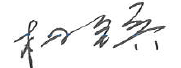                            年    月    日声明：本人同意完成人排名，遵守《国家科学技术奖励条例》及其实施细则的有关规定，承诺遵守评审工作纪律，保证所提供的有关材料真实有效，且不存在任何违反《中华人民共和国保守国家秘密法》和《科学技术保密规定》等相关法律法规及侵犯他人知识产权的情形。该项目是本人本年度被提名的唯一项目。如有材料虚假或违纪行为，愿意承担相应责任并接受相应处理。如产生争议，保证积极配合调查处理工作。本人签名：                           年    月    日声明：本人同意完成人排名，遵守《国家科学技术奖励条例》及其实施细则的有关规定，承诺遵守评审工作纪律，保证所提供的有关材料真实有效，且不存在任何违反《中华人民共和国保守国家秘密法》和《科学技术保密规定》等相关法律法规及侵犯他人知识产权的情形。该项目是本人本年度被提名的唯一项目。如有材料虚假或违纪行为，愿意承担相应责任并接受相应处理。如产生争议，保证积极配合调查处理工作。本人签名：                           年    月    日声明：本人同意完成人排名，遵守《国家科学技术奖励条例》及其实施细则的有关规定，承诺遵守评审工作纪律，保证所提供的有关材料真实有效，且不存在任何违反《中华人民共和国保守国家秘密法》和《科学技术保密规定》等相关法律法规及侵犯他人知识产权的情形。该项目是本人本年度被提名的唯一项目。如有材料虚假或违纪行为，愿意承担相应责任并接受相应处理。如产生争议，保证积极配合调查处理工作。本人签名：                           年    月    日声明：本人同意完成人排名，遵守《国家科学技术奖励条例》及其实施细则的有关规定，承诺遵守评审工作纪律，保证所提供的有关材料真实有效，且不存在任何违反《中华人民共和国保守国家秘密法》和《科学技术保密规定》等相关法律法规及侵犯他人知识产权的情形。该项目是本人本年度被提名的唯一项目。如有材料虚假或违纪行为，愿意承担相应责任并接受相应处理。如产生争议，保证积极配合调查处理工作。本人签名：                           年    月    日声明：本人同意完成人排名，遵守《国家科学技术奖励条例》及其实施细则的有关规定，承诺遵守评审工作纪律，保证所提供的有关材料真实有效，且不存在任何违反《中华人民共和国保守国家秘密法》和《科学技术保密规定》等相关法律法规及侵犯他人知识产权的情形。该项目是本人本年度被提名的唯一项目。如有材料虚假或违纪行为，愿意承担相应责任并接受相应处理。如产生争议，保证积极配合调查处理工作。本人签名：                           年    月    日声明：本人同意完成人排名，遵守《国家科学技术奖励条例》及其实施细则的有关规定，承诺遵守评审工作纪律，保证所提供的有关材料真实有效，且不存在任何违反《中华人民共和国保守国家秘密法》和《科学技术保密规定》等相关法律法规及侵犯他人知识产权的情形。该项目是本人本年度被提名的唯一项目。如有材料虚假或违纪行为，愿意承担相应责任并接受相应处理。如产生争议，保证积极配合调查处理工作。本人签名：                           年    月    日完成单位声明：本单位确认该完成人情况表内容真实有效，且不存在任何违反《中华人民共和国保守国家秘密法》和《科学技术保密规定》等相关法律法规及侵犯他人知识产权的情形。如产生争议，愿意积极配合调查处理工作。工作单位声明：本单位对该完成人被提名无异议。单位（盖章）             年    月    日完成单位声明：本单位确认该完成人情况表内容真实有效，且不存在任何违反《中华人民共和国保守国家秘密法》和《科学技术保密规定》等相关法律法规及侵犯他人知识产权的情形。如产生争议，愿意积极配合调查处理工作。工作单位声明：本单位对该完成人被提名无异议。单位（盖章）             年    月    日完成单位声明：本单位确认该完成人情况表内容真实有效，且不存在任何违反《中华人民共和国保守国家秘密法》和《科学技术保密规定》等相关法律法规及侵犯他人知识产权的情形。如产生争议，愿意积极配合调查处理工作。工作单位声明：本单位对该完成人被提名无异议。单位（盖章）             年    月    日姓    名王曈性别性别男排名99国    籍中国出生年月1986.041986.041986.041986.04出 生 地甘肃甘肃民    族汉身份证号620102198604221534620102198604221534620102198604221534620102198604221534归国人员是是归国时间2012.01技术职称助理研究员助理研究员助理研究员助理研究员最高学历研究生研究生最高学位硕士毕业学校爱荷华州立大学爱荷华州立大学爱荷华州立大学爱荷华州立大学毕业时间2011.122011.12所学专业岩土工程电子邮箱119246409@qq.com119246409@qq.com119246409@qq.com119246409@qq.com办公电话5827478358274783移动电话18601136158通讯地址北京市朝阳区惠新里240号北京市朝阳区惠新里240号北京市朝阳区惠新里240号北京市朝阳区惠新里240号北京市朝阳区惠新里240号北京市朝阳区惠新里240号北京市朝阳区惠新里240号邮政编码100029工作单位交通运输部科学研究院交通运输部科学研究院交通运输部科学研究院交通运输部科学研究院交通运输部科学研究院交通运输部科学研究院交通运输部科学研究院行政职务无二级单位工程技术与材料研究中心工程技术与材料研究中心工程技术与材料研究中心工程技术与材料研究中心工程技术与材料研究中心工程技术与材料研究中心工程技术与材料研究中心党    派群众完成单位交通运输部科学研究院交通运输部科学研究院交通运输部科学研究院交通运输部科学研究院交通运输部科学研究院交通运输部科学研究院交通运输部科学研究院所 在 地北京市朝阳区完成单位交通运输部科学研究院交通运输部科学研究院交通运输部科学研究院交通运输部科学研究院交通运输部科学研究院交通运输部科学研究院交通运输部科学研究院单位性质事业单位参加本项目的起止时间参加本项目的起止时间参加本项目的起止时间           2013年1月至2015年12月           2013年1月至2015年12月           2013年1月至2015年12月           2013年1月至2015年12月           2013年1月至2015年12月           2013年1月至2015年12月           2013年1月至2015年12月对本项目技术创造性贡献：1.参与凝冰环境条件实验；2负责凝冰气象信息采集及数据分析；3.参与路面传感器设计，凝冰监控软件开发与设计；4.参与试验路段铺筑工作。对本项目创新点成果1、2、3、4做出重要贡献。证明材料：发明专利4项（附件1，附件7）, 论著1部（附件8.1）对本项目技术创造性贡献：1.参与凝冰环境条件实验；2负责凝冰气象信息采集及数据分析；3.参与路面传感器设计，凝冰监控软件开发与设计；4.参与试验路段铺筑工作。对本项目创新点成果1、2、3、4做出重要贡献。证明材料：发明专利4项（附件1，附件7）, 论著1部（附件8.1）对本项目技术创造性贡献：1.参与凝冰环境条件实验；2负责凝冰气象信息采集及数据分析；3.参与路面传感器设计，凝冰监控软件开发与设计；4.参与试验路段铺筑工作。对本项目创新点成果1、2、3、4做出重要贡献。证明材料：发明专利4项（附件1，附件7）, 论著1部（附件8.1）对本项目技术创造性贡献：1.参与凝冰环境条件实验；2负责凝冰气象信息采集及数据分析；3.参与路面传感器设计，凝冰监控软件开发与设计；4.参与试验路段铺筑工作。对本项目创新点成果1、2、3、4做出重要贡献。证明材料：发明专利4项（附件1，附件7）, 论著1部（附件8.1）对本项目技术创造性贡献：1.参与凝冰环境条件实验；2负责凝冰气象信息采集及数据分析；3.参与路面传感器设计，凝冰监控软件开发与设计；4.参与试验路段铺筑工作。对本项目创新点成果1、2、3、4做出重要贡献。证明材料：发明专利4项（附件1，附件7）, 论著1部（附件8.1）对本项目技术创造性贡献：1.参与凝冰环境条件实验；2负责凝冰气象信息采集及数据分析；3.参与路面传感器设计，凝冰监控软件开发与设计；4.参与试验路段铺筑工作。对本项目创新点成果1、2、3、4做出重要贡献。证明材料：发明专利4项（附件1，附件7）, 论著1部（附件8.1）对本项目技术创造性贡献：1.参与凝冰环境条件实验；2负责凝冰气象信息采集及数据分析；3.参与路面传感器设计，凝冰监控软件开发与设计；4.参与试验路段铺筑工作。对本项目创新点成果1、2、3、4做出重要贡献。证明材料：发明专利4项（附件1，附件7）, 论著1部（附件8.1）对本项目技术创造性贡献：1.参与凝冰环境条件实验；2负责凝冰气象信息采集及数据分析；3.参与路面传感器设计，凝冰监控软件开发与设计；4.参与试验路段铺筑工作。对本项目创新点成果1、2、3、4做出重要贡献。证明材料：发明专利4项（附件1，附件7）, 论著1部（附件8.1）对本项目技术创造性贡献：1.参与凝冰环境条件实验；2负责凝冰气象信息采集及数据分析；3.参与路面传感器设计，凝冰监控软件开发与设计；4.参与试验路段铺筑工作。对本项目创新点成果1、2、3、4做出重要贡献。证明材料：发明专利4项（附件1，附件7）, 论著1部（附件8.1）对本项目技术创造性贡献：1.参与凝冰环境条件实验；2负责凝冰气象信息采集及数据分析；3.参与路面传感器设计，凝冰监控软件开发与设计；4.参与试验路段铺筑工作。对本项目创新点成果1、2、3、4做出重要贡献。证明材料：发明专利4项（附件1，附件7）, 论著1部（附件8.1）曾获奖励情况：获中国交通运输协会科学技术奖一等奖1项，中国公路学会科学技术奖二等奖1项曾获奖励情况：获中国交通运输协会科学技术奖一等奖1项，中国公路学会科学技术奖二等奖1项曾获奖励情况：获中国交通运输协会科学技术奖一等奖1项，中国公路学会科学技术奖二等奖1项曾获奖励情况：获中国交通运输协会科学技术奖一等奖1项，中国公路学会科学技术奖二等奖1项曾获奖励情况：获中国交通运输协会科学技术奖一等奖1项，中国公路学会科学技术奖二等奖1项曾获奖励情况：获中国交通运输协会科学技术奖一等奖1项，中国公路学会科学技术奖二等奖1项曾获奖励情况：获中国交通运输协会科学技术奖一等奖1项，中国公路学会科学技术奖二等奖1项曾获奖励情况：获中国交通运输协会科学技术奖一等奖1项，中国公路学会科学技术奖二等奖1项曾获奖励情况：获中国交通运输协会科学技术奖一等奖1项，中国公路学会科学技术奖二等奖1项曾获奖励情况：获中国交通运输协会科学技术奖一等奖1项，中国公路学会科学技术奖二等奖1项声明：本人同意完成人排名，遵守《交通运输部办公厅关于建立交通运输重大科技创新成果库的通知》有关规定，承诺遵守评审工作纪律，保证所提供的有关材料真实有效，且不存在任何违反《中华人民共和国保守国家秘密法》和《科学技术保密规定》等相关法律法规及侵犯他人知识产权的情形。该项目是本人本年度被推荐的唯一项目。如有材料虚假或违纪行为，愿意承担相应责任并接受相应处理。如产生争议，保证积极配合调查处理工作。本人签名：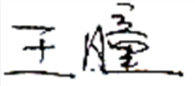                            年    月    日声明：本人同意完成人排名，遵守《交通运输部办公厅关于建立交通运输重大科技创新成果库的通知》有关规定，承诺遵守评审工作纪律，保证所提供的有关材料真实有效，且不存在任何违反《中华人民共和国保守国家秘密法》和《科学技术保密规定》等相关法律法规及侵犯他人知识产权的情形。该项目是本人本年度被推荐的唯一项目。如有材料虚假或违纪行为，愿意承担相应责任并接受相应处理。如产生争议，保证积极配合调查处理工作。本人签名：                           年    月    日声明：本人同意完成人排名，遵守《交通运输部办公厅关于建立交通运输重大科技创新成果库的通知》有关规定，承诺遵守评审工作纪律，保证所提供的有关材料真实有效，且不存在任何违反《中华人民共和国保守国家秘密法》和《科学技术保密规定》等相关法律法规及侵犯他人知识产权的情形。该项目是本人本年度被推荐的唯一项目。如有材料虚假或违纪行为，愿意承担相应责任并接受相应处理。如产生争议，保证积极配合调查处理工作。本人签名：                           年    月    日声明：本人同意完成人排名，遵守《交通运输部办公厅关于建立交通运输重大科技创新成果库的通知》有关规定，承诺遵守评审工作纪律，保证所提供的有关材料真实有效，且不存在任何违反《中华人民共和国保守国家秘密法》和《科学技术保密规定》等相关法律法规及侵犯他人知识产权的情形。该项目是本人本年度被推荐的唯一项目。如有材料虚假或违纪行为，愿意承担相应责任并接受相应处理。如产生争议，保证积极配合调查处理工作。本人签名：                           年    月    日声明：本人同意完成人排名，遵守《交通运输部办公厅关于建立交通运输重大科技创新成果库的通知》有关规定，承诺遵守评审工作纪律，保证所提供的有关材料真实有效，且不存在任何违反《中华人民共和国保守国家秘密法》和《科学技术保密规定》等相关法律法规及侵犯他人知识产权的情形。该项目是本人本年度被推荐的唯一项目。如有材料虚假或违纪行为，愿意承担相应责任并接受相应处理。如产生争议，保证积极配合调查处理工作。本人签名：                           年    月    日声明：本人同意完成人排名，遵守《交通运输部办公厅关于建立交通运输重大科技创新成果库的通知》有关规定，承诺遵守评审工作纪律，保证所提供的有关材料真实有效，且不存在任何违反《中华人民共和国保守国家秘密法》和《科学技术保密规定》等相关法律法规及侵犯他人知识产权的情形。该项目是本人本年度被推荐的唯一项目。如有材料虚假或违纪行为，愿意承担相应责任并接受相应处理。如产生争议，保证积极配合调查处理工作。本人签名：                           年    月    日声明：本人同意完成人排名，遵守《交通运输部办公厅关于建立交通运输重大科技创新成果库的通知》有关规定，承诺遵守评审工作纪律，保证所提供的有关材料真实有效，且不存在任何违反《中华人民共和国保守国家秘密法》和《科学技术保密规定》等相关法律法规及侵犯他人知识产权的情形。该项目是本人本年度被推荐的唯一项目。如有材料虚假或违纪行为，愿意承担相应责任并接受相应处理。如产生争议，保证积极配合调查处理工作。本人签名：                           年    月    日完成单位声明：本单位确认该完成人情况表内容真实有效，且不存在任何违反《中华人民共和国保守国家秘密法》和《科学技术保密规定》等相关法律法规及侵犯他人知识产权的情形。如产生争议，愿意积极配合调查处理工作。工作单位声明：本单位对该完成人被推荐无异议。       单位（盖章）             年    月    日完成单位声明：本单位确认该完成人情况表内容真实有效，且不存在任何违反《中华人民共和国保守国家秘密法》和《科学技术保密规定》等相关法律法规及侵犯他人知识产权的情形。如产生争议，愿意积极配合调查处理工作。工作单位声明：本单位对该完成人被推荐无异议。       单位（盖章）             年    月    日完成单位声明：本单位确认该完成人情况表内容真实有效，且不存在任何违反《中华人民共和国保守国家秘密法》和《科学技术保密规定》等相关法律法规及侵犯他人知识产权的情形。如产生争议，愿意积极配合调查处理工作。工作单位声明：本单位对该完成人被推荐无异议。       单位（盖章）             年    月    日姓    名边莉性别性别女排名1010国    籍中国出生年月1980.51980.51980.51980.5出 生 地天津天津民    族汉身份证号120112198005100444120112198005100444120112198005100444120112198005100444归国人员否否归国时间/技术职称高级工程师高级工程师高级工程师高级工程师最高学历研究生研究生最高学位硕士毕业学校北京交通大学北京交通大学北京交通大学北京交通大学毕业时间2008.12008.1所学专业材料学电子邮箱13910214966@163.com13910214966@163.com13910214966@163.com13910214966@163.com办公电话5831478358314783移动电话13910214966通讯地址北京市朝阳区惠新里240号北京市朝阳区惠新里240号北京市朝阳区惠新里240号北京市朝阳区惠新里240号北京市朝阳区惠新里240号北京市朝阳区惠新里240号北京市朝阳区惠新里240号邮政编码100029工作单位交通运输部科学研究院交通运输部科学研究院交通运输部科学研究院交通运输部科学研究院交通运输部科学研究院交通运输部科学研究院交通运输部科学研究院行政职务无二级单位工程技术与材料研究中心工程技术与材料研究中心工程技术与材料研究中心工程技术与材料研究中心工程技术与材料研究中心工程技术与材料研究中心工程技术与材料研究中心党    派中共党员完成单位交通运输部科学研究院交通运输部科学研究院交通运输部科学研究院交通运输部科学研究院交通运输部科学研究院交通运输部科学研究院交通运输部科学研究院所 在 地北京市朝阳区完成单位交通运输部科学研究院交通运输部科学研究院交通运输部科学研究院交通运输部科学研究院交通运输部科学研究院交通运输部科学研究院交通运输部科学研究院单位性质事业单位参加本项目的起止时间参加本项目的起止时间参加本项目的起止时间           2010年1月至2015年12月           2010年1月至2015年12月           2010年1月至2015年12月           2010年1月至2015年12月           2010年1月至2015年12月           2010年1月至2015年12月           2010年1月至2015年12月对本项目技术创造性贡献：1．负责环境模拟箱及室内试验，模型和仿真计算；2.参与开发了特殊高危路段智能化喷洒系统、凝冰预警管理平台；3.完成相关研究报告编写，项目结题验收鉴定成果的整理与编制。对本项目创新点成果1、2、3做出重要贡献。证明材料：发明专利2项（附件1，附件7）, 论著1部（附件8.1）对本项目技术创造性贡献：1．负责环境模拟箱及室内试验，模型和仿真计算；2.参与开发了特殊高危路段智能化喷洒系统、凝冰预警管理平台；3.完成相关研究报告编写，项目结题验收鉴定成果的整理与编制。对本项目创新点成果1、2、3做出重要贡献。证明材料：发明专利2项（附件1，附件7）, 论著1部（附件8.1）对本项目技术创造性贡献：1．负责环境模拟箱及室内试验，模型和仿真计算；2.参与开发了特殊高危路段智能化喷洒系统、凝冰预警管理平台；3.完成相关研究报告编写，项目结题验收鉴定成果的整理与编制。对本项目创新点成果1、2、3做出重要贡献。证明材料：发明专利2项（附件1，附件7）, 论著1部（附件8.1）对本项目技术创造性贡献：1．负责环境模拟箱及室内试验，模型和仿真计算；2.参与开发了特殊高危路段智能化喷洒系统、凝冰预警管理平台；3.完成相关研究报告编写，项目结题验收鉴定成果的整理与编制。对本项目创新点成果1、2、3做出重要贡献。证明材料：发明专利2项（附件1，附件7）, 论著1部（附件8.1）对本项目技术创造性贡献：1．负责环境模拟箱及室内试验，模型和仿真计算；2.参与开发了特殊高危路段智能化喷洒系统、凝冰预警管理平台；3.完成相关研究报告编写，项目结题验收鉴定成果的整理与编制。对本项目创新点成果1、2、3做出重要贡献。证明材料：发明专利2项（附件1，附件7）, 论著1部（附件8.1）对本项目技术创造性贡献：1．负责环境模拟箱及室内试验，模型和仿真计算；2.参与开发了特殊高危路段智能化喷洒系统、凝冰预警管理平台；3.完成相关研究报告编写，项目结题验收鉴定成果的整理与编制。对本项目创新点成果1、2、3做出重要贡献。证明材料：发明专利2项（附件1，附件7）, 论著1部（附件8.1）对本项目技术创造性贡献：1．负责环境模拟箱及室内试验，模型和仿真计算；2.参与开发了特殊高危路段智能化喷洒系统、凝冰预警管理平台；3.完成相关研究报告编写，项目结题验收鉴定成果的整理与编制。对本项目创新点成果1、2、3做出重要贡献。证明材料：发明专利2项（附件1，附件7）, 论著1部（附件8.1）对本项目技术创造性贡献：1．负责环境模拟箱及室内试验，模型和仿真计算；2.参与开发了特殊高危路段智能化喷洒系统、凝冰预警管理平台；3.完成相关研究报告编写，项目结题验收鉴定成果的整理与编制。对本项目创新点成果1、2、3做出重要贡献。证明材料：发明专利2项（附件1，附件7）, 论著1部（附件8.1）对本项目技术创造性贡献：1．负责环境模拟箱及室内试验，模型和仿真计算；2.参与开发了特殊高危路段智能化喷洒系统、凝冰预警管理平台；3.完成相关研究报告编写，项目结题验收鉴定成果的整理与编制。对本项目创新点成果1、2、3做出重要贡献。证明材料：发明专利2项（附件1，附件7）, 论著1部（附件8.1）对本项目技术创造性贡献：1．负责环境模拟箱及室内试验，模型和仿真计算；2.参与开发了特殊高危路段智能化喷洒系统、凝冰预警管理平台；3.完成相关研究报告编写，项目结题验收鉴定成果的整理与编制。对本项目创新点成果1、2、3做出重要贡献。证明材料：发明专利2项（附件1，附件7）, 论著1部（附件8.1）曾获奖励情况：获中国交通运输协会科学技术奖一等奖1项，中国公路学会科学技术奖二等奖2项曾获奖励情况：获中国交通运输协会科学技术奖一等奖1项，中国公路学会科学技术奖二等奖2项曾获奖励情况：获中国交通运输协会科学技术奖一等奖1项，中国公路学会科学技术奖二等奖2项曾获奖励情况：获中国交通运输协会科学技术奖一等奖1项，中国公路学会科学技术奖二等奖2项曾获奖励情况：获中国交通运输协会科学技术奖一等奖1项，中国公路学会科学技术奖二等奖2项曾获奖励情况：获中国交通运输协会科学技术奖一等奖1项，中国公路学会科学技术奖二等奖2项曾获奖励情况：获中国交通运输协会科学技术奖一等奖1项，中国公路学会科学技术奖二等奖2项曾获奖励情况：获中国交通运输协会科学技术奖一等奖1项，中国公路学会科学技术奖二等奖2项曾获奖励情况：获中国交通运输协会科学技术奖一等奖1项，中国公路学会科学技术奖二等奖2项曾获奖励情况：获中国交通运输协会科学技术奖一等奖1项，中国公路学会科学技术奖二等奖2项声明：本人同意完成人排名，遵守《交通运输部办公厅关于建立交通运输重大科技创新成果库的通知》有关规定，承诺遵守评审工作纪律，保证所提供的有关材料真实有效，且不存在任何违反《中华人民共和国保守国家秘密法》和《科学技术保密规定》等相关法律法规及侵犯他人知识产权的情形。该项目是本人本年度被推荐的唯一项目。如有材料虚假或违纪行为，愿意承担相应责任并接受相应处理。如产生争议，保证积极配合调查处理工作。本人签名：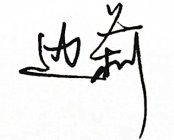                            年    月    日声明：本人同意完成人排名，遵守《交通运输部办公厅关于建立交通运输重大科技创新成果库的通知》有关规定，承诺遵守评审工作纪律，保证所提供的有关材料真实有效，且不存在任何违反《中华人民共和国保守国家秘密法》和《科学技术保密规定》等相关法律法规及侵犯他人知识产权的情形。该项目是本人本年度被推荐的唯一项目。如有材料虚假或违纪行为，愿意承担相应责任并接受相应处理。如产生争议，保证积极配合调查处理工作。本人签名：                           年    月    日声明：本人同意完成人排名，遵守《交通运输部办公厅关于建立交通运输重大科技创新成果库的通知》有关规定，承诺遵守评审工作纪律，保证所提供的有关材料真实有效，且不存在任何违反《中华人民共和国保守国家秘密法》和《科学技术保密规定》等相关法律法规及侵犯他人知识产权的情形。该项目是本人本年度被推荐的唯一项目。如有材料虚假或违纪行为，愿意承担相应责任并接受相应处理。如产生争议，保证积极配合调查处理工作。本人签名：                           年    月    日声明：本人同意完成人排名，遵守《交通运输部办公厅关于建立交通运输重大科技创新成果库的通知》有关规定，承诺遵守评审工作纪律，保证所提供的有关材料真实有效，且不存在任何违反《中华人民共和国保守国家秘密法》和《科学技术保密规定》等相关法律法规及侵犯他人知识产权的情形。该项目是本人本年度被推荐的唯一项目。如有材料虚假或违纪行为，愿意承担相应责任并接受相应处理。如产生争议，保证积极配合调查处理工作。本人签名：                           年    月    日声明：本人同意完成人排名，遵守《交通运输部办公厅关于建立交通运输重大科技创新成果库的通知》有关规定，承诺遵守评审工作纪律，保证所提供的有关材料真实有效，且不存在任何违反《中华人民共和国保守国家秘密法》和《科学技术保密规定》等相关法律法规及侵犯他人知识产权的情形。该项目是本人本年度被推荐的唯一项目。如有材料虚假或违纪行为，愿意承担相应责任并接受相应处理。如产生争议，保证积极配合调查处理工作。本人签名：                           年    月    日声明：本人同意完成人排名，遵守《交通运输部办公厅关于建立交通运输重大科技创新成果库的通知》有关规定，承诺遵守评审工作纪律，保证所提供的有关材料真实有效，且不存在任何违反《中华人民共和国保守国家秘密法》和《科学技术保密规定》等相关法律法规及侵犯他人知识产权的情形。该项目是本人本年度被推荐的唯一项目。如有材料虚假或违纪行为，愿意承担相应责任并接受相应处理。如产生争议，保证积极配合调查处理工作。本人签名：                           年    月    日声明：本人同意完成人排名，遵守《交通运输部办公厅关于建立交通运输重大科技创新成果库的通知》有关规定，承诺遵守评审工作纪律，保证所提供的有关材料真实有效，且不存在任何违反《中华人民共和国保守国家秘密法》和《科学技术保密规定》等相关法律法规及侵犯他人知识产权的情形。该项目是本人本年度被推荐的唯一项目。如有材料虚假或违纪行为，愿意承担相应责任并接受相应处理。如产生争议，保证积极配合调查处理工作。本人签名：                           年    月    日完成单位声明：本单位确认该完成人情况表内容真实有效，且不存在任何违反《中华人民共和国保守国家秘密法》和《科学技术保密规定》等相关法律法规及侵犯他人知识产权的情形。如产生争议，愿意积极配合调查处理工作。工作单位声明：本单位对该完成人被推荐无异议。       单位（盖章）             年    月    日完成单位声明：本单位确认该完成人情况表内容真实有效，且不存在任何违反《中华人民共和国保守国家秘密法》和《科学技术保密规定》等相关法律法规及侵犯他人知识产权的情形。如产生争议，愿意积极配合调查处理工作。工作单位声明：本单位对该完成人被推荐无异议。       单位（盖章）             年    月    日完成单位声明：本单位确认该完成人情况表内容真实有效，且不存在任何违反《中华人民共和国保守国家秘密法》和《科学技术保密规定》等相关法律法规及侵犯他人知识产权的情形。如产生争议，愿意积极配合调查处理工作。工作单位声明：本单位对该完成人被推荐无异议。       单位（盖章）             年    月    日单位名称交通运输部科学研究院交通运输部科学研究院交通运输部科学研究院交通运输部科学研究院交通运输部科学研究院排    名1法定代表人石宝林所 在 地北京市朝阳区单位性质事业单位传    真58279656邮政编码100029通讯地址北京市朝阳区惠新里240号北京市朝阳区惠新里240号北京市朝阳区惠新里240号北京市朝阳区惠新里240号北京市朝阳区惠新里240号联 系 人朱宝林单位电话58314788移动电话13261240708电子邮箱13261240708@163.com13261240708@163.com13261240708@163.com13261240708@163.com13261240708@163.com对本项目科技创新和推广应用情况的贡献：对本项目科技创新和推广应用情况的贡献：对本项目科技创新和推广应用情况的贡献：对本项目科技创新和推广应用情况的贡献：对本项目科技创新和推广应用情况的贡献：对本项目科技创新和推广应用情况的贡献：作为项目第一承担单位，全面负责项目的组织、协调及主要研究工作。结合高速公路的线型与结构特点，提出适合不同路域特征凝冰传感器的布设原则和布设方案，以对高速公路路面凝冰信息进行采集。依据高速公路特殊高危路段路域环境的温度、湿度、风速、地形、地貌、海拔高度和道路线形等条件及特殊高危路段路面凝冰产生概率，负责路面凝冰主动监控系统的研发。通过环境模拟箱及室内试验，模型和仿真计算，模拟沥青路面使用过程中的抗凝冰改性剂的析出速率，分析抗凝冰沥青混合料的抗凝冰效果，分析抗凝冰改性剂及其掺量对沥青混合料路用性能的影响，提出抗凝冰沥青混合料配合比设计方法，研究提高沥青混合料抗凝冰功能性的使用寿命方法。通过传感器、自动控制、互联网传输技术建立高速公路凝冰预警系统管理平台。通过互联技术，为实现远程操控自动喷洒系统的及时、有效、节能处置提供技术支撑。研究开发出由道路凝冰传感器，液态融冰剂储存罐、微处理器、信息传输控制单元、加压泵等系统构成特殊高危凝冰路段自动喷洒系统，并针对特殊高危路段凝冰制订研究自动喷洒系统的选型方案和布设原则。结合路面横断面特点，研究自动喷洒系统的喷洒头数量。结合驾驶行为特点，研究自动喷洒系统的喷洒头喷洒角度。结合特殊高危凝冰路段的凝冰发展趋势，研究自动喷洒系统的喷洒量和喷洒时间。对本项目创新点成果1、2、3、4做出创造性贡献。作为项目第一承担单位，全面负责项目的组织、协调及主要研究工作。结合高速公路的线型与结构特点，提出适合不同路域特征凝冰传感器的布设原则和布设方案，以对高速公路路面凝冰信息进行采集。依据高速公路特殊高危路段路域环境的温度、湿度、风速、地形、地貌、海拔高度和道路线形等条件及特殊高危路段路面凝冰产生概率，负责路面凝冰主动监控系统的研发。通过环境模拟箱及室内试验，模型和仿真计算，模拟沥青路面使用过程中的抗凝冰改性剂的析出速率，分析抗凝冰沥青混合料的抗凝冰效果，分析抗凝冰改性剂及其掺量对沥青混合料路用性能的影响，提出抗凝冰沥青混合料配合比设计方法，研究提高沥青混合料抗凝冰功能性的使用寿命方法。通过传感器、自动控制、互联网传输技术建立高速公路凝冰预警系统管理平台。通过互联技术，为实现远程操控自动喷洒系统的及时、有效、节能处置提供技术支撑。研究开发出由道路凝冰传感器，液态融冰剂储存罐、微处理器、信息传输控制单元、加压泵等系统构成特殊高危凝冰路段自动喷洒系统，并针对特殊高危路段凝冰制订研究自动喷洒系统的选型方案和布设原则。结合路面横断面特点，研究自动喷洒系统的喷洒头数量。结合驾驶行为特点，研究自动喷洒系统的喷洒头喷洒角度。结合特殊高危凝冰路段的凝冰发展趋势，研究自动喷洒系统的喷洒量和喷洒时间。对本项目创新点成果1、2、3、4做出创造性贡献。作为项目第一承担单位，全面负责项目的组织、协调及主要研究工作。结合高速公路的线型与结构特点，提出适合不同路域特征凝冰传感器的布设原则和布设方案，以对高速公路路面凝冰信息进行采集。依据高速公路特殊高危路段路域环境的温度、湿度、风速、地形、地貌、海拔高度和道路线形等条件及特殊高危路段路面凝冰产生概率，负责路面凝冰主动监控系统的研发。通过环境模拟箱及室内试验，模型和仿真计算，模拟沥青路面使用过程中的抗凝冰改性剂的析出速率，分析抗凝冰沥青混合料的抗凝冰效果，分析抗凝冰改性剂及其掺量对沥青混合料路用性能的影响，提出抗凝冰沥青混合料配合比设计方法，研究提高沥青混合料抗凝冰功能性的使用寿命方法。通过传感器、自动控制、互联网传输技术建立高速公路凝冰预警系统管理平台。通过互联技术，为实现远程操控自动喷洒系统的及时、有效、节能处置提供技术支撑。研究开发出由道路凝冰传感器，液态融冰剂储存罐、微处理器、信息传输控制单元、加压泵等系统构成特殊高危凝冰路段自动喷洒系统，并针对特殊高危路段凝冰制订研究自动喷洒系统的选型方案和布设原则。结合路面横断面特点，研究自动喷洒系统的喷洒头数量。结合驾驶行为特点，研究自动喷洒系统的喷洒头喷洒角度。结合特殊高危凝冰路段的凝冰发展趋势，研究自动喷洒系统的喷洒量和喷洒时间。对本项目创新点成果1、2、3、4做出创造性贡献。作为项目第一承担单位，全面负责项目的组织、协调及主要研究工作。结合高速公路的线型与结构特点，提出适合不同路域特征凝冰传感器的布设原则和布设方案，以对高速公路路面凝冰信息进行采集。依据高速公路特殊高危路段路域环境的温度、湿度、风速、地形、地貌、海拔高度和道路线形等条件及特殊高危路段路面凝冰产生概率，负责路面凝冰主动监控系统的研发。通过环境模拟箱及室内试验，模型和仿真计算，模拟沥青路面使用过程中的抗凝冰改性剂的析出速率，分析抗凝冰沥青混合料的抗凝冰效果，分析抗凝冰改性剂及其掺量对沥青混合料路用性能的影响，提出抗凝冰沥青混合料配合比设计方法，研究提高沥青混合料抗凝冰功能性的使用寿命方法。通过传感器、自动控制、互联网传输技术建立高速公路凝冰预警系统管理平台。通过互联技术，为实现远程操控自动喷洒系统的及时、有效、节能处置提供技术支撑。研究开发出由道路凝冰传感器，液态融冰剂储存罐、微处理器、信息传输控制单元、加压泵等系统构成特殊高危凝冰路段自动喷洒系统，并针对特殊高危路段凝冰制订研究自动喷洒系统的选型方案和布设原则。结合路面横断面特点，研究自动喷洒系统的喷洒头数量。结合驾驶行为特点，研究自动喷洒系统的喷洒头喷洒角度。结合特殊高危凝冰路段的凝冰发展趋势，研究自动喷洒系统的喷洒量和喷洒时间。对本项目创新点成果1、2、3、4做出创造性贡献。作为项目第一承担单位，全面负责项目的组织、协调及主要研究工作。结合高速公路的线型与结构特点，提出适合不同路域特征凝冰传感器的布设原则和布设方案，以对高速公路路面凝冰信息进行采集。依据高速公路特殊高危路段路域环境的温度、湿度、风速、地形、地貌、海拔高度和道路线形等条件及特殊高危路段路面凝冰产生概率，负责路面凝冰主动监控系统的研发。通过环境模拟箱及室内试验，模型和仿真计算，模拟沥青路面使用过程中的抗凝冰改性剂的析出速率，分析抗凝冰沥青混合料的抗凝冰效果，分析抗凝冰改性剂及其掺量对沥青混合料路用性能的影响，提出抗凝冰沥青混合料配合比设计方法，研究提高沥青混合料抗凝冰功能性的使用寿命方法。通过传感器、自动控制、互联网传输技术建立高速公路凝冰预警系统管理平台。通过互联技术，为实现远程操控自动喷洒系统的及时、有效、节能处置提供技术支撑。研究开发出由道路凝冰传感器，液态融冰剂储存罐、微处理器、信息传输控制单元、加压泵等系统构成特殊高危凝冰路段自动喷洒系统，并针对特殊高危路段凝冰制订研究自动喷洒系统的选型方案和布设原则。结合路面横断面特点，研究自动喷洒系统的喷洒头数量。结合驾驶行为特点，研究自动喷洒系统的喷洒头喷洒角度。结合特殊高危凝冰路段的凝冰发展趋势，研究自动喷洒系统的喷洒量和喷洒时间。对本项目创新点成果1、2、3、4做出创造性贡献。作为项目第一承担单位，全面负责项目的组织、协调及主要研究工作。结合高速公路的线型与结构特点，提出适合不同路域特征凝冰传感器的布设原则和布设方案，以对高速公路路面凝冰信息进行采集。依据高速公路特殊高危路段路域环境的温度、湿度、风速、地形、地貌、海拔高度和道路线形等条件及特殊高危路段路面凝冰产生概率，负责路面凝冰主动监控系统的研发。通过环境模拟箱及室内试验，模型和仿真计算，模拟沥青路面使用过程中的抗凝冰改性剂的析出速率，分析抗凝冰沥青混合料的抗凝冰效果，分析抗凝冰改性剂及其掺量对沥青混合料路用性能的影响，提出抗凝冰沥青混合料配合比设计方法，研究提高沥青混合料抗凝冰功能性的使用寿命方法。通过传感器、自动控制、互联网传输技术建立高速公路凝冰预警系统管理平台。通过互联技术，为实现远程操控自动喷洒系统的及时、有效、节能处置提供技术支撑。研究开发出由道路凝冰传感器，液态融冰剂储存罐、微处理器、信息传输控制单元、加压泵等系统构成特殊高危凝冰路段自动喷洒系统，并针对特殊高危路段凝冰制订研究自动喷洒系统的选型方案和布设原则。结合路面横断面特点，研究自动喷洒系统的喷洒头数量。结合驾驶行为特点，研究自动喷洒系统的喷洒头喷洒角度。结合特殊高危凝冰路段的凝冰发展趋势，研究自动喷洒系统的喷洒量和喷洒时间。对本项目创新点成果1、2、3、4做出创造性贡献。声明：本单位同意完成单位排名，遵守《交通运输部办公厅关于建立交通运输重大科技创新成果库的通知》有关规定，承诺遵守评审工作纪律，保证所提供的有关材料真实有效，且不存在任何违反《中华人民共和国保守国家秘密法》和《科学技术保密规定》等相关法律法规及侵犯他人知识产权的情形。如有材料虚假或违纪行为，愿意承担相应责任并接受相应处理。如产生争议，保证积极配合调查处理工作。法定代表人签名：                                   单位（盖章）       年   月   日                                   年   月   日声明：本单位同意完成单位排名，遵守《交通运输部办公厅关于建立交通运输重大科技创新成果库的通知》有关规定，承诺遵守评审工作纪律，保证所提供的有关材料真实有效，且不存在任何违反《中华人民共和国保守国家秘密法》和《科学技术保密规定》等相关法律法规及侵犯他人知识产权的情形。如有材料虚假或违纪行为，愿意承担相应责任并接受相应处理。如产生争议，保证积极配合调查处理工作。法定代表人签名：                                   单位（盖章）       年   月   日                                   年   月   日声明：本单位同意完成单位排名，遵守《交通运输部办公厅关于建立交通运输重大科技创新成果库的通知》有关规定，承诺遵守评审工作纪律，保证所提供的有关材料真实有效，且不存在任何违反《中华人民共和国保守国家秘密法》和《科学技术保密规定》等相关法律法规及侵犯他人知识产权的情形。如有材料虚假或违纪行为，愿意承担相应责任并接受相应处理。如产生争议，保证积极配合调查处理工作。法定代表人签名：                                   单位（盖章）       年   月   日                                   年   月   日声明：本单位同意完成单位排名，遵守《交通运输部办公厅关于建立交通运输重大科技创新成果库的通知》有关规定，承诺遵守评审工作纪律，保证所提供的有关材料真实有效，且不存在任何违反《中华人民共和国保守国家秘密法》和《科学技术保密规定》等相关法律法规及侵犯他人知识产权的情形。如有材料虚假或违纪行为，愿意承担相应责任并接受相应处理。如产生争议，保证积极配合调查处理工作。法定代表人签名：                                   单位（盖章）       年   月   日                                   年   月   日声明：本单位同意完成单位排名，遵守《交通运输部办公厅关于建立交通运输重大科技创新成果库的通知》有关规定，承诺遵守评审工作纪律，保证所提供的有关材料真实有效，且不存在任何违反《中华人民共和国保守国家秘密法》和《科学技术保密规定》等相关法律法规及侵犯他人知识产权的情形。如有材料虚假或违纪行为，愿意承担相应责任并接受相应处理。如产生争议，保证积极配合调查处理工作。法定代表人签名：                                   单位（盖章）       年   月   日                                   年   月   日声明：本单位同意完成单位排名，遵守《交通运输部办公厅关于建立交通运输重大科技创新成果库的通知》有关规定，承诺遵守评审工作纪律，保证所提供的有关材料真实有效，且不存在任何违反《中华人民共和国保守国家秘密法》和《科学技术保密规定》等相关法律法规及侵犯他人知识产权的情形。如有材料虚假或违纪行为，愿意承担相应责任并接受相应处理。如产生争议，保证积极配合调查处理工作。法定代表人签名：                                   单位（盖章）       年   月   日                                   年   月   日单位名称齐鲁交通发展集团有限公司齐鲁交通发展集团有限公司齐鲁交通发展集团有限公司齐鲁交通发展集团有限公司齐鲁交通发展集团有限公司排    名2法定代表人徐春福所 在 地山东济南单位性质国有企业传    真053168971980邮政编码250101通讯地址济南市历下区龙奥西路1号银丰财富广场D栋济南市历下区龙奥西路1号银丰财富广场D栋济南市历下区龙奥西路1号银丰财富广场D栋济南市历下区龙奥西路1号银丰财富广场D栋济南市历下区龙奥西路1号银丰财富广场D栋联 系 人李洪印单位电话053169871980移动电话18615661686电子邮箱qljtyh@163.comqljtyh@163.comqljtyh@163.comqljtyh@163.comqljtyh@163.com对本项目科技创新和推广应用情况的贡献：对本项目科技创新和推广应用情况的贡献：对本项目科技创新和推广应用情况的贡献：对本项目科技创新和推广应用情况的贡献：对本项目科技创新和推广应用情况的贡献：对本项目科技创新和推广应用情况的贡献：齐鲁交通发展集团有限公司作为参加单位，协助项目第一承担单位参与了该项目的实体工程研究过程。通过对已建高危环境下公路路面凝冰病害的历史数据调研查阅。结合我国气象学凝冻区域划分原则，对产生路面凝冰灾害典型路段的海拔高度、地形地貌、道路线形、环境气候，如地理环境、环境气象和路面状况以及实际情况进行现场调研，对历史数据分析量化，通过模拟道路凝冰环境试验，总结出高危环境下公路路面在不同环境下的凝冰条件。在G22青兰高速长大纵坡、马站河大桥，G25长深高速穆陵关隧道、G2001济南南绕城高速光伏路面段，S12滨德高速德州枢纽立交，胶州湾跨海特大桥全线等建立了凝冰预警平台。结合高速公路的线形与结构特点，提出适合不同路域特征凝冰传感器的布设原则和布设方案。对本项目创新点成果2、3做出重要贡献。齐鲁交通发展集团有限公司作为参加单位，协助项目第一承担单位参与了该项目的实体工程研究过程。通过对已建高危环境下公路路面凝冰病害的历史数据调研查阅。结合我国气象学凝冻区域划分原则，对产生路面凝冰灾害典型路段的海拔高度、地形地貌、道路线形、环境气候，如地理环境、环境气象和路面状况以及实际情况进行现场调研，对历史数据分析量化，通过模拟道路凝冰环境试验，总结出高危环境下公路路面在不同环境下的凝冰条件。在G22青兰高速长大纵坡、马站河大桥，G25长深高速穆陵关隧道、G2001济南南绕城高速光伏路面段，S12滨德高速德州枢纽立交，胶州湾跨海特大桥全线等建立了凝冰预警平台。结合高速公路的线形与结构特点，提出适合不同路域特征凝冰传感器的布设原则和布设方案。对本项目创新点成果2、3做出重要贡献。齐鲁交通发展集团有限公司作为参加单位，协助项目第一承担单位参与了该项目的实体工程研究过程。通过对已建高危环境下公路路面凝冰病害的历史数据调研查阅。结合我国气象学凝冻区域划分原则，对产生路面凝冰灾害典型路段的海拔高度、地形地貌、道路线形、环境气候，如地理环境、环境气象和路面状况以及实际情况进行现场调研，对历史数据分析量化，通过模拟道路凝冰环境试验，总结出高危环境下公路路面在不同环境下的凝冰条件。在G22青兰高速长大纵坡、马站河大桥，G25长深高速穆陵关隧道、G2001济南南绕城高速光伏路面段，S12滨德高速德州枢纽立交，胶州湾跨海特大桥全线等建立了凝冰预警平台。结合高速公路的线形与结构特点，提出适合不同路域特征凝冰传感器的布设原则和布设方案。对本项目创新点成果2、3做出重要贡献。齐鲁交通发展集团有限公司作为参加单位，协助项目第一承担单位参与了该项目的实体工程研究过程。通过对已建高危环境下公路路面凝冰病害的历史数据调研查阅。结合我国气象学凝冻区域划分原则，对产生路面凝冰灾害典型路段的海拔高度、地形地貌、道路线形、环境气候，如地理环境、环境气象和路面状况以及实际情况进行现场调研，对历史数据分析量化，通过模拟道路凝冰环境试验，总结出高危环境下公路路面在不同环境下的凝冰条件。在G22青兰高速长大纵坡、马站河大桥，G25长深高速穆陵关隧道、G2001济南南绕城高速光伏路面段，S12滨德高速德州枢纽立交，胶州湾跨海特大桥全线等建立了凝冰预警平台。结合高速公路的线形与结构特点，提出适合不同路域特征凝冰传感器的布设原则和布设方案。对本项目创新点成果2、3做出重要贡献。齐鲁交通发展集团有限公司作为参加单位，协助项目第一承担单位参与了该项目的实体工程研究过程。通过对已建高危环境下公路路面凝冰病害的历史数据调研查阅。结合我国气象学凝冻区域划分原则，对产生路面凝冰灾害典型路段的海拔高度、地形地貌、道路线形、环境气候，如地理环境、环境气象和路面状况以及实际情况进行现场调研，对历史数据分析量化，通过模拟道路凝冰环境试验，总结出高危环境下公路路面在不同环境下的凝冰条件。在G22青兰高速长大纵坡、马站河大桥，G25长深高速穆陵关隧道、G2001济南南绕城高速光伏路面段，S12滨德高速德州枢纽立交，胶州湾跨海特大桥全线等建立了凝冰预警平台。结合高速公路的线形与结构特点，提出适合不同路域特征凝冰传感器的布设原则和布设方案。对本项目创新点成果2、3做出重要贡献。齐鲁交通发展集团有限公司作为参加单位，协助项目第一承担单位参与了该项目的实体工程研究过程。通过对已建高危环境下公路路面凝冰病害的历史数据调研查阅。结合我国气象学凝冻区域划分原则，对产生路面凝冰灾害典型路段的海拔高度、地形地貌、道路线形、环境气候，如地理环境、环境气象和路面状况以及实际情况进行现场调研，对历史数据分析量化，通过模拟道路凝冰环境试验，总结出高危环境下公路路面在不同环境下的凝冰条件。在G22青兰高速长大纵坡、马站河大桥，G25长深高速穆陵关隧道、G2001济南南绕城高速光伏路面段，S12滨德高速德州枢纽立交，胶州湾跨海特大桥全线等建立了凝冰预警平台。结合高速公路的线形与结构特点，提出适合不同路域特征凝冰传感器的布设原则和布设方案。对本项目创新点成果2、3做出重要贡献。声明：本单位同意完成单位排名，遵守《交通运输部办公厅关于建立交通运输重大科技创新成果库的通知》有关规定，承诺遵守评审工作纪律，保证所提供的有关材料真实有效，且不存在任何违反《中华人民共和国保守国家秘密法》和《科学技术保密规定》等相关法律法规及侵犯他人知识产权的情形。如有材料虚假或违纪行为，愿意承担相应责任并接受相应处理。如产生争议，保证积极配合调查处理工作。法定代表人签名：                                   单位（盖章）       年   月   日                                   年   月   日声明：本单位同意完成单位排名，遵守《交通运输部办公厅关于建立交通运输重大科技创新成果库的通知》有关规定，承诺遵守评审工作纪律，保证所提供的有关材料真实有效，且不存在任何违反《中华人民共和国保守国家秘密法》和《科学技术保密规定》等相关法律法规及侵犯他人知识产权的情形。如有材料虚假或违纪行为，愿意承担相应责任并接受相应处理。如产生争议，保证积极配合调查处理工作。法定代表人签名：                                   单位（盖章）       年   月   日                                   年   月   日声明：本单位同意完成单位排名，遵守《交通运输部办公厅关于建立交通运输重大科技创新成果库的通知》有关规定，承诺遵守评审工作纪律，保证所提供的有关材料真实有效，且不存在任何违反《中华人民共和国保守国家秘密法》和《科学技术保密规定》等相关法律法规及侵犯他人知识产权的情形。如有材料虚假或违纪行为，愿意承担相应责任并接受相应处理。如产生争议，保证积极配合调查处理工作。法定代表人签名：                                   单位（盖章）       年   月   日                                   年   月   日声明：本单位同意完成单位排名，遵守《交通运输部办公厅关于建立交通运输重大科技创新成果库的通知》有关规定，承诺遵守评审工作纪律，保证所提供的有关材料真实有效，且不存在任何违反《中华人民共和国保守国家秘密法》和《科学技术保密规定》等相关法律法规及侵犯他人知识产权的情形。如有材料虚假或违纪行为，愿意承担相应责任并接受相应处理。如产生争议，保证积极配合调查处理工作。法定代表人签名：                                   单位（盖章）       年   月   日                                   年   月   日声明：本单位同意完成单位排名，遵守《交通运输部办公厅关于建立交通运输重大科技创新成果库的通知》有关规定，承诺遵守评审工作纪律，保证所提供的有关材料真实有效，且不存在任何违反《中华人民共和国保守国家秘密法》和《科学技术保密规定》等相关法律法规及侵犯他人知识产权的情形。如有材料虚假或违纪行为，愿意承担相应责任并接受相应处理。如产生争议，保证积极配合调查处理工作。法定代表人签名：                                   单位（盖章）       年   月   日                                   年   月   日声明：本单位同意完成单位排名，遵守《交通运输部办公厅关于建立交通运输重大科技创新成果库的通知》有关规定，承诺遵守评审工作纪律，保证所提供的有关材料真实有效，且不存在任何违反《中华人民共和国保守国家秘密法》和《科学技术保密规定》等相关法律法规及侵犯他人知识产权的情形。如有材料虚假或违纪行为，愿意承担相应责任并接受相应处理。如产生争议，保证积极配合调查处理工作。法定代表人签名：                                   单位（盖章）       年   月   日                                   年   月   日单位名称贵州省交通规划勘察设计研究研究院股份有限公司贵州省交通规划勘察设计研究研究院股份有限公司贵州省交通规划勘察设计研究研究院股份有限公司贵州省交通规划勘察设计研究研究院股份有限公司贵州省交通规划勘察设计研究研究院股份有限公司排    名3法定代表人漆贵荣所 在 地贵州贵阳单位性质股份制企业传    真085185825066邮政编码550081通讯地址贵阳市贵阳国家高新区阳关大道附100号贵阳市贵阳国家高新区阳关大道附100号贵阳市贵阳国家高新区阳关大道附100号贵阳市贵阳国家高新区阳关大道附100号贵阳市贵阳国家高新区阳关大道附100号联 系 人张弢单位电话085185823886移动电话13608565093电子邮箱496431318@qq.com496431318@qq.com496431318@qq.com496431318@qq.com496431318@qq.com对本项目科技创新和推广应用情况的贡献：对本项目科技创新和推广应用情况的贡献：对本项目科技创新和推广应用情况的贡献：对本项目科技创新和推广应用情况的贡献：对本项目科技创新和推广应用情况的贡献：对本项目科技创新和推广应用情况的贡献：贵州省交通规划勘察设计研究研究院股份有限公司作为参加单位，协助项目第一承担单位参与了该项目的实体工程研究过程。通过计算机对海量因子，例如道路环境的大气温度、相对湿度、风向风速，能见度、降雨量、降水量、雾霜、日照度气象信息、道路温度、路面水膜、路面状况等路面信息。对这些因子进行分析处理，确定在高速公路上提取那些与道路凝冰与密切相关的关键要素因子。通过对已建高危环境下公路路面凝冰病害的历史数据调研查阅。结合我国气象学凝冻区域划分原则，对产生路面凝冰灾害典型路段的海拔高度、地形地貌、道路线形、环境气候，如地理环境、环境气象和路面状况以及实际情况进行现场调研，对历史数据分析量化，通过模拟道路凝冰环境试验，总结出高危环境下公路路面在不同环境下的凝冰条件。在毕都高速建立了凝冰预警平台，结合高速公路的线形与结构特点，提出适合不同路域特征凝冰传感器的布设原则和布设方案。在六六高速铺筑了抗凝冰混合料试验路段，验证了抗凝冰沥青混合料配合比，总结了施工工艺与质量控制措施。对本项目创新点成果2、3做出重要贡献。贵州省交通规划勘察设计研究研究院股份有限公司作为参加单位，协助项目第一承担单位参与了该项目的实体工程研究过程。通过计算机对海量因子，例如道路环境的大气温度、相对湿度、风向风速，能见度、降雨量、降水量、雾霜、日照度气象信息、道路温度、路面水膜、路面状况等路面信息。对这些因子进行分析处理，确定在高速公路上提取那些与道路凝冰与密切相关的关键要素因子。通过对已建高危环境下公路路面凝冰病害的历史数据调研查阅。结合我国气象学凝冻区域划分原则，对产生路面凝冰灾害典型路段的海拔高度、地形地貌、道路线形、环境气候，如地理环境、环境气象和路面状况以及实际情况进行现场调研，对历史数据分析量化，通过模拟道路凝冰环境试验，总结出高危环境下公路路面在不同环境下的凝冰条件。在毕都高速建立了凝冰预警平台，结合高速公路的线形与结构特点，提出适合不同路域特征凝冰传感器的布设原则和布设方案。在六六高速铺筑了抗凝冰混合料试验路段，验证了抗凝冰沥青混合料配合比，总结了施工工艺与质量控制措施。对本项目创新点成果2、3做出重要贡献。贵州省交通规划勘察设计研究研究院股份有限公司作为参加单位，协助项目第一承担单位参与了该项目的实体工程研究过程。通过计算机对海量因子，例如道路环境的大气温度、相对湿度、风向风速，能见度、降雨量、降水量、雾霜、日照度气象信息、道路温度、路面水膜、路面状况等路面信息。对这些因子进行分析处理，确定在高速公路上提取那些与道路凝冰与密切相关的关键要素因子。通过对已建高危环境下公路路面凝冰病害的历史数据调研查阅。结合我国气象学凝冻区域划分原则，对产生路面凝冰灾害典型路段的海拔高度、地形地貌、道路线形、环境气候，如地理环境、环境气象和路面状况以及实际情况进行现场调研，对历史数据分析量化，通过模拟道路凝冰环境试验，总结出高危环境下公路路面在不同环境下的凝冰条件。在毕都高速建立了凝冰预警平台，结合高速公路的线形与结构特点，提出适合不同路域特征凝冰传感器的布设原则和布设方案。在六六高速铺筑了抗凝冰混合料试验路段，验证了抗凝冰沥青混合料配合比，总结了施工工艺与质量控制措施。对本项目创新点成果2、3做出重要贡献。贵州省交通规划勘察设计研究研究院股份有限公司作为参加单位，协助项目第一承担单位参与了该项目的实体工程研究过程。通过计算机对海量因子，例如道路环境的大气温度、相对湿度、风向风速，能见度、降雨量、降水量、雾霜、日照度气象信息、道路温度、路面水膜、路面状况等路面信息。对这些因子进行分析处理，确定在高速公路上提取那些与道路凝冰与密切相关的关键要素因子。通过对已建高危环境下公路路面凝冰病害的历史数据调研查阅。结合我国气象学凝冻区域划分原则，对产生路面凝冰灾害典型路段的海拔高度、地形地貌、道路线形、环境气候，如地理环境、环境气象和路面状况以及实际情况进行现场调研，对历史数据分析量化，通过模拟道路凝冰环境试验，总结出高危环境下公路路面在不同环境下的凝冰条件。在毕都高速建立了凝冰预警平台，结合高速公路的线形与结构特点，提出适合不同路域特征凝冰传感器的布设原则和布设方案。在六六高速铺筑了抗凝冰混合料试验路段，验证了抗凝冰沥青混合料配合比，总结了施工工艺与质量控制措施。对本项目创新点成果2、3做出重要贡献。贵州省交通规划勘察设计研究研究院股份有限公司作为参加单位，协助项目第一承担单位参与了该项目的实体工程研究过程。通过计算机对海量因子，例如道路环境的大气温度、相对湿度、风向风速，能见度、降雨量、降水量、雾霜、日照度气象信息、道路温度、路面水膜、路面状况等路面信息。对这些因子进行分析处理，确定在高速公路上提取那些与道路凝冰与密切相关的关键要素因子。通过对已建高危环境下公路路面凝冰病害的历史数据调研查阅。结合我国气象学凝冻区域划分原则，对产生路面凝冰灾害典型路段的海拔高度、地形地貌、道路线形、环境气候，如地理环境、环境气象和路面状况以及实际情况进行现场调研，对历史数据分析量化，通过模拟道路凝冰环境试验，总结出高危环境下公路路面在不同环境下的凝冰条件。在毕都高速建立了凝冰预警平台，结合高速公路的线形与结构特点，提出适合不同路域特征凝冰传感器的布设原则和布设方案。在六六高速铺筑了抗凝冰混合料试验路段，验证了抗凝冰沥青混合料配合比，总结了施工工艺与质量控制措施。对本项目创新点成果2、3做出重要贡献。贵州省交通规划勘察设计研究研究院股份有限公司作为参加单位，协助项目第一承担单位参与了该项目的实体工程研究过程。通过计算机对海量因子，例如道路环境的大气温度、相对湿度、风向风速，能见度、降雨量、降水量、雾霜、日照度气象信息、道路温度、路面水膜、路面状况等路面信息。对这些因子进行分析处理，确定在高速公路上提取那些与道路凝冰与密切相关的关键要素因子。通过对已建高危环境下公路路面凝冰病害的历史数据调研查阅。结合我国气象学凝冻区域划分原则，对产生路面凝冰灾害典型路段的海拔高度、地形地貌、道路线形、环境气候，如地理环境、环境气象和路面状况以及实际情况进行现场调研，对历史数据分析量化，通过模拟道路凝冰环境试验，总结出高危环境下公路路面在不同环境下的凝冰条件。在毕都高速建立了凝冰预警平台，结合高速公路的线形与结构特点，提出适合不同路域特征凝冰传感器的布设原则和布设方案。在六六高速铺筑了抗凝冰混合料试验路段，验证了抗凝冰沥青混合料配合比，总结了施工工艺与质量控制措施。对本项目创新点成果2、3做出重要贡献。声明：本单位同意完成单位排名，遵守《交通运输部办公厅关于建立交通运输重大科技创新成果库的通知》有关规定，承诺遵守评审工作纪律，保证所提供的有关材料真实有效，且不存在任何违反《中华人民共和国保守国家秘密法》和《科学技术保密规定》等相关法律法规及侵犯他人知识产权的情形。如有材料虚假或违纪行为，愿意承担相应责任并接受相应处理。如产生争议，保证积极配合调查处理工作。法定代表人签名：                                   单位（盖章）       年   月   日                                   年   月   日声明：本单位同意完成单位排名，遵守《交通运输部办公厅关于建立交通运输重大科技创新成果库的通知》有关规定，承诺遵守评审工作纪律，保证所提供的有关材料真实有效，且不存在任何违反《中华人民共和国保守国家秘密法》和《科学技术保密规定》等相关法律法规及侵犯他人知识产权的情形。如有材料虚假或违纪行为，愿意承担相应责任并接受相应处理。如产生争议，保证积极配合调查处理工作。法定代表人签名：                                   单位（盖章）       年   月   日                                   年   月   日声明：本单位同意完成单位排名，遵守《交通运输部办公厅关于建立交通运输重大科技创新成果库的通知》有关规定，承诺遵守评审工作纪律，保证所提供的有关材料真实有效，且不存在任何违反《中华人民共和国保守国家秘密法》和《科学技术保密规定》等相关法律法规及侵犯他人知识产权的情形。如有材料虚假或违纪行为，愿意承担相应责任并接受相应处理。如产生争议，保证积极配合调查处理工作。法定代表人签名：                                   单位（盖章）       年   月   日                                   年   月   日声明：本单位同意完成单位排名，遵守《交通运输部办公厅关于建立交通运输重大科技创新成果库的通知》有关规定，承诺遵守评审工作纪律，保证所提供的有关材料真实有效，且不存在任何违反《中华人民共和国保守国家秘密法》和《科学技术保密规定》等相关法律法规及侵犯他人知识产权的情形。如有材料虚假或违纪行为，愿意承担相应责任并接受相应处理。如产生争议，保证积极配合调查处理工作。法定代表人签名：                                   单位（盖章）       年   月   日                                   年   月   日声明：本单位同意完成单位排名，遵守《交通运输部办公厅关于建立交通运输重大科技创新成果库的通知》有关规定，承诺遵守评审工作纪律，保证所提供的有关材料真实有效，且不存在任何违反《中华人民共和国保守国家秘密法》和《科学技术保密规定》等相关法律法规及侵犯他人知识产权的情形。如有材料虚假或违纪行为，愿意承担相应责任并接受相应处理。如产生争议，保证积极配合调查处理工作。法定代表人签名：                                   单位（盖章）       年   月   日                                   年   月   日声明：本单位同意完成单位排名，遵守《交通运输部办公厅关于建立交通运输重大科技创新成果库的通知》有关规定，承诺遵守评审工作纪律，保证所提供的有关材料真实有效，且不存在任何违反《中华人民共和国保守国家秘密法》和《科学技术保密规定》等相关法律法规及侵犯他人知识产权的情形。如有材料虚假或违纪行为，愿意承担相应责任并接受相应处理。如产生争议，保证积极配合调查处理工作。法定代表人签名：                                   单位（盖章）       年   月   日                                   年   月   日单位名称新疆交通建设集团股份有限公司新疆交通建设集团股份有限公司新疆交通建设集团股份有限公司新疆交通建设集团股份有限公司新疆交通建设集团股份有限公司排    名4法定代表人沈金生所 在 地乌鲁木齐单位性质国企传    真09913713544邮政编码830011通讯地址新疆乌鲁木齐市乌昌辅道456号新疆乌鲁木齐市乌昌辅道456号新疆乌鲁木齐市乌昌辅道456号新疆乌鲁木齐市乌昌辅道456号新疆乌鲁木齐市乌昌辅道456号联 系 人陈芳单位电话09916272897移动电话15214806659电子邮箱181814973@qq.com181814973@qq.com181814973@qq.com181814973@qq.com181814973@qq.com对本项目科技创新和应用推广情况的贡献：对本项目科技创新和应用推广情况的贡献：对本项目科技创新和应用推广情况的贡献：对本项目科技创新和应用推广情况的贡献：对本项目科技创新和应用推广情况的贡献：对本项目科技创新和应用推广情况的贡献：新疆交通建设（集团）有限责任公司作为参加单位，协助项目第一承担单位参与了该项目的实体工程研究过程。通过对已建高危环境下公路路面凝冰病害的历史数据调研查阅。结合我国气象学凝冻区域划分原则，对产生路面凝冰灾害典型路段的海拔高度、地形地貌、道路线形、环境气候，如地理环境、环境气象和路面状况以及实际情况进行现场调研，对历史数据分析量化，通过模拟道路凝冰环境试验，总结出高危环境下公路路面在不同环境下的凝冰条件。在乌鲁木齐市交通职业学院铺筑了抗凝冰混合料试验路段，验证了抗凝冰沥青混合料配合比，总结了施工工艺与质量控制措施。对本项目创新点成果2、4做出重要贡献。新疆交通建设（集团）有限责任公司作为参加单位，协助项目第一承担单位参与了该项目的实体工程研究过程。通过对已建高危环境下公路路面凝冰病害的历史数据调研查阅。结合我国气象学凝冻区域划分原则，对产生路面凝冰灾害典型路段的海拔高度、地形地貌、道路线形、环境气候，如地理环境、环境气象和路面状况以及实际情况进行现场调研，对历史数据分析量化，通过模拟道路凝冰环境试验，总结出高危环境下公路路面在不同环境下的凝冰条件。在乌鲁木齐市交通职业学院铺筑了抗凝冰混合料试验路段，验证了抗凝冰沥青混合料配合比，总结了施工工艺与质量控制措施。对本项目创新点成果2、4做出重要贡献。新疆交通建设（集团）有限责任公司作为参加单位，协助项目第一承担单位参与了该项目的实体工程研究过程。通过对已建高危环境下公路路面凝冰病害的历史数据调研查阅。结合我国气象学凝冻区域划分原则，对产生路面凝冰灾害典型路段的海拔高度、地形地貌、道路线形、环境气候，如地理环境、环境气象和路面状况以及实际情况进行现场调研，对历史数据分析量化，通过模拟道路凝冰环境试验，总结出高危环境下公路路面在不同环境下的凝冰条件。在乌鲁木齐市交通职业学院铺筑了抗凝冰混合料试验路段，验证了抗凝冰沥青混合料配合比，总结了施工工艺与质量控制措施。对本项目创新点成果2、4做出重要贡献。新疆交通建设（集团）有限责任公司作为参加单位，协助项目第一承担单位参与了该项目的实体工程研究过程。通过对已建高危环境下公路路面凝冰病害的历史数据调研查阅。结合我国气象学凝冻区域划分原则，对产生路面凝冰灾害典型路段的海拔高度、地形地貌、道路线形、环境气候，如地理环境、环境气象和路面状况以及实际情况进行现场调研，对历史数据分析量化，通过模拟道路凝冰环境试验，总结出高危环境下公路路面在不同环境下的凝冰条件。在乌鲁木齐市交通职业学院铺筑了抗凝冰混合料试验路段，验证了抗凝冰沥青混合料配合比，总结了施工工艺与质量控制措施。对本项目创新点成果2、4做出重要贡献。新疆交通建设（集团）有限责任公司作为参加单位，协助项目第一承担单位参与了该项目的实体工程研究过程。通过对已建高危环境下公路路面凝冰病害的历史数据调研查阅。结合我国气象学凝冻区域划分原则，对产生路面凝冰灾害典型路段的海拔高度、地形地貌、道路线形、环境气候，如地理环境、环境气象和路面状况以及实际情况进行现场调研，对历史数据分析量化，通过模拟道路凝冰环境试验，总结出高危环境下公路路面在不同环境下的凝冰条件。在乌鲁木齐市交通职业学院铺筑了抗凝冰混合料试验路段，验证了抗凝冰沥青混合料配合比，总结了施工工艺与质量控制措施。对本项目创新点成果2、4做出重要贡献。新疆交通建设（集团）有限责任公司作为参加单位，协助项目第一承担单位参与了该项目的实体工程研究过程。通过对已建高危环境下公路路面凝冰病害的历史数据调研查阅。结合我国气象学凝冻区域划分原则，对产生路面凝冰灾害典型路段的海拔高度、地形地貌、道路线形、环境气候，如地理环境、环境气象和路面状况以及实际情况进行现场调研，对历史数据分析量化，通过模拟道路凝冰环境试验，总结出高危环境下公路路面在不同环境下的凝冰条件。在乌鲁木齐市交通职业学院铺筑了抗凝冰混合料试验路段，验证了抗凝冰沥青混合料配合比，总结了施工工艺与质量控制措施。对本项目创新点成果2、4做出重要贡献。声明：本单位同意完成单位排名，遵守《国家科学技术奖励条例》及其实施细则的有关规定，承诺遵守评审工作纪律，保证所提供的有关材料真实有效，且不存在任何违反《中华人民共和国保守国家秘密法》和《科学技术保密规定》等相关法律法规及侵犯他人知识产权的情形。如有材料虚假或违纪行为，愿意承担相应责任并接受相应处理。如产生争议，保证积极配合调查处理工作。法定代表人签名：                                   单位（盖章）       年   月   日                                   年   月   日声明：本单位同意完成单位排名，遵守《国家科学技术奖励条例》及其实施细则的有关规定，承诺遵守评审工作纪律，保证所提供的有关材料真实有效，且不存在任何违反《中华人民共和国保守国家秘密法》和《科学技术保密规定》等相关法律法规及侵犯他人知识产权的情形。如有材料虚假或违纪行为，愿意承担相应责任并接受相应处理。如产生争议，保证积极配合调查处理工作。法定代表人签名：                                   单位（盖章）       年   月   日                                   年   月   日声明：本单位同意完成单位排名，遵守《国家科学技术奖励条例》及其实施细则的有关规定，承诺遵守评审工作纪律，保证所提供的有关材料真实有效，且不存在任何违反《中华人民共和国保守国家秘密法》和《科学技术保密规定》等相关法律法规及侵犯他人知识产权的情形。如有材料虚假或违纪行为，愿意承担相应责任并接受相应处理。如产生争议，保证积极配合调查处理工作。法定代表人签名：                                   单位（盖章）       年   月   日                                   年   月   日声明：本单位同意完成单位排名，遵守《国家科学技术奖励条例》及其实施细则的有关规定，承诺遵守评审工作纪律，保证所提供的有关材料真实有效，且不存在任何违反《中华人民共和国保守国家秘密法》和《科学技术保密规定》等相关法律法规及侵犯他人知识产权的情形。如有材料虚假或违纪行为，愿意承担相应责任并接受相应处理。如产生争议，保证积极配合调查处理工作。法定代表人签名：                                   单位（盖章）       年   月   日                                   年   月   日声明：本单位同意完成单位排名，遵守《国家科学技术奖励条例》及其实施细则的有关规定，承诺遵守评审工作纪律，保证所提供的有关材料真实有效，且不存在任何违反《中华人民共和国保守国家秘密法》和《科学技术保密规定》等相关法律法规及侵犯他人知识产权的情形。如有材料虚假或违纪行为，愿意承担相应责任并接受相应处理。如产生争议，保证积极配合调查处理工作。法定代表人签名：                                   单位（盖章）       年   月   日                                   年   月   日声明：本单位同意完成单位排名，遵守《国家科学技术奖励条例》及其实施细则的有关规定，承诺遵守评审工作纪律，保证所提供的有关材料真实有效，且不存在任何违反《中华人民共和国保守国家秘密法》和《科学技术保密规定》等相关法律法规及侵犯他人知识产权的情形。如有材料虚假或违纪行为，愿意承担相应责任并接受相应处理。如产生争议，保证积极配合调查处理工作。法定代表人签名：                                   单位（盖章）       年   月   日                                   年   月   日单位名称内蒙古自治区交通建设工程质量监督局内蒙古自治区交通建设工程质量监督局内蒙古自治区交通建设工程质量监督局内蒙古自治区交通建设工程质量监督局内蒙古自治区交通建设工程质量监督局排    名5法定代表人王殿臣所 在 地内蒙古呼和浩特单位性质事业单位传    真04716536712邮政编码010051通讯地址内蒙古呼和浩特市新城区哲里木路北口南300米内蒙古呼和浩特市新城区哲里木路北口南300米内蒙古呼和浩特市新城区哲里木路北口南300米内蒙古呼和浩特市新城区哲里木路北口南300米内蒙古呼和浩特市新城区哲里木路北口南300米联 系 人张洪伟单位电话04716536702移动电话13848121691电子邮箱hhhtzhw@qq.comhhhtzhw@qq.comhhhtzhw@qq.comhhhtzhw@qq.comhhhtzhw@qq.com对本项目科技创新和应用推广情况的贡献：对本项目科技创新和应用推广情况的贡献：对本项目科技创新和应用推广情况的贡献：对本项目科技创新和应用推广情况的贡献：对本项目科技创新和应用推广情况的贡献：对本项目科技创新和应用推广情况的贡献：内蒙古自治区交通建设工程质量监督局作为参加单位，协助项目第一承担单位参与了该项目的实体工程研究过程。通过对已建高危环境下公路路面凝冰病害的历史数据调研查阅。结合我省气象学凝冻区域划分原则，对产生路面凝冰灾害典型路段的海拔高度、地形地貌、道路线形、环境气候，如地理环境、环境气象和路面状况以及实际情况进行现场调研，对历史数据分析量化，通过模拟道路凝冰环境试验，总结出高危环境下公路路面在不同环境下的凝冰条件。在乌兰浩特铺筑了抗凝冰混合料试验路段，验证了抗凝冰沥青混合料配合比，总结了施工工艺与质量控制措施。对本项目创新点成果2、4做出重要贡献。内蒙古自治区交通建设工程质量监督局作为参加单位，协助项目第一承担单位参与了该项目的实体工程研究过程。通过对已建高危环境下公路路面凝冰病害的历史数据调研查阅。结合我省气象学凝冻区域划分原则，对产生路面凝冰灾害典型路段的海拔高度、地形地貌、道路线形、环境气候，如地理环境、环境气象和路面状况以及实际情况进行现场调研，对历史数据分析量化，通过模拟道路凝冰环境试验，总结出高危环境下公路路面在不同环境下的凝冰条件。在乌兰浩特铺筑了抗凝冰混合料试验路段，验证了抗凝冰沥青混合料配合比，总结了施工工艺与质量控制措施。对本项目创新点成果2、4做出重要贡献。内蒙古自治区交通建设工程质量监督局作为参加单位，协助项目第一承担单位参与了该项目的实体工程研究过程。通过对已建高危环境下公路路面凝冰病害的历史数据调研查阅。结合我省气象学凝冻区域划分原则，对产生路面凝冰灾害典型路段的海拔高度、地形地貌、道路线形、环境气候，如地理环境、环境气象和路面状况以及实际情况进行现场调研，对历史数据分析量化，通过模拟道路凝冰环境试验，总结出高危环境下公路路面在不同环境下的凝冰条件。在乌兰浩特铺筑了抗凝冰混合料试验路段，验证了抗凝冰沥青混合料配合比，总结了施工工艺与质量控制措施。对本项目创新点成果2、4做出重要贡献。内蒙古自治区交通建设工程质量监督局作为参加单位，协助项目第一承担单位参与了该项目的实体工程研究过程。通过对已建高危环境下公路路面凝冰病害的历史数据调研查阅。结合我省气象学凝冻区域划分原则，对产生路面凝冰灾害典型路段的海拔高度、地形地貌、道路线形、环境气候，如地理环境、环境气象和路面状况以及实际情况进行现场调研，对历史数据分析量化，通过模拟道路凝冰环境试验，总结出高危环境下公路路面在不同环境下的凝冰条件。在乌兰浩特铺筑了抗凝冰混合料试验路段，验证了抗凝冰沥青混合料配合比，总结了施工工艺与质量控制措施。对本项目创新点成果2、4做出重要贡献。内蒙古自治区交通建设工程质量监督局作为参加单位，协助项目第一承担单位参与了该项目的实体工程研究过程。通过对已建高危环境下公路路面凝冰病害的历史数据调研查阅。结合我省气象学凝冻区域划分原则，对产生路面凝冰灾害典型路段的海拔高度、地形地貌、道路线形、环境气候，如地理环境、环境气象和路面状况以及实际情况进行现场调研，对历史数据分析量化，通过模拟道路凝冰环境试验，总结出高危环境下公路路面在不同环境下的凝冰条件。在乌兰浩特铺筑了抗凝冰混合料试验路段，验证了抗凝冰沥青混合料配合比，总结了施工工艺与质量控制措施。对本项目创新点成果2、4做出重要贡献。内蒙古自治区交通建设工程质量监督局作为参加单位，协助项目第一承担单位参与了该项目的实体工程研究过程。通过对已建高危环境下公路路面凝冰病害的历史数据调研查阅。结合我省气象学凝冻区域划分原则，对产生路面凝冰灾害典型路段的海拔高度、地形地貌、道路线形、环境气候，如地理环境、环境气象和路面状况以及实际情况进行现场调研，对历史数据分析量化，通过模拟道路凝冰环境试验，总结出高危环境下公路路面在不同环境下的凝冰条件。在乌兰浩特铺筑了抗凝冰混合料试验路段，验证了抗凝冰沥青混合料配合比，总结了施工工艺与质量控制措施。对本项目创新点成果2、4做出重要贡献。声明：本单位同意完成单位排名，遵守《国家科学技术奖励条例》及其实施细则的有关规定，承诺遵守评审工作纪律，保证所提供的有关材料真实有效，且不存在任何违反《中华人民共和国保守国家秘密法》和《科学技术保密规定》等相关法律法规及侵犯他人知识产权的情形。如有材料虚假或违纪行为，愿意承担相应责任并接受相应处理。如产生争议，保证积极配合调查处理工作。法定代表人签名：                                   单位（盖章）       年   月   日                                   年   月   日声明：本单位同意完成单位排名，遵守《国家科学技术奖励条例》及其实施细则的有关规定，承诺遵守评审工作纪律，保证所提供的有关材料真实有效，且不存在任何违反《中华人民共和国保守国家秘密法》和《科学技术保密规定》等相关法律法规及侵犯他人知识产权的情形。如有材料虚假或违纪行为，愿意承担相应责任并接受相应处理。如产生争议，保证积极配合调查处理工作。法定代表人签名：                                   单位（盖章）       年   月   日                                   年   月   日声明：本单位同意完成单位排名，遵守《国家科学技术奖励条例》及其实施细则的有关规定，承诺遵守评审工作纪律，保证所提供的有关材料真实有效，且不存在任何违反《中华人民共和国保守国家秘密法》和《科学技术保密规定》等相关法律法规及侵犯他人知识产权的情形。如有材料虚假或违纪行为，愿意承担相应责任并接受相应处理。如产生争议，保证积极配合调查处理工作。法定代表人签名：                                   单位（盖章）       年   月   日                                   年   月   日声明：本单位同意完成单位排名，遵守《国家科学技术奖励条例》及其实施细则的有关规定，承诺遵守评审工作纪律，保证所提供的有关材料真实有效，且不存在任何违反《中华人民共和国保守国家秘密法》和《科学技术保密规定》等相关法律法规及侵犯他人知识产权的情形。如有材料虚假或违纪行为，愿意承担相应责任并接受相应处理。如产生争议，保证积极配合调查处理工作。法定代表人签名：                                   单位（盖章）       年   月   日                                   年   月   日声明：本单位同意完成单位排名，遵守《国家科学技术奖励条例》及其实施细则的有关规定，承诺遵守评审工作纪律，保证所提供的有关材料真实有效，且不存在任何违反《中华人民共和国保守国家秘密法》和《科学技术保密规定》等相关法律法规及侵犯他人知识产权的情形。如有材料虚假或违纪行为，愿意承担相应责任并接受相应处理。如产生争议，保证积极配合调查处理工作。法定代表人签名：                                   单位（盖章）       年   月   日                                   年   月   日声明：本单位同意完成单位排名，遵守《国家科学技术奖励条例》及其实施细则的有关规定，承诺遵守评审工作纪律，保证所提供的有关材料真实有效，且不存在任何违反《中华人民共和国保守国家秘密法》和《科学技术保密规定》等相关法律法规及侵犯他人知识产权的情形。如有材料虚假或违纪行为，愿意承担相应责任并接受相应处理。如产生争议，保证积极配合调查处理工作。法定代表人签名：                                   单位（盖章）       年   月   日                                   年   月   日单位名称交科院公路工程科技（北京）有限公司交科院公路工程科技（北京）有限公司交科院公路工程科技（北京）有限公司交科院公路工程科技（北京）有限公司交科院公路工程科技（北京）有限公司排    名6法定代表人刘涛所 在 地北京市朝阳区单位性质有限责任公司传    真58278656邮政编码100029通讯地址北京市海淀区北三环中路48号北京市海淀区北三环中路48号北京市海淀区北三环中路48号北京市海淀区北三环中路48号北京市海淀区北三环中路48号联 系 人朱宝林单位电话58314788移动电话13261240708电子邮箱13261240708@163.com13261240708@163.com13261240708@163.com13261240708@163.com13261240708@163.com对本项目科技创新和推广应用情况的贡献：对本项目科技创新和推广应用情况的贡献：对本项目科技创新和推广应用情况的贡献：对本项目科技创新和推广应用情况的贡献：对本项目科技创新和推广应用情况的贡献：对本项目科技创新和推广应用情况的贡献：作为项目参加单位，协助项目第一承担单位参与了该项目研究工作和实体工程研究过程。参与环境模拟箱及室内试验，模拟沥青路面使用过程中的抗凝冰改性剂的析出速率，分析抗凝冰沥青混合料的抗凝冰效果，分析抗凝冰改性剂及其掺量对沥青混合料路用性能的影响，提出抗凝冰沥青混合料配合比设计方法，研究提高沥青混合料抗凝冰功能性的使用寿命方法。参与研究液态融冰剂储存罐、微处理器、信息传输控制单元、加压泵等系统构成特殊高危凝冰路段自动喷洒系统，并针对特殊高危路段凝冰制订研究自动喷洒系统的选型方案和布设原则。结合路面横断面特点，参与研究自动喷洒系统的喷洒头数量。结合驾驶行为特点，研究自动喷洒系统的喷洒头喷洒角度。结合特殊高危凝冰路段的凝冰发展趋势，研究自动喷洒系统的喷洒量和喷洒时间。结合高速公路的线形与结构特点，提出适合不同路域特征凝冰传感器的布设原则和布设方案。对于桥梁、隧道进出口、长大坡、匝道等特殊路段的凝冰信息采集可通过高速公路光缆、GPRS、电话线路等传输方式完成。对本项目创新点成果1、2、3、4做出重要贡献。作为项目参加单位，协助项目第一承担单位参与了该项目研究工作和实体工程研究过程。参与环境模拟箱及室内试验，模拟沥青路面使用过程中的抗凝冰改性剂的析出速率，分析抗凝冰沥青混合料的抗凝冰效果，分析抗凝冰改性剂及其掺量对沥青混合料路用性能的影响，提出抗凝冰沥青混合料配合比设计方法，研究提高沥青混合料抗凝冰功能性的使用寿命方法。参与研究液态融冰剂储存罐、微处理器、信息传输控制单元、加压泵等系统构成特殊高危凝冰路段自动喷洒系统，并针对特殊高危路段凝冰制订研究自动喷洒系统的选型方案和布设原则。结合路面横断面特点，参与研究自动喷洒系统的喷洒头数量。结合驾驶行为特点，研究自动喷洒系统的喷洒头喷洒角度。结合特殊高危凝冰路段的凝冰发展趋势，研究自动喷洒系统的喷洒量和喷洒时间。结合高速公路的线形与结构特点，提出适合不同路域特征凝冰传感器的布设原则和布设方案。对于桥梁、隧道进出口、长大坡、匝道等特殊路段的凝冰信息采集可通过高速公路光缆、GPRS、电话线路等传输方式完成。对本项目创新点成果1、2、3、4做出重要贡献。作为项目参加单位，协助项目第一承担单位参与了该项目研究工作和实体工程研究过程。参与环境模拟箱及室内试验，模拟沥青路面使用过程中的抗凝冰改性剂的析出速率，分析抗凝冰沥青混合料的抗凝冰效果，分析抗凝冰改性剂及其掺量对沥青混合料路用性能的影响，提出抗凝冰沥青混合料配合比设计方法，研究提高沥青混合料抗凝冰功能性的使用寿命方法。参与研究液态融冰剂储存罐、微处理器、信息传输控制单元、加压泵等系统构成特殊高危凝冰路段自动喷洒系统，并针对特殊高危路段凝冰制订研究自动喷洒系统的选型方案和布设原则。结合路面横断面特点，参与研究自动喷洒系统的喷洒头数量。结合驾驶行为特点，研究自动喷洒系统的喷洒头喷洒角度。结合特殊高危凝冰路段的凝冰发展趋势，研究自动喷洒系统的喷洒量和喷洒时间。结合高速公路的线形与结构特点，提出适合不同路域特征凝冰传感器的布设原则和布设方案。对于桥梁、隧道进出口、长大坡、匝道等特殊路段的凝冰信息采集可通过高速公路光缆、GPRS、电话线路等传输方式完成。对本项目创新点成果1、2、3、4做出重要贡献。作为项目参加单位，协助项目第一承担单位参与了该项目研究工作和实体工程研究过程。参与环境模拟箱及室内试验，模拟沥青路面使用过程中的抗凝冰改性剂的析出速率，分析抗凝冰沥青混合料的抗凝冰效果，分析抗凝冰改性剂及其掺量对沥青混合料路用性能的影响，提出抗凝冰沥青混合料配合比设计方法，研究提高沥青混合料抗凝冰功能性的使用寿命方法。参与研究液态融冰剂储存罐、微处理器、信息传输控制单元、加压泵等系统构成特殊高危凝冰路段自动喷洒系统，并针对特殊高危路段凝冰制订研究自动喷洒系统的选型方案和布设原则。结合路面横断面特点，参与研究自动喷洒系统的喷洒头数量。结合驾驶行为特点，研究自动喷洒系统的喷洒头喷洒角度。结合特殊高危凝冰路段的凝冰发展趋势，研究自动喷洒系统的喷洒量和喷洒时间。结合高速公路的线形与结构特点，提出适合不同路域特征凝冰传感器的布设原则和布设方案。对于桥梁、隧道进出口、长大坡、匝道等特殊路段的凝冰信息采集可通过高速公路光缆、GPRS、电话线路等传输方式完成。对本项目创新点成果1、2、3、4做出重要贡献。作为项目参加单位，协助项目第一承担单位参与了该项目研究工作和实体工程研究过程。参与环境模拟箱及室内试验，模拟沥青路面使用过程中的抗凝冰改性剂的析出速率，分析抗凝冰沥青混合料的抗凝冰效果，分析抗凝冰改性剂及其掺量对沥青混合料路用性能的影响，提出抗凝冰沥青混合料配合比设计方法，研究提高沥青混合料抗凝冰功能性的使用寿命方法。参与研究液态融冰剂储存罐、微处理器、信息传输控制单元、加压泵等系统构成特殊高危凝冰路段自动喷洒系统，并针对特殊高危路段凝冰制订研究自动喷洒系统的选型方案和布设原则。结合路面横断面特点，参与研究自动喷洒系统的喷洒头数量。结合驾驶行为特点，研究自动喷洒系统的喷洒头喷洒角度。结合特殊高危凝冰路段的凝冰发展趋势，研究自动喷洒系统的喷洒量和喷洒时间。结合高速公路的线形与结构特点，提出适合不同路域特征凝冰传感器的布设原则和布设方案。对于桥梁、隧道进出口、长大坡、匝道等特殊路段的凝冰信息采集可通过高速公路光缆、GPRS、电话线路等传输方式完成。对本项目创新点成果1、2、3、4做出重要贡献。作为项目参加单位，协助项目第一承担单位参与了该项目研究工作和实体工程研究过程。参与环境模拟箱及室内试验，模拟沥青路面使用过程中的抗凝冰改性剂的析出速率，分析抗凝冰沥青混合料的抗凝冰效果，分析抗凝冰改性剂及其掺量对沥青混合料路用性能的影响，提出抗凝冰沥青混合料配合比设计方法，研究提高沥青混合料抗凝冰功能性的使用寿命方法。参与研究液态融冰剂储存罐、微处理器、信息传输控制单元、加压泵等系统构成特殊高危凝冰路段自动喷洒系统，并针对特殊高危路段凝冰制订研究自动喷洒系统的选型方案和布设原则。结合路面横断面特点，参与研究自动喷洒系统的喷洒头数量。结合驾驶行为特点，研究自动喷洒系统的喷洒头喷洒角度。结合特殊高危凝冰路段的凝冰发展趋势，研究自动喷洒系统的喷洒量和喷洒时间。结合高速公路的线形与结构特点，提出适合不同路域特征凝冰传感器的布设原则和布设方案。对于桥梁、隧道进出口、长大坡、匝道等特殊路段的凝冰信息采集可通过高速公路光缆、GPRS、电话线路等传输方式完成。对本项目创新点成果1、2、3、4做出重要贡献。声明：本单位同意完成单位排名，遵守《交通运输部办公厅关于建立交通运输重大科技创新成果库的通知》有关规定，承诺遵守评审工作纪律，保证所提供的有关材料真实有效，且不存在任何违反《中华人民共和国保守国家秘密法》和《科学技术保密规定》等相关法律法规及侵犯他人知识产权的情形。如有材料虚假或违纪行为，愿意承担相应责任并接受相应处理。如产生争议，保证积极配合调查处理工作。法定代表人签名：                                   单位（盖章）       年   月   日                                   年   月   日声明：本单位同意完成单位排名，遵守《交通运输部办公厅关于建立交通运输重大科技创新成果库的通知》有关规定，承诺遵守评审工作纪律，保证所提供的有关材料真实有效，且不存在任何违反《中华人民共和国保守国家秘密法》和《科学技术保密规定》等相关法律法规及侵犯他人知识产权的情形。如有材料虚假或违纪行为，愿意承担相应责任并接受相应处理。如产生争议，保证积极配合调查处理工作。法定代表人签名：                                   单位（盖章）       年   月   日                                   年   月   日声明：本单位同意完成单位排名，遵守《交通运输部办公厅关于建立交通运输重大科技创新成果库的通知》有关规定，承诺遵守评审工作纪律，保证所提供的有关材料真实有效，且不存在任何违反《中华人民共和国保守国家秘密法》和《科学技术保密规定》等相关法律法规及侵犯他人知识产权的情形。如有材料虚假或违纪行为，愿意承担相应责任并接受相应处理。如产生争议，保证积极配合调查处理工作。法定代表人签名：                                   单位（盖章）       年   月   日                                   年   月   日声明：本单位同意完成单位排名，遵守《交通运输部办公厅关于建立交通运输重大科技创新成果库的通知》有关规定，承诺遵守评审工作纪律，保证所提供的有关材料真实有效，且不存在任何违反《中华人民共和国保守国家秘密法》和《科学技术保密规定》等相关法律法规及侵犯他人知识产权的情形。如有材料虚假或违纪行为，愿意承担相应责任并接受相应处理。如产生争议，保证积极配合调查处理工作。法定代表人签名：                                   单位（盖章）       年   月   日                                   年   月   日声明：本单位同意完成单位排名，遵守《交通运输部办公厅关于建立交通运输重大科技创新成果库的通知》有关规定，承诺遵守评审工作纪律，保证所提供的有关材料真实有效，且不存在任何违反《中华人民共和国保守国家秘密法》和《科学技术保密规定》等相关法律法规及侵犯他人知识产权的情形。如有材料虚假或违纪行为，愿意承担相应责任并接受相应处理。如产生争议，保证积极配合调查处理工作。法定代表人签名：                                   单位（盖章）       年   月   日                                   年   月   日声明：本单位同意完成单位排名，遵守《交通运输部办公厅关于建立交通运输重大科技创新成果库的通知》有关规定，承诺遵守评审工作纪律，保证所提供的有关材料真实有效，且不存在任何违反《中华人民共和国保守国家秘密法》和《科学技术保密规定》等相关法律法规及侵犯他人知识产权的情形。如有材料虚假或违纪行为，愿意承担相应责任并接受相应处理。如产生争议，保证积极配合调查处理工作。法定代表人签名：                                   单位（盖章）       年   月   日                                   年   月   日单位名称江苏路俊新材料科技有限公司江苏路俊新材料科技有限公司江苏路俊新材料科技有限公司江苏路俊新材料科技有限公司江苏路俊新材料科技有限公司排    名7法定代表人靳关苓所 在 地江苏邳州单位性质有限责任公司传    真051686616799邮政编码221300通讯地址邳州市高新技术产业开发区滨湖大道南邳州市高新技术产业开发区滨湖大道南邳州市高新技术产业开发区滨湖大道南邳州市高新技术产业开发区滨湖大道南邳州市高新技术产业开发区滨湖大道南联 系 人范艳单位电话051686616799移动电话18012030858电子邮箱jslj86616799@163.comjslj86616799@163.comjslj86616799@163.comjslj86616799@163.comjslj86616799@163.com对本项目科技创新和推广应用情况的贡献：对本项目科技创新和推广应用情况的贡献：对本项目科技创新和推广应用情况的贡献：对本项目科技创新和推广应用情况的贡献：对本项目科技创新和推广应用情况的贡献：对本项目科技创新和推广应用情况的贡献：江苏路俊新材料科技有限公司作为参加单位，协助项目第一承担单位参与了该项目的实体工程研究过程。参与了抗凝冰改性剂研发，针对全国气候特点，通过对比不同有效成分降低冰点的能力，结合抗凝冰沥青混合料试验结果，优化抗凝冰材料内部组分，制备适合全国各个地区的抗凝冰改性剂。参与了抗凝冰沥青混合料实体工程验证，进行实体工程铺设，保证路用性能前提下，对其抗凝冰效果进行验证，最终满足路面实际使用的要求。对本项目创新点成果4做出重要贡献。江苏路俊新材料科技有限公司作为参加单位，协助项目第一承担单位参与了该项目的实体工程研究过程。参与了抗凝冰改性剂研发，针对全国气候特点，通过对比不同有效成分降低冰点的能力，结合抗凝冰沥青混合料试验结果，优化抗凝冰材料内部组分，制备适合全国各个地区的抗凝冰改性剂。参与了抗凝冰沥青混合料实体工程验证，进行实体工程铺设，保证路用性能前提下，对其抗凝冰效果进行验证，最终满足路面实际使用的要求。对本项目创新点成果4做出重要贡献。江苏路俊新材料科技有限公司作为参加单位，协助项目第一承担单位参与了该项目的实体工程研究过程。参与了抗凝冰改性剂研发，针对全国气候特点，通过对比不同有效成分降低冰点的能力，结合抗凝冰沥青混合料试验结果，优化抗凝冰材料内部组分，制备适合全国各个地区的抗凝冰改性剂。参与了抗凝冰沥青混合料实体工程验证，进行实体工程铺设，保证路用性能前提下，对其抗凝冰效果进行验证，最终满足路面实际使用的要求。对本项目创新点成果4做出重要贡献。江苏路俊新材料科技有限公司作为参加单位，协助项目第一承担单位参与了该项目的实体工程研究过程。参与了抗凝冰改性剂研发，针对全国气候特点，通过对比不同有效成分降低冰点的能力，结合抗凝冰沥青混合料试验结果，优化抗凝冰材料内部组分，制备适合全国各个地区的抗凝冰改性剂。参与了抗凝冰沥青混合料实体工程验证，进行实体工程铺设，保证路用性能前提下，对其抗凝冰效果进行验证，最终满足路面实际使用的要求。对本项目创新点成果4做出重要贡献。江苏路俊新材料科技有限公司作为参加单位，协助项目第一承担单位参与了该项目的实体工程研究过程。参与了抗凝冰改性剂研发，针对全国气候特点，通过对比不同有效成分降低冰点的能力，结合抗凝冰沥青混合料试验结果，优化抗凝冰材料内部组分，制备适合全国各个地区的抗凝冰改性剂。参与了抗凝冰沥青混合料实体工程验证，进行实体工程铺设，保证路用性能前提下，对其抗凝冰效果进行验证，最终满足路面实际使用的要求。对本项目创新点成果4做出重要贡献。江苏路俊新材料科技有限公司作为参加单位，协助项目第一承担单位参与了该项目的实体工程研究过程。参与了抗凝冰改性剂研发，针对全国气候特点，通过对比不同有效成分降低冰点的能力，结合抗凝冰沥青混合料试验结果，优化抗凝冰材料内部组分，制备适合全国各个地区的抗凝冰改性剂。参与了抗凝冰沥青混合料实体工程验证，进行实体工程铺设，保证路用性能前提下，对其抗凝冰效果进行验证，最终满足路面实际使用的要求。对本项目创新点成果4做出重要贡献。声明：本单位同意完成单位排名，遵守《交通运输部办公厅关于建立交通运输重大科技创新成果库的通知》有关规定，承诺遵守评审工作纪律，保证所提供的有关材料真实有效，且不存在任何违反《中华人民共和国保守国家秘密法》和《科学技术保密规定》等相关法律法规及侵犯他人知识产权的情形。如有材料虚假或违纪行为，愿意承担相应责任并接受相应处理。如产生争议，保证积极配合调查处理工作。法定代表人签名：                                   单位（盖章）       年   月   日                                   年   月   日声明：本单位同意完成单位排名，遵守《交通运输部办公厅关于建立交通运输重大科技创新成果库的通知》有关规定，承诺遵守评审工作纪律，保证所提供的有关材料真实有效，且不存在任何违反《中华人民共和国保守国家秘密法》和《科学技术保密规定》等相关法律法规及侵犯他人知识产权的情形。如有材料虚假或违纪行为，愿意承担相应责任并接受相应处理。如产生争议，保证积极配合调查处理工作。法定代表人签名：                                   单位（盖章）       年   月   日                                   年   月   日声明：本单位同意完成单位排名，遵守《交通运输部办公厅关于建立交通运输重大科技创新成果库的通知》有关规定，承诺遵守评审工作纪律，保证所提供的有关材料真实有效，且不存在任何违反《中华人民共和国保守国家秘密法》和《科学技术保密规定》等相关法律法规及侵犯他人知识产权的情形。如有材料虚假或违纪行为，愿意承担相应责任并接受相应处理。如产生争议，保证积极配合调查处理工作。法定代表人签名：                                   单位（盖章）       年   月   日                                   年   月   日声明：本单位同意完成单位排名，遵守《交通运输部办公厅关于建立交通运输重大科技创新成果库的通知》有关规定，承诺遵守评审工作纪律，保证所提供的有关材料真实有效，且不存在任何违反《中华人民共和国保守国家秘密法》和《科学技术保密规定》等相关法律法规及侵犯他人知识产权的情形。如有材料虚假或违纪行为，愿意承担相应责任并接受相应处理。如产生争议，保证积极配合调查处理工作。法定代表人签名：                                   单位（盖章）       年   月   日                                   年   月   日声明：本单位同意完成单位排名，遵守《交通运输部办公厅关于建立交通运输重大科技创新成果库的通知》有关规定，承诺遵守评审工作纪律，保证所提供的有关材料真实有效，且不存在任何违反《中华人民共和国保守国家秘密法》和《科学技术保密规定》等相关法律法规及侵犯他人知识产权的情形。如有材料虚假或违纪行为，愿意承担相应责任并接受相应处理。如产生争议，保证积极配合调查处理工作。法定代表人签名：                                   单位（盖章）       年   月   日                                   年   月   日声明：本单位同意完成单位排名，遵守《交通运输部办公厅关于建立交通运输重大科技创新成果库的通知》有关规定，承诺遵守评审工作纪律，保证所提供的有关材料真实有效，且不存在任何违反《中华人民共和国保守国家秘密法》和《科学技术保密规定》等相关法律法规及侵犯他人知识产权的情形。如有材料虚假或违纪行为，愿意承担相应责任并接受相应处理。如产生争议，保证积极配合调查处理工作。法定代表人签名：                                   单位（盖章）       年   月   日                                   年   月   日